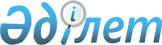 Мемлекеттік меншіктің кейбір мәселелері туралыҚазақстан Республикасы Үкіметінің 2013 жылғы 5 қыркүйектегі № 935 қаулысы

      «Ұлттық әл-ауқат қоры туралы» 2012 жылғы 1 ақпандағы Қазақстан Республикасының Заңы 23-бабының 1-тармағына сәйкес Қазақстан Республикасының Үкіметі ҚАУЛЫ ЕТЕДІ:



      1. Осы қаулыға қосымшаға сәйкес Қостанай облысының жоғары, орта және төмен қысымды газ құбырлары мен олардағы құрылыстар, сондай-ақ оларды пайдалану және қызмет көрсету үшін қажетті өзге де мүлік республикалық меншіктен «Самұрық-Қазына» ұлттық әл-ауқат қоры» акционерлік қоғамының орналастырылатын акцияларын төлеуге берілсін.



      2. Қазақстан Республикасы Қаржы министрлігінің Мемлекеттік мүлік және жекешелендіру комитеті заңнамада белгіленген тәртіппен осы қаулыдан туындайтын шараларды қабылдасын.



      3. Осы қаулы қол қойылған күнінен бастап қолданысқа енгізіледі.      Қазақстан Республикасының

      Премьер-Министрі                           С. Ахметов

Қазақстан Республикасы  

Үкіметінің       

2013 жылғы 5 қыркүйектегі

№ 935 қаулысына  

қосымша          

«Самұрық-Қазына» ұлттық әл-ауқат қоры» акционерлік қоғамының

орналастырылатын акцияларын төлеуге берілетін Қостанай

облысының жоғары, орта және төмен қысымды газ құбырлары мен

олардағы құрылыстар, сондай-ақ оларды пайдалану және қызмет

көрсету үшін қажетті өзге де мүлік тізбесі

      Қабылданған қысқартулар:

      БГРП - блокты газ реттеу пункті

      ТҰКҚТ - ток қорғанышын ұстаумен катодтық қорғаныштың түзулеткіші

      ҚФ - Қостанай филиалы

      ЖҚБ - жол-құрылыс басқармасы

      РҚ - реттеу қондырғысы

      ОАА - орталық аудандық аурухана

      ҚМБ - құрылыс механикаландыру басқармасы

      ӨК - өндірістік кооператив

      ГҚ - газ құдығы

      ХТТ - халықтық тұтыну тауарлары

      ГРП - газ реттеу пункті

      ШГРП - шкафты газреттеу пункті

      ШРП - шкафты реттеу пункті

      БГП - блокты газреттеу пункті

      ГРҚ - газреттеу қондырғы

      КЖС - катодты-желілі станция

      ЭРКС - электрондық реттегіші бар катодты станция

      ТҚС - техникалық қызмет көрсету станциясы

      АШТС - ауыл-шаруашылық тәжірибе станциясы

      ЖГҚ - жерасты газөткізгіштің қызметі

      МБ - мемлекеттік басқарма

      ЖК - жеке кәсіпкер

      ӘТК - әкімшілік-тұрмыстық корпус

      РМКК - республикалық мемлекеттік қазыналық кәсіпорын

      МКК - мемлекеттік коммуналдық кәсіпорын

      ЖҚУ - жөндеу-құрылыс учаскесі

      ЖШС - жауапкершілігі шектеулі серіктестік

      ТШ - тәжірибе шаруашылығы

      ШҚ - шаруа қожалығы

      БЖСМ - балалар-жасөспірім спорт мектебі

      ЗГБЭ - Затобол геологиябарлау экспедициясы

      МТШ - машина-трактор шеберханасы

      ЖК - жеке кәсіпкер

      ЖМК - жылжымалы механикаландырылған колонна

      МҮ - мәдениет үйі

      ЖАҚ - жабық акционерлік қоғамы

      КШК - комволды-шұға комбинаты

      ГТС - газ тарату станциясы

      ЖТ - жеке тұлға

      МК - мехколонна

      КСС — кәріздік сорғы станциясы

      БЖ - бас жоспар

      ЕТГЖШГРП - есептеу торабы және газ жылытқышы бар шкафты газреттегіш пункті

      қ.- қала

      а. - ауыл

      к.- кент
					© 2012. Қазақстан Республикасы Әділет министрлігінің «Қазақстан Республикасының Заңнама және құқықтық ақпарат институты» ШЖҚ РМК
				Орналасқан жері
Атауы
Саны, ұзындығы және ауданы (дана, метр, шаршы метр)
Нөмірі
инвентарлық
зауыттық (тіркеу)
1
2
3
4
5
Жітіқара газбен жабдықтау цехыЖітіқара қ.Айнабұлақ шағын ауданының 243 тұрғын үйіне, 6-шағын аудандағы Алтынсарин көшесіне тартылған жоғары қысымды газ құбыры1036,3030074510/0.13-1/3182

02.11.10жерүсті4,3жерасты1032Жітіқара қ.5В-шағын ауданындағы № 15, 17, 19, 21, 22 тұрғын үйлерге тартылған төмен қысымды газ құбыры 345,25030076710/0.13-1/514

12.03.10жерүсті345,25Жітіқара қ.Таран көшесіндегі № 26 тұрғын үйге тартылған төмен қысымды газ құбыры390,6030077110/0.13-1/516

12.03.10жерүсті346жерасты44,6Тоқтаров а.Тоқтаров ауылында орналасқан жоғары және төмен қысымды газ құбыры33498,3030066810/0.13-1/510

12.03.10жоғары қысымды24953,8төмен қысымды8544,5Жітіқара қ.Асанбаев көшесіндегі № 4 үйге тартылған төмен қысымды газ құбыры 17,580301409жерүсті17,58Жітіқара қ.Байтұрсынов көшесіндегі тұрғын үйлерге тартылған төмен қысымды газ құбыры 626,3030076810/0.13-1/512

10.01.31жерүсті585,7жерасты40,6Жітіқара қ.3-шағын аудандағы № 85, 86, 88, 91 тұрғын үйлерге тартылған төмен қысымды газ құбыры 712,4030076610/0.13-1/513

12.03.10жерүсті712,4Жітіқара қ.«Люкс» сауда үйіне тартылған төмен қысымды газ құбыры 230301411жерүсті23Жітіқара қ.5В-шағын ауданындағы «Алтын» дүкенінің қазандығына тартылған төмен қысымды газ құбыры38,880300987жерасты38,88Жітіқара қ.«Қостанай минералдары» АҚ газ құбырынан бұрынғы ет комбинатының ГРП-не дейін жоғары қысымды газ құбыры1419030076510/0.13-1/511

12.03.10жерасты1419Жітіқара қ.Желтоқсан шағын ауданына тартылған жоғары қысымды газ құбыры, төмен қысымды айналма газ құбыры, Желтоқсан шағын ауданындағы төмен қысымды таратушы газ құбыры5360,3030145712/0.13-1/551

05.03.12жоғары қысым:жерүсті8,3жерасты851төмен қысым: (айналма)жерүсті1139жерасты978,5төмен қысым: (таратушы)жерүсті1947,5жерасты436Жітіқара қ.Айнабұлақ шағын ауданының 243 тұрғын үйіне тартылған төмен қысымды газ құбыры7255030074810/0.13-1/3179

02.11.10жерүсті5762жерасты1493Жітіқара қ.2-ГРП-нен 4-ГРП-не дейін  жоғары қысымды газ құбыры836,5030077010/0.13-1/515

12.03.10жерасты836,5Забеловка а.Октябрь көшесіндегі № 10/1 тұрғын үйге  төмен қысымды газ құбыры240300990жерүсті24Жітіқара қ.«Қазақстан» ӨК-на  тартылған жоғары қысымды газ құбыры19420300126Жітіқара қ.5В-шағын ауданы № 19-үйдің  төмен қысымды  газ құбыры50,5030062206/1009 24.03.06Жітіқара қ.12-шағын ауданы Хачин және Асанбаев көшелеріндегі тұрғын үйлерге тартылған төмен қысымды газ құбыры816,50301412жерүсті791,5жерасты25Забеловка а.Степной көшесіндегі № 18, № 24, № 26 тұрғын үйлерге тартылған төмен қысымды газ құбыры298,10300989жерүсті298,1Забеловка а.Степной көшесіндегі № 27, № 29 тұрғын үйлерге тартылған төмен қысымды газ құбыры51,5030146212/0.13-1/683

26.03.12жерүсті51,5Жітіқара қ.№ 2-шағын аудандағы газ таратушы төмен қысымды газ құбыры2477030074310/0.13-1/3181

02.11.10жерүсті815жерасты1662Жітіқара қ.Байтұрсынов көшесіндегі 11-шағын ауданның батыс бөлігіндегі № 42-50 тұрғын үйлерге дейін тартылған төмен қысымды газ құбыры415,7030076910/0.13-1/517

12.03.10жерүсті409жерасты6,7Жітіқара қ.11-шағын ауданының оңтүстік-батыс бөлігіндегі төмен қысымды айналма газ құбыры153030075010/0.13-1/3179

02.11.10жерүсті3жерасты150Жітіқара қ.№ 5-шағын аудандағы газ таратушы төмен қысымды  газ құбыры2291030069910/0.13-1/507

12.03.10жерүсті2186,3жерасты104,7Жітіқара қ.№ 13-шағын аудандағы тұрғын үйлерге тартылған төмен қысымды газ құбыры 16430301516жерүсті1345жерасты298Жітіқара қ.№ 6-шағын аудандағы № 29 үйге тартылған  төмен қысымды газ құбыры 87,5030145912/0.13-1/682

26.03.12жерүсті86жерасты1,5Жітіқара қ.№ 5В-шағын аудандағы № 4 үйге тартылған төмен қысымды газ құбыры5030146012/0.13-1/679

26.03.12жерүсті0,3жерасты4,7Жітіқара қ.№ 11-шағын аудандағы № 26 үйге тартылған төмен қысымды газ құбыры9,9030146112/0.13-1/684

26.03.12жерүсті8,4жерасты1,5Жітіқара қ.№ 11-шағын аудандағы № 22 үйден № 11-шағын ауданы № 34/1 үйге дейін тартылған төмен қысымды газ құбыры3970301410жерүсті397Жітіқара қ.5В-шағын ауданы «Қостанайгаз» МКК Жітіқара газбен жабдықтау цехының өндірістік базасына тартылған төмен қысымды газ құбыры37,90300982жерүсті37,9Затобол газбен жабдықтау цехыАлтынсарин учаскесінің ЖГҚОбаған орман шаруашылығыкадастрлық нөмірі 2-178-026-073, ауданы 0,0004 га жер учаскесінде орналасқан жерасты жоғары қысымды (Обаған орман шаруашылығы ойымынан ШРП-не дейін) газ құбыры3903001632003/106

12.03.03жерүсті6жерасты33Силантьев ауылдық округікадастрлық нөмірлері 12-178-026-070, 12-178-026-075, ауданы 0,0022 га жер учаскелерінде орналасқан жерасты жоғары қысымды газ құбыры14278,503001522003/107,2003/

110 12.03.03Щербаков ауылдық округіБәкіров атындағы сауықтыру лагеріне  тартылған жоғары қысымды газ құбыры642030084810/0.13/233

27.04.10жерүсті592жерасты50Силантьев а.«Силантьев» ЖШС МТМ- на жоғары қысымды газ құбыры16,6030084110/0.13/232

27.04.10жерүсті4,1жерасты12,5Щербаков ауылдық округіКадастрлық нөмірлері 12-178-026-077, 12-178-026-07, ауданы 0.0014; 0,0019 га жер учаскелерінде орналасқан жерасты жоғары қысымды газ құбыры14696,403001572003/112,2003/

105 12.03.03Кіші Чураковка а.Больничная көшесіндегі тұрғын үйлерге тартылған төмен қысымды газ құбыры619030084010/0.13/230

27.04.10жерүсті619Силантьев а.Октябрь көшесіндегі № 2, № 4, № 6, № 8 тұрғын үйлерге тартылған төмен қысымды газ құбыры1340301440жерүсті134Щербаков а.Октябрь көшесіндегі № 18, № 20, № 30 тұрғын үйлерге тартылған төмен қысымды газ құбыры318030084710/0.13/239

27.04.10жерүсті318Щербаков ауылдық округі«Лесная Сказка» пансионатының ГРП-не тартылған жоғары қысымды газ құбыры1715030084510/0.13/236

27.04.10жерүсті270жерасты1445Силантьев а.Әкімшілік ғимаратқа және тұрғын үйлеріне тартылған төмен қысымды газ құбыры1324,50301439жерүсті1324,5Щербаков а.«Сосновый бор» шипажайының тұрғын үйлеріне тартылған төмен қысымды газ құбыры230,70301447жерүсті55,7жерасты175Обаған а.Тұрғын үйлерге тартылған төмен қысымды газ құбыры886030084310/0.13/240

27.04.10жерүсті886Щербаков а.Щербаков а. «Сосновый бор» шипажайына жеткізуші жоғары қысымды газ құбыры121000301446жерасты12100Силантьев с .Орта мектептің қазандығына тартылған төмен қысымды газ құбыры477030084210/0.13/231

27.04.10жерүсті477Силантьев а.Оңалту орталығы ғимаратының қазандығына тартылған төмен қысымды газ құбыры175,30301444жерүсті175,3Обаған а.Коммуналдық тұрғын үйлерге тартылған, аудандық сот ғимаратына және тұрғын үйлерге тартылған төмен қысымды газ құбыры14850300731жерүсті1415,3жерасты69,7Малая Чураковка а.Больничный көшесіндегі тұрғын үйлерге тартылған төмен қысымды газ құбыры195,30301437жерүсті195,3Силантьев а.ССРО-ның 60 жылдығы көшесіндегі № 2 тұрғын үйге тартылған төмен қысымды газ құбыры50301442жерүсті5Щербаков а.Восточный көшесіндегі № 18А тұрғын үйге тартылған төмен қысымды газ құбыры20,6030084610/0.13/238

27.04.10жерүсті20,6Щербаков ауылдық округікадастрлық нөмірлері 12-178-012-034, 12-178-027-018, ауданы 0,0005; 0,0003 га жер учаскелерінде орналасқан жерасты төмен қысымды газ құбыры859,4030015902/315,02/125

04.06.02жерүсті859,4Алтынсарин а. Озерный және Строитель көшелеріндегі тұрғын үйлерге тартылған төмен қысымды газ құбыры4228,3030151913-1208-2260

26.03.13жерүсті3495,5жерасты732,8Обаған орман шаруашылығыКадастрлық нөмірлері 12-178-011-024, 12-178-026-076, ауданы 0,0004; 0,0004 га жер учаскелерінде орналасқан жерасты төмен қысымды газ құбыры (Обаған орман шаруашылығының ШРП-нен Щербаков ауылдық округтің тұтынушыларына дейін)24803001642003/111

12.03.03жерасты248Обаған а.Тұрғын үйлерге тартылған төмен қысымды газ құбыры1756,49030081410/0.13/235

27.04.20жерүсті1650,85жерасты105,64Силантьев ауылдық округіКадастрлық нөмірі 12-178-008-071, ауданы 0,0017 га жер учаскесінде орналасқан жерүсті төмен қысымды газ құбыры1934030015402/127

01.03.02жерүсті1934Силантьев а.ССРО-ның 60 жылдығы көшесіндегі тұрғын үйлерге тартылған төмен қысымды газ құбыры4930301441жерүсті493Силантьев а.№ 30 ГРП-не жеткізуші жоғары қысымды газ құбыры42,80301443жерасты42,8Щербаков ауылдық округіКадастрлық нөмірі 12-178-026-074, ауданы 0,0004 га жер учаскесінде орналасқан жерасты орта қысымды газ құбыры12203001582003/109

12.03.03жерасты122Силантьев а.Кадастрлық нөмірі 12-178-026-072, ауданы 0,0001 га жер учаскесінде орналасқан жерасты орта қысымды газ құбыры83303001532003/108

12.03.03жерасты833Силантьев а.ССРО-ның 50 жылдығы ауылының қазандығына тартылған орта қысымды газ құбыры56,20301438жерүсті56,2Обаған а.Юбилейный, Мир, Пришкольный, Строитель көшелеріндегі, Солнечный тұйық көшесіндегі тұрғын үйлерге тартылған төмен қысымды газ құбыры286,80300958жерүсті216,1жерасты70,7Силантьевка а.«Аудандық мәдениет үйі» ММ әкімшілік ғимаратына және тұрғын үйлерге тартылған төмен қысымды газ құбыры70,10300957жерүсті50,4жерасты19,7Щербаков ауылдық округі«Светофор» сауықтыру лагерінің ШРП-не дейін жоғары қысымды газ құбыры392,7030084410/0.13/237 27.04.10жерасты392,7Обаған а.Молодежный, Юбилейный, Строитель көшелеріндегі тұрғын үйлерге тартылған төмен қысымды газ құбыры4160301445жерүсті416Обаған орман шаруашылығыЖерүсті төмен қысымды газ құбыры (Обаған орман шаруашылығының тұрғын үйлерге, Щербаков ауылдық округі)507030016502/121 01.03.02жерүсті507Заречный учаскесінің ЖГҚЗаречное а.Новый көшесіндегі тұрғын үйлерге тартылған төмен қысымды газ құбыры6470301190жерүсті473жерасты174Владимиров а.Школьный көшесіндегі № 24 тұрғын үйге тартылған төмен қысымды газ құбыры420301172жерүсті42Заречное а.«Гусейнов» ЖК өндірістік базасына тартылған төмен қысымды газ құбыры146,50301184жерүсті146,5Заречное а.Юбилейный көшесі 25 «Каприз» дәмханасы ғимаратына төмен қысымды газ құбыры103,50301176жерүсті103,5Заречное а.Кубанский көшесіндегі тұрғын үйлерге тартылған төмен қысымды газ құбыры6570301192жерүсті657Заречное а.Юбилейный көшесі 47 дүкен ғимаратына тартылған төмен қысымды газ құбыры25,80301198жерүсті8,8жерасты17Заречное а.Северный шағын ауданындағы орта қысымды газ құбыры871,340301419жерүсті19,92жерасты851,42Заречное а.Северный шағын ауданының БГП-не тартылған жоғары қысымды газ құбыры1155,10301257жерүсті14,61жерасты1140,49Заречное а.Абай көшесіндегі тұрғын үйлерге тартылған төмен қысымды газ құбыры7780301194жерүсті330жерасты448Заречное а.Юбилейный көшесіндегі Заречный ТШ РМКК кеңсесіне тартылған төмен қысымды газ құбыры102030102010/0.13-1/4320

01.11.10жерүсті102Заречное а.Юбилейный көшесі 46 үй, тұрғын үйге тартылған төмен қысымды газ құбыры120,50301181жерүсті120,5Заречное а.Октябрьдің 50 жылдығы көшесіндегі тұрғын үйге тартылған төмен қысымды газ құбыры365,40301197жерүсті365,4Заречное а.Кадастрлық нөмірі 12-183-101-132, ауданы 0,0057 га жер учаскесінде орналасқан жерасты жоғары қысымды газ құбыры (ГРП-1 ауданында)16203000242003/1/50

07.07.03жерасты162Заречное а.Ленин көшесі № 2, 60-пәтерлі тұрғын үйге тартылған төмен қысымды газ құбыры9380301196жерүсті78жерасты860Заречное а.Наметов көшесіндегі 2-пәтерлі тұрғын үйге тартылған төмен қысымды газ құбыры938,80301199жерүсті938,8Заречное а.Юбилейный көшесіндегі № 84, 86 тұрғын үйлерге тартылған төмен қысымды газ құбыры152,80301177жерүсті134,7жерасты18,1Заречное а.Майлин көшесіндегі № 40 ШГРП-не тартылған жоғары қысымды газ құбыры1209,80300992Заречное а.Совет көшесіндегі тұрғын үйлерге тартылған төмен қысымды газ құбыры1117,30301186жерасты1117,3Заречное а.Садовый көшесіндегі № 2 тұрғын үйге тартылған төмен қысымды газ құбыры1740301175жерүсті174Заречное а.Садовый көшесіндегі № 1107 учаскеге тартылған төмен қысымды газ құбыры750301185жерүсті75Заречное а.ЖҚУ кірпіш зауытына тартылған жоғары қысымды газ құбыры37,70301173жерүсті37,7Заречное а.Южный шағын ауданындағы тұрғын үйлерге тартылған төмен қысымды газ құбыры2752,40301201Заречное а.Южный шағын ауданындағы тұрғын үйлерге тартылған төмен қысымды газ құбыры1150301200жерүсті55жерасты60Заречное а.Речной көшесіндегі тұрғын үйлерге тартылған төмен қысымды газ құбыры5000301193жерүсті500Заречное а.Пушкин көшесіндегі тұрғын үйлерге тартылған төмен қысымды газ құбыры9890301187жерасты989Заречное а.Апрель көшесіндегі тұрғын үйлерге тартылған төмен қысымды газ құбыры7290301189жерүсті208жерасты521Заречное а.Строитель көшесіндегі тұрғын үйлерге тартылған төмен қысымды газ құбыры570301191жерүсті57Заречное а.Набережный көшесіндегі № 9 тұрғын үйге тартылған төмен қысымды газ құбыры14,50301174жерүсті14,5Заречное а.Пионер көшесіндегі тұрғын үйлерге тартылған төмен қысымды газ құбыры2980301188жерасты298Заречное а.Целинный көшесіндегі № 1а тұрғын үйге тартылған төмен қысымды газ құбыры204,70301179жерүсті204,7Заречное а.Целинный көшесіндегі № 4 тұрғын үйге тартылған төмен қысымды газ құбыры1270301178жерүсті127Заречное а.«Қазақтұлпары» РМКК ӘТК-не тартылған төмен қысымды газ құбыры810301182жерүсті81Заречное а.Южный шағын ауданындағы № 21/3 тұрғын үйдің 1, 2- пәтеріне тартылған төмен қысымды газ құбыры60301183жерүсті2жерасты4Заречное а.Кадастрлық нөмірі 12-183-101-132, ауданы 0,0057 га жер учаскесінде орналасқан жерасты орта қысымды газ құбыры ( Өнеркәсіптік база аумағында)166003000232003/1/50

07.07.03жерасты1660Заречное а.Октябрь көшесіндегі тұрғын үйлерге тартылған төмен қысымды газ құбыры5110301195жерүсті511Заречное а.Апрель көшесіндегі № 4 тұрғын үйге тартылған төмен қысымды газ құбыры32,50301180жерүсті32,5Затобол учаскесінің ЖГҚОктябрь а.Дорожный көшесіндегі № 21 қонақ үйге тартылған төмен қысымды газ құбыры480301234жерүстіЩербаков а.«Жайлау КЗ» демалыс үйінің ШГРП-не тартылған жеткізуші жоғары қысымды газ құбыры1125,4030103110/0.13/764

28.10.10жерүсті531,5«Жайлау КЗ» ШГРП-нен тартылған төмен қысымды газ құбырыжерасты593,9Щербаковка а.2- қабатты тұрғын үйлерге тартылған төмен қысымды газ құбыры666,70301044жерүсті561,4жерасты105,3Затобол к.Октябрьдің 40 жылдығы, Красноармейская, Кооператив, 6 көшелеріндегі тұрғын үйлерге тартылған төмен қысымды газ құбыры4304,2030086110/0.13-1/270

15.02.10жерүсті561,4жерасты105,3Силантьев а.«Силантьев» ЖШС-не (гараж ғимараты) тартылған төмен қысымды газ құбыры21030102710/0.13/760

28.10.10жерүсті21Заречное а.Юбилейный 25 көшесіндегі шағын дәмханаға тартылған төмен қысымды газ құбыры180300934жерүсті18Мичурин а.Әубәкір көшесіндегі № 127, 129 тұрғын үйлерге тартылған төмен қысымды газ құбыры118,50301213жерүсті561,4жерасты105,3Жамбыл а.Мир көшесіндегі тұрғын үйлерге тартылған төмен қысымды газ құбыры325030092410/0.13-1/338

17.02.10жерүсті325Мичурин а.Қостанай ауданы, Константинов ауылының кадастрлық нөмірі 12-183-088-189, ауданы 0,0422 га жер учаскесінде орналасқан жерүсті төмен қысымды газ құбыры247003000072000/491

27.07.00жерүсті2200жерасты270Садчиков а.Қостанай ауданы, Садчиков ауылының кадастрлық нөмірі 12-183-087-133, ауданы 0,1325 га жер учаскесінде орналасқан жерүсті төмен қысымды газ құбыры287000300008200/1-598

31.08.00жерүсті28700Мичурин а.Қостанай ауданы, Мичурин ауылының кадастрлық нөмірі 12-183-084-108, ауданы 0,0273 га жер учаскесінде орналасқан жерүсті және жерасты төмен қысымды газ құбыры950003000192000/1-578

18.08.00жерүсті8042жерасты1458Мичурин а.Южный шағын аудандағы № 245 тұрғын үйге тартылған төмен қысымды газ құбыры360301206жерүсті36Затобол к.Калинин көшесіндегі № 63 тұрғын үйдің 1-пәтеріне тартылған төмен қысымды газ құбыры32030090610/0.13-1/327

17.02.10жерүсті32Алтынсарин а.Школьный көшесіндегі бір және екі пәтерлі тұрғын үйлерге тартылған төмен қысымды газ құбыры769,50300914жерүсті769,5Мичурин а.Мир көшесі 10, дүкенге тартылған төмен қысымды газ құбыры410301208жерүсті41Мичуринское а.Мир көшесіндегі № 7 тұрғын үйге тартылған төмен қысымды газ құбыры38,20301207жерүсті38,2Щербаковка а.Восточный көшесіндегі № 29 тұрғын үйге тартылған төмен қысымды газ құбыры9,50301033жерүсті9,5Затобол к.Лесной көшесіндегі № 43/2 тұрғын үйге тартылған төмен қысымды газ құбыры650301013жерүсті65Обаған а.Мир көшесіндегі № 5 тұрғын үйдің № 1 пәтеріне төмен қысымды газ құбыры36030102810/0.13/760

28.10.10жерүсті36Обаған а.Кооператив көшесіндегі № 2 тұрғын үйге тартылған төмен қысымды газ құбыры23030103010/0.13/763

28.10.10жерүсті23Затобол к.Октябрьдің 40 жылдығы көшесіндегі № 18-2 тұрғын үйге тартылған төмен қысымды газ құбыры200301010жерүсті20Затобол к.Победа көшесіндегі № 7 тұрғын үйге тартылған төмен қысымды газ құбыры430301014жерүсті43Затобол к.Строитель көшесіндегі № 8-1 тұрғын үйге тартылған төмен қысымды газ құбыры20,50301011жерүсті20,5Затобол к.Савицкая көшесіндегі № 8-9 тұрғын үйге тартылған төмен қысымды газ құбыры16,50301008жерүсті8,5жерасты8Затобол к.Школьный көшесіндегі № 16 тұрғын үйге тартылған төмен қысымды газ құбыры590301009жерүсті59Жамбыл а.Есмұратов, Центральный көшелеріндегі тұрғын үйлерге тартылған төмен қысымды газ құбыры682,7030101810/0.13-1/4319

01.11.10жерүсті682,7Затобол к.Озерный көшесіндегі № 131 тұрғын үйге тартылған төмен қысымды газ құбыры370301016жерүсті37Затобол к. Дружба көшесіндегі № 10-2 тұрғын үйге тартылған төмен қысымды газ құбыры84,50301017жерүсті84,5Силантьев а.Октябрь көшесіндегі № 7 тұрғын үйге тартылған төмен қысымды газ құбыры48030102410/0.13/757

28.10.10жерүсті48Жамбыл а.Садовый көшесіндегі № 49 тұрғын үйге тартылған төмен қысымды газ құбыры270301019жерүсті27Затобол к.Калинин көшесіндегі № 80 он алты пәтерлі тұрғын үйдің № 9-16 пәтеріне тартылған төмен қысымды газ құбыры39,5030085110/0.13-1/337

17.02.10жерүсті23жерасты16,5Мичурин а.Попович көшесі № 42, дүкен ғимаратына тартылған төмен қысымды газ құбыры680301021жерүсті68Заречное а.«Заречный» ТШ РМКК «Современник» МҮ-не тартылған төмен қысымды газ құбыры41,25030093310/0.13-1/4323

01.11.20жерасты41,2Силантьев а.Ленин көшесіндегі № 7 тұрғын үй ЖБСМ-не тартылған төмен қысымды газ құбыры336,5030102610/0.13/759

28.10.10жерүсті336,5Обаған а.Ленин көшесіндегі Универсам дүкеніне тартылған тартылған төмен қысымды газ құбыры72,6030102910/0.13/762

28.10.10жерүсті72,6Октябрь а.Октябрь ауылындағы сауда орталығына тартылған төмен қысымды газ құбыры94,5030102210/0.13-1/4321

01.11.10жерүсті94,5Затобол к.Дорожный көшесіндегі № 2 тұрғын үй "Транспортник " ЖШС-не тартылған төмен қысымды газ құбыры121,9030090410/0.13-1/254

12.02.10жерасты121,9Затобол к."Селекция и К Корчинский" ЖШС-не тартылған төмен қысымды газ құбыры215030100310/0.13-1/3920

05.10.10жерүсті215Садовое а.Садовый ауылындағы сауықтыру кешеніне тартылған төмен қысымды газ құбыры57,7030123810/0.13-1/4922

13.12.10жерүсті57,7Затобол к.Попович көшесі № 42, дүкен ғимаратына тартылған төмен қысымды газ құбыры31,50301005жерүсті31,5Мичурин а.Октябрьдің 50 жылдығы көшесіндегі дүкен ғимаратына тартылған төмен қысымды газ құбыры900301210жерүсті90Затобол к.В.И. Семейкин Калинин көшесіндегі Тэрра ШҚ-на төмен қысымды газ құбыры64030100410/0.13-1/4316

01.11.10жерүсті64Октябрь а.Ауыл мектебінің қазандығы мен Октябрь ауылдық округі әкімінің аппаратына тартылған төмен қысымды газ құбыры3530300948жерүсті353Затобол к.Қазақ көшесі № 5, аудандық торабымен, халықты әлеуметтік қорғау қазандығына төмен қысымды газ құбыры97030086010/0.13-1/359

17.02.10жерүсті97Затобол к.Терешкова көшесі № 29А, «Сокол» ЖК кеңсесін жылытуға төмен қысымды газ құбыры51030085610/0.13-1/334

17.02.10жерүсті51Затобол к.Калинин көшесі № 51, мейрамхана ғимаратына тартылған төмен қысымды газ құбыры870301015жерүсті87Затобол к.Дорожник шағын ауданы № 16/1 дәмхана ғимаратына тартылған төмен қысымды газ құбыры460301006жерүсті37,5жерасты8,5Силантьев а.ССРО-ның 60 жылдығы көшесіндегі № 2 тұрғын үйдің № 1, 2 пәтерлеріне тартылған төмен қысымды газ құбыры55030102510/0.13/758

28.10.10жерүсті55Затобол к. Совет көшесіндегі № 1, 2, 5, 6, 9, 11,13, Совет көшесіндегі № 14-26, 27-41, Озерный көшесіндегі № 30-38, 42-46-50, № 47, 49, 53, 57, 59, 61, 67, 69, 73, 75, 77, 81, 83 тұрғын үйлерге тартылған төмен қысымды газ құбыры3749,4030087210/0.13-1/267

15.02.10жерүсті3713жерасты36,4Жамбыл а.Школьный көшесіндегі тұрғын үйлерге тартылған төмен қысымды газ құбыры1338030092510/0.13-1/916

26.03.10жерүсті1338Затобол к.Чехов көшесіндегі № 35 тұрғын үйге тартылған төмен қысымды газ құбыры96,8030087710/0.13-1/320

17.02.10жерүсті96,8Затобол к.Чехов көшесіндегі № 24, 22 тұрғын үйлерге тартылған төмен қысымды газ құбыры60,1030087510/0.13-1/360

17.02.10жерүсті60,1Мичурин а.Черный көшесіндегі тұрғын үйлерге тартылған төмен қысымды газ құбыры9650301226жерүсті965Мичурин а.Тепличный көшесіндегі тұрғын үйлерге тартылған төмен қысымды газ құбыры6200301220жерүсті620Мичурин а.Строитель көшесіндегі тұрғын үйлерге тартылған төмен қысымды газ құбыры6700301229жерүсті670Жамбыл а.Строитель көшесіндегі тұрғын үйлеріне тартылған төмен қысымды газ құбыры253,5030092610/0.13-1/336

17.02.10жерүсті253,5Октябрь а.Совет көшесіндегі № 4 тұрғын үйге тартылған төмен қысымды газ құбыры56,50301233жерүсті56,5Октябрь а.Совет көшесіндегі № 3 тұрғын үйге тартылған төмен қысымды газ құбыры250301232жерүсті25Мичурин а.Садовый көшесіндегі тұрғын үйлерге тартылған төмен қысымды газ құбыры1806,90301216жерүсті1806,9Константиновка а.Садовый, Мир көшелері бойынша төмен қысымды айналма газ құбырының4320301202жерүсті432Жамбыл а.Садовый, Экспериментальный көшелеріндегі тұрғын үйлерге тартылған төмен қысымды газ құбыры207,3030091610/0.13-1/347

17.02.10жерүсті207,3Жамбыл а.Садовый көшесіндегі № 2, 2/3, 5, 9, 13, 118, 119, 249, 355 тұрғын үйлерге тартылған төмен қысымды газ құбыры549030092810/0.13-1/333

17.02.10жерүсті549Затобол к.Попович көшесіндегі № 59, 61 тұрғын үйлерге тартылған төмен қысымды газ құбыры53,5030091010/0.13-1/354

17.02.10жерүсті34,6жерасты18,9Затобол к.Павлов көшесіндегі № 7 тұрғын үйдің 1- пәтеріне тартылған төмен қысымды газ құбыры42,5030090010/0.13-1/311 16.02.10жерүсті42,5Мичурин а.Олимпийский көшесіндегі тұрғын үйлерге тартылған төмен қысымды газ құбыры11560301225жерүсті1156Мичуринское а.Озерный көшесіндегі тұрғын үйлерге тартылған төмен қысымды газ құбыры556,50301217жерүсті556,5Мичурин а.Новый көшесіндегі тұрғын үйлерге тартылған төмен қысымды газ құбыры9580301218жерүсті958Затобол к.Новый көшесіндегі № 34, 36, 44, 46, 50, 54, 56, 58 тұрғын үйлерге тартылған төмен қысымды газ құбыры267030089410/0.13-1/343

17.02.10жерүсті267Затобол к.Набережный көшесіндегі № 48 тұрғын үйге тартылған төмен қысымды газ құбыры59,8030087410/0.13-1/369

17.02.10жерүсті59,8Затобол к.Калинин көшесіндегі, Комсомольский № 1-9 қысқа көшесіндегі, Афанасьев, Крестьянский, Набережный, Маяковский, 1 Май көшелеріндегі тұрғын үйлерге тартылған төмен қысымды газ құбыры4138,1030084910/0.13-1/372

17.02.10жерүсті4078жерасты60,1Затобол к.Герцен көшесіндегі бір пәтерлі тұрғын үйлерге тартылған және Герцен көшесіндегі № 4 тұрғын үйге тартылған төмен қысымды газ құбыры1252,1030085310/0.13-1/349

17.02.10жерүсті1205,3жерасты46,8Мичурин а.Октябрьдің 50 жылдығы көшесіндегі № 29, 31 тұрғын үйлерге тартылған, Тепличный көшесіндегі № 4 тұрғын үйдің № 1, 2 пәтерлеріне тартылған төмен қысымды газ құбыры304030094610/0.13-1/291

01.02.10жерүсті304Заречное а.Гигант кооперативінің өндірістік аймағы мен наубайханаға тартылған төмен қысымды газ құбыры2110300932жерүсті311Садовое а.Кірпіш зауытына жеткізуші орта қысымды газ құбыры703,5030102310/0.13-1/4322

01.11.10жерасты703,5Жамбыл а.Жамбыл ауылдық округының аймағындағы орналасқан жерасты орта қысымды газ құбыры158503000932001/6-2639

29.11.01жерүсті1585Затобол к.«Костанайсельхозводопроводстрой» ЖШС ГТУ қазандығына тартылған орта қысымды газ құбыры174,6030086310/0.13-1/313

17.02.10жерасты174,6Затобол к.№ 2579 автоколонна ГТУ-не тартылған орта қысымды газ құбыры83,1030086210/0.13-1/280

15.02.10жерасты83,1Жамбыл а.9 ГРП-нен 10 ГРП-не дейінгі төмен қысымды газ құбыры15850300922жерасты1585Затобол к.ДСУ-4 қазандығына тартылған орта қысымды газ құбыры372,6030086910/0.13-1/277

15.02.10жерасты372,6Затобол к.ЗГБЭ кірпіш зауытына тартылған жеткізуші орта қысымды газ құбыры437,6030089210/0.13-1/271

15.02.10жерасты437,6Затобол к.Затобол сыра зауытына тартылған орта қысымды газ құбыры34030086810/0.13-1/272

15.02.10жерасты34Затобол к.Дорожный көшесіндегі № 42 ГРП-не жеткізуші жоғары қысымды газ құбыры907,5030086610/0.13-1/273

15.02.10жерүсті3жерасты904,5Лиманное а.ГРП-ға дейін жеткізуші жоғары қысымды газ құбыры1217030094010/0.13-1/324

17.02.10жерүсті5жерасты1212Мичурин а.Мичурин ауылының оңтүстік бөлігіндегі ГРП-не тартылған жоғары қысымды газ құбыры144030094110/0.13-1/292

01.02.10жерасты144Константинов а.Ленин көшесіндегі тұрғын үйлерге тартылған төмен қысымды газ құбыры4564030093810/0.13-1/319

17.02.10жерүсті4564Мичурин а.Мичурин ауылының оңтүстік бөлігіндегі төмен қысымды газ құбыры7150301205жерүсті695жерасты20Мичурин а.Мичурин ауылының оңтүстік шығыс бөлігіндегі № 261, 262 тұрғын үйлерге тартылған төмен қысымды газ құбыры32,60301215жерүсті31жерасты1,6Жамбыл а.Экспериментальный көшесіндегі № 345, 20 тұрғын үйлерге тартылған төмен қысымды газ құбыры67,6030091910/0.13-1/346

17.02.10жерүсті67,6Мичурин а.Школьный көшесіндегі тұрғын үйлерге тартылған төмен қысымды газ құбыры477,50301219жерүсті477,5Владимиров а.(2-ші кезек) Школьный көшесіндегі № 22 тұрғын үйге тартылған төмен қысымды газ құбыры320301171жерүсті32Затобол к.Горький көшесіндегі № 24 тұрғын үйге тартылған төмен қысымды газ құбыры41030087610/0.13-1/351

17.02.10жерүсті41Затобол к.Геологический көшесіндегі № 16 тұрғын үйдің 4 пәтеріне тартылған төмен қысымды газ құбыры41,9030090910/0.13-1/356

17.02.10жерүсті41,9Затобол к.Афанасьев көшесіндегі № 21 тұрғын үйге тартылған төмен қысымды газ құбыры44,5030087910/0.13-1/366

17.02.10жерүсті44,5Мичурин а.Әубәкір көшесіндегі тұрғын үйлерге тартылған төмен қысымды газ құбыры992,50301221жерүсті958жерасты34,5Заречное а.Апрель көшесіндегі № 8 тұрғын үйге тартылған төмен қысымды газ құбыры49,80300935жерүсті49,8Жамбыл а.Абай, Гагарин көшелеріндегі тұрғын үйлерге тартылған төмен қысымды газ құбыры112,8030093110/0.13-1/328

17.02.10жерүсті112,8Жамбыл а.Тыңға 30 жыл көшесіндегі тұрғын үйлерге тартылған төмен қысымды газ құбыры127603009180/0.13-1/918

26.03.10жерүсті1276Жамбыл а.Новый, Мир көшелеріндегі тұрғын үйлерге тартылған төмен қысымды газ құбыры553030093010/0.13-1/330

17.02.10жерүсті548жерасты5Затобол к.Гагарин көшесіндегі № 1 тұрғын үйге тартылған төмен қысымды газ құбыры95030090210/0.13-1/353

17.02.10жерүсті95Затобол к.Октябрьдің 40 жылдығы көшесіндегі № 19 тұрғын үйдің 8 пәтеріне тартылған төмен қысымды газ құбыры59,05030091110/0.13-1/256

12.02.10жерүсті47,2жерасты11,85Жамбыл а.Коля Мяготин, Абай көшелеріндегі тұрғын үйлерге тартылған төмен қысымды газ құбыры678030092110/0.13-1/342

17.02.10жерүсті662жерасты16Затобол к.Терешкова көшесіндегі № 33-57А, Новый көшесіндегі № 1-19А, № 2-18, Попович көшесіндегі, № 107-133А, Геологический көшесіндегі, № 2-21, № 9, № 7, № 34 тұрғын үйлерге тартылған төмен қысымды газ құбыры2187,3030085410/0.13-1/363

17.02.10жерүсті2164жерасты23,3Затобол к.Әулиекөл тас жолы бойындағы «Алиби+» дүкенінің жапсарлас құрылысына тартылған төмен қысымды газ құбыры77030085910/0.13-1/310

16.02.10жерүсті77Мичурин а.Мичурин даңғылындағы тұрғын үйлерге тартылған төмен қысымды газ құбыры7140301224жерүсті714Затобол к.Павлов көшесіндегі № 209-215, Ленин, Қазақ, Шевченко, Калинин, Первомай көшелеріндегі, Комсомол қысқа көшесіндегі бір пәтерлі тұрғын үйлерге тартылған төмен қысымды газ құбыры3471,8030085010/0.13-1/371

17.02.10жерүсті3444жерасты27,8Затобол к.Олимпийский көшесіндегі № 1-31, № 2-22 және Олимпийский көшесіндегі № 24-38, № 33-47 тұрғын үйлерге тартылған төмен қысымды газ құбыры4300030085210/0.13-1/348

27.01.10жерүсті4194,1жерасты105,9Октябрьское а.Новый көшесіндегі тұрғын үйлерге тартылған төмен қысымды газ құбыры43350301236жерүсті4335Мичурин а.Новый көшесіндегі № 91 тұрғын үйге тартылған төмен қысымды газ құбыры720301212жерүсті72Мичурин а.Новый көшесіндегі № 25 тұрғын үйге тартылған төмен қысымды газ құбыры270301211жерүсті27Мичурин а.Новый көшесіндегі № 1 тұрғын үйге тартылған төмен қысымды газ құбыры450301209жерүсті45Затобол к.Молодежный көшесіндегі № 2-15,Чехов көшесіндегі № 8-36, Попович көшесіндегі № 79-105 және № 72-78 тұрғын үйлерге тартылған төмен қысымды газ құбыры535,2030085510/0.13-1/370

17.02.10жерүсті500жерасты35,2Затобол к.Молодежный көшесіндегі № 17 А тұрғын үйге тартылған төмен қысымды газ құбыры20,5030090810/0.13-1/322

17.02.10жерүсті20,5Мичурин а.Мир көшесіндегі тұрғын үйлерге тартылған төмен қысымды газ құбыры9920301223жерүсті992Жамбыл а.Мир көшесіндегі № 94 тұрғын үйдің 1- пәтеріне тартылған төмен қысымды газ құбыры31,5030092010/0.13-1/344

17.02.10жерүсті31,5Мичуринское а.Мир көшесіндегі № 7 тұрғын үйге тартылған төмен қысымды газ құбыры380301214жерүсті38Жамбыл а.Мир көшесіндегі № 77-12 тұрғын үйлерге тартылған төмен қысымды газ құбыры56,2030092910/0.13-1/331

17.02.10жерүсті56,2Затобол к.Механизаторлар көшесі № 2А төмен қысымды газ құбыры83,7030090110/0.13-1/255

12.02.10жерүсті83,7Октябрьское а.Лиманный көшесіндегі № 4 тұрғын үйге тартылған төмен қысымды газ құбыры380301235жерүсті38Мичуринское а.Лесной көшесіндегі тұрғын үйлерге тартылған төмен қысымды газ құбыры8000301227жерүсті518жерасты282Мичуринское а.Ленин көшесіндегі тұрғын үйлерге тартылған төмен қысымды газ құбыры18570301222жерүсті1857Затобол к.Ленин, Октябрьдің 40 жылдығы көшелеріндегі, Пионер қысқа көшесіндегі № 1 кооперативтегі тұрғын үйлерге тартылған төмен қысымды газ құбыры1183,5030086510/0.13-1/279

15.02.10жерүсті814,5жерасты369Затобол к.Ленин көшесіндегі № 16, № 26-42, № 1А-129, № 7-36, № 47 тұрғын үйлерге тартылған төмен қысымды газ құбыры2274030085710/0.13-1/350

17.02.10жерүсті1770жерасты504Затобол к.Ленин көшесіндегі № 16-24, 26-34, Павлов көшесіндегі № 1-9, 14-20 тұрғын үйлерге тартылған төмен қысымды газ құбыры416,7030085810/0.13-1/312

16.02.10жерүсті293,3жерасты123,4Затобол к.Леонид Беда көшесіндегі № 1/12, 1/13, 1/14, 1/15, 2/8, 2/9, 2/10, 2/11 тұрғын үйлерге тартылған төмен қысымды газ құбыры634,2030086410/0.13-1/345

17.02.10жерүсті222,2жерасты412Октябрьское а.Кузнечный, Степной, Московский көшелеріндегі тұрғын үйлерге тартылған төмен қысымды газ құбыры370301231жерүсті37Александровка а.Комсомол, Тобол көшелеріндегі тұрғын үйлерге тартылған төмен қысымды газ құбыры1445,40300913жерүсті1445,4Мичуринское а.Комсомол көшесіндегі тұрғын үйлерге тартылған төмен қысымды газ құбыры146301228жерүсті146Жамбыл а.Коля Мяготин көшесіндегі тұрғын үйлерге тартылған төмен қысымды газ құбыры276,5300927жерүсті276,5Затобол к.Кирпичный көшесіндегі № 61, 2-пәтерлі тұрғын үйге тартылған төмен қысымды газ құбыры61030089910/0.13-1/357

17.02.10жерүсті61Затобол к.Калинин көшесіндегі № 78 тұрғын үйге тартылған төмен қысымды газ құбыры132,91030087810/0.13-1/317

17.02.10жерүсті101,2жерасты31,71Затобол к.Калинин көшесіндегі № 21/1 тұрғын үйге тартылған төмен қысымды газ құбыры37,5030087310/0.13-1/368

17.02.10жерүсті37,5Затобол к.Калинин көшесіндегі № 18 тұрғын үйге тартылған төмен қысымды газ құбыры18,60301007жерүсті18,6Жамбыл а.кадастрлық нөмірі 12-183-075-018, ауданы 0,01 га Жамбыл ауылдық округі аумағындағы жер учаскесінде орналасқан жерасты төмен қысымды газ құбыры92003000916/2268

09.11.01жерасты920Заречное а.Кадастрлық нөмірі 12-183-101-132, ауданы 0,0057 га жер учаскесінде орналасқан жерасты төмен қысымды газ құбыры14506,903000252003/1/50 07.07.03жерүсті1,4жерасты14505,5Заречное а.Кадастрлық нөмірі 12-183-101-131, 12-183-101-132, ауданы 0,0082; 0,0057 га жер учаскесінде орналасқан жерасты төмен қысымды газ құбыры12438,803000262003/1/49,2003/1/50 07.07.03жерүсті12438,8Заречное а.Кадастрлық нөмірі 12-183-101-130, ауданы 0,0082 га «Фирма Ященко» ЖШС аумағындағы жер учаскесінде орналасқан жерүсті төмен қысымды газ құбыры30003000312003/1/49,2003/1/

50 07.07.03жерүсті300Затобол к.Қазақ көшесіндегі № 7/1 тұрғын үйге тартылған төмен қысымды газ құбыры13,5030089310/0.13-1/362 17.02.10жерүсті13,5Затобол к.Дорожный көшесіндегі № 4 тұрғын үйге тартылған төмен қысымды газ құбыры283030089710/0.13-1/258 22.01.10жерүсті283Затобол к.Геологическая көшесіндегі № 15, 1 пәтерлі тұрғын үйге тартылған төмен қысымды11,2030088110/0.13-1/352 17.02.10жерүсті11,2Затобол к.Гагарин көшесіндегі 4 пәтерлі № 27 тұрғын үйге тартылған төмен қысымды газ құбыры24,5030088010/0.13-1/332 27.01.10жерүсті24,5Затобол к.Фрунзе көшесіндегі 23А ГРП-не тартылған жерүсті жоғары қысымды газ құбыры33,4030087110/0.13-1/339 17.02.10жерүсті33,4Жамбыл а.Жамбыл ауылдық округі аумағында орналасқан жерүсті орта қысымды газ құбыры3,60300092жерүсті3,6Щербаковка а.«Қарағай СУ» ЖШС демалыс базасына жеткізуші жоғары қысымды газ құбыры41,5030103410/0.13/766 28.10.10жерасты41,5Александров а.Александров ауылына жеткізуші жерасты жоғары қысымды газ құбыры2803503001902004/1/64 11.11.04жерасты28035Затобол к.1 Май көшесіндегі № 6 тұрғын үйге тартылған төмен қысымды газ құбыры45,5030088810/0.13-1/365 17.02.10жерүсті45,5Октябрь а.13-ГРП-не жеткізуші жоғары қысымды газ құбыры26,20301230жерасты26,2Александров а.Комсомол көшесіндегі тұрғын үйге тартылған төмен қысымды газ құбыры 2800300912жерүсті280Затобол к.Строитель көшесіндегі 3, 4 пәтерлі № 19 тұрғын үйге тартылған төмен қысымды газ құбыры29030089510/0.13-1/325

17.02.10жерүсті29Мичуринское а.Школьный көшесіндегі № 164 тұрғын үйге тартылған  төмен қысымды газ құбыры59030094410/0.13-1/293 01.02.10жерүсті59Затобол к.Дружба көшесіндегі № 22, 1, 2 пәтерлі тұрғын үйге тартылған төмен қысымды газ құбыры96,7030089810/0.13-1/274

15.02.10жерүсті96,7Октябрьское а.Октябрь ауылы, кадастрлық нөмірі 12-183-077-187, ауданы 0,0153 га жер учаскесінде орналасқан орта қысымды газ құбыры70003000172000/1/666

18.09.00Октябрьское а.Пригородный орман шаруашылығының тұрғын үйлерге тартылған төмен қысымды газ құбыры13250300947жерүсті1325Затобол к.Пионер қысқа көшесіндегі № 1 тұрғын үйге тартылған төмен қысымды газ құбыры26030088510/0.13-1/265 12.02.10жерүсті26Затобол к.№ 6А кооперативтің тұрғын үйлерге тартылған төмен қысымды газ құбыры774030088610/0.13-1/268

15.02.10жерүсті774Мичуринское а.Ауылының оңтүстік -шығыс бөлігіндегі тұрғын үйлерге тартылған төмен қысымды газ құбыры458030094210/0.13-1/315

17.02.10жерүсті455,4жерасты2,6Мичурин а.Южный шағын ауданындағы тұрғын үйлерге төмен қысымды газ құбыры376,3030094310/0.13-1/314 17.02.10жерүсті376,3Садовый к.«Жазғы сауықтыру кешенін» газбен жабдықтау үшін ГРП-нен тартылған жоғары және төмен қысымды газ құбыры1699,2030013706/3/1511

17.11.06жерүсті1601,9жерасты97,3Заречное а.12-183-101-130 кадастрлық нөмірі, ауданы 0,0082 га «Фирма Ященко» ЖШС аумағындағы жер учаскесінде орналасқан жерасты жоғары қысымды газ құбыры12003000302003/1/49 07.07.03жерасты120Затобол к.Урицкий тас жолы бойындағы «АриАш» ШҚ-на тартылған төмен қысымды газ құбыры328,5030090510/0.13-1/289 01.02.10жерүсті328,5Алтынсарин а.Алкогольсіз сусындар цехына тартылған төмен қысымды газ құбыры1720300915жерүсті172Затобол к.Калинин көшесіндегі тартылған «Казагрос» ҚФ ЖАҚ төмен қысымды газ құбыры135030090710/0.13-1/361

17.02.10жерүсті135Жамбыл а.Кеңсе және МТШ қазандығына тартылған төмен қысымды газ құбыры274030092310/0.13-1/340

17.02.10жерүсті274Жамбыл а.Зарарсыздандырылған сүт қазандығының төмен қысымды газ құбыры188030091710/0.13-1/917

26.03.10жерүсті188Затобол к.21-ГРП-не тартылған жоғары қысымды газ құбыры468,56030087010/0.13-1/266

15.02.10жерасты468,56Лиманное а.Лиманное ауылының тұрғын үйлерге тартылған төмен қысымды газ құбыры2753,8030093910/0.13-1/323

17.02.10жерүсті2430жерасты323,8Затобол к.23-ГРП-не тартылған жоғары қысымды газ құбыры32,3030086710/0.13-1/276 15.02.10жерасты32,3Садчиковка а.МТШ қазандығына тартылған жоғары қысымды газ құбыры414,77030094910/0.13-1/32

17.02.10жерүсті142,37жерасты272,4Затобол к.Механизаторлар көшесіндегі № 2А ШРП-не тартылған жоғары қысымды газ құбыры49,69030090310/0.13-1/257

12.02.10жерүсті0,5жерасты49,19Константиновка а.Қостанай ауданы, Константинов а. ГРП-не жеткізуші жерасты жоғары қысымды газ құбыры19661,9030001510/0.13-1/396

17.02.10жерасты19661,9Константиновка а.Қолданыстағы АТС-нан 1-ГРП-не дейін жеткізуші жоғары қысымды газ құбыры1156030093710/0.13-1/316

17.02.10жерасты1156Затобол к.Школьный көшесіндегі № 22/1 тұрғын үйге тартылған төмен қысымды газ құбыры220030088910/0.13-1/269

15.02.10жерүсті220Константиновка а.ГРП-нен 8 МТШ-на дейін тартылған төмен қысымды газ құбыр578,8030093610/0.13-1/318

17.02.10жерүсті1,2жерасты577,6Затобол к.Терешкова көшесіндегі № 20 тұрғын үйге тартылған төмен қысымды газ құбыры880,8030089110/0.13-1/329 17.02.10жерүсті841жерасты39,8Затобол к.Первомай көшесіндегі № 47 тұрғын үйге тартылған төмен қысымды газ құбыры34,5030089610/0.13-1/364

17.02.10жерүсті34,5Затобол к.Павлов көшесіндегі № 94 тұрғын үйге тартылған төмен қысымды газ құбыры33030088310/0.13-1/355

17.02.10жерүсті33Затобол к.Обручев көшесіндегі № 12 тұрғын үйдің 1, 2-ші пәтеріне тартылған төмен қысымды газ құбыры96,9030089010/0.13-1/275 15.02.10жерүсті96,9Владимиров а.Владимиров ауылында орналасқан жеткізуші жерасты жоғары қысымды газ құбыры13328,603001922004/1/63

11.11.04жерасты13328,6Затобол к.Ленин көшесіндегі № 292 тұрғын үйге тартылған төмен қысымды газ құбыры91030088410/0.13-1/367

17.02.10жерүсті91Затобол к.Калинин көшесіндегі № 38 тұрғын үйге тартылған төмен қысымды газ құбыры53,3030088210/0.13-1/373

17.02.10жерүсті53,3Александровка а.Александров ауылындағы жерүсті және жерасты төмен қысымды газ құбыры6055,803001912005/1/24

06.04.05жерүсті5539,4жерасты516,4Алтынсарин а.Алтынсарин а., кадастрлық нөмірі 12-183-085-066, ауданы 0,011 га жер учаскесінде орналасқан жерүсті және жерасты төмен қысымды газ құбыры497,103000202000/490

27.07.00Жамбыл а.Кадастрлық нөмірі 12-183-075-018, ауданы 0,01 га Жамбыл ауылдық округі аумағындағы жер учаскесінде орналасқан жерүсті төмен қысымды газ құбыры451603000906/2268

09.11.01Октябрь а.Октябрь ауылы, кадастрлық нөмірі 12-183-077-186, ауданы 0,0153 га жер учаскесінде орналасқан төмен қысымды газ құбыры1150003000162000/1-666

18.09.00Пригородный орман шаруашылығытөмен қысымды газ құбыры132503000282001/6-2642

29.12.01жерүсті1325Мичуринское а.№ 6 ГРП-не тартылған жоғары қысымды газ құбыры1000301204жерүсті100Затобол к.Водник шағын ауданы тұрғын үйлеріне тартылған төмен қысымды газ құбыры1726,2030104310/0.13-1/5254

10.01.11жерүсті1048,8жерасты677,4Владимиров а.Владимиров ауылындағы төмен қысымды газ құбыры10516,803001892005/1/23

06.04.05жерүсті10245,5жерасты271,3Мичурин а.№ 13 ШРП-не тартылған жоғары қысымды газ құбыры14,70301203жерүсті1,2жерасты13,5Мичурин а.«Гольф Клуб» саяжай кооперативіне тартылған төмен қысымды газ құбыры396,2030094510/0.13-1/294

01.02.10жерүсті249жерасты147,2Затобол к. ЖГҚЗатобол к.Попович, Чехов, Комаров, Гагарин көшелеріндегі төмен қысымды газ құбыры2774,7030098810/0.13-1/395

17.02.10жерүсті149,1жерасты2625,6Затобол к.Чехов көшесіндегі № 100 үйге тартылған жеткізуші төмен қысымды газ құбыры43030063906/3/734

14.06.06жерүсті43Затобол к.Олимпийский көшесіндегі үйлерге тартылған жеткізуші жерасты және жерүсті төмен қысымды газ құбыры1150,9030064506/3/726

14.06.06Затобол к.Семин, Павлов көшелеріндегі тұрғын үйлерге тартылған төмен қысымды газ құбыры778,30301079жерүсті774жерасты4,3Затобол к.Школьный көшесіндегі № 51, 53, 55, 55/1 тұрғын үйлерге тартылған төмен қысымды газ құбыры618,50301098жерүсті106жерасты512,5Затобол к.Школьный көшесіндегі № 47 тұрғын үйге тартылған төмен қысымды газ құбыры10,30301115жерүсті7,5жерасты2,8Затобол к.Школьный көшесіндегі № 40/3, 53/2 тұрғын үйлерге тартылған төмен қысымды газ құбыры249,50301102жерүсті90,5жерасты159Затобол к.«Автотранссервис» ЖШС аумағындағы таратушы жерасты және жерүсті төмен қысымды газ құбыры   40030065906/3/993

04.08.06Затобол к.Механизаторлар көшесіндегі № 40 үйге тартылған жеткізуші төмен қысымды газ құбыры, «Отрощенко» ЖК63030062806/2381

12.06.06жерүсті63Затобол к.Механизатор көшесіндегі № 13 үйге тартылған жеткізуші төмен қысымды газ құбыры56030065806/3/1019

10.08.06жерүсті56Затобол к.Зеленый көшесіндегі үйлерге тартылған жеткізуші жерасты және жерүсті төмен қысымды газ құбыры467030064606/3/719

14.06.06Затобол к.Горький көшесіндегі үйлерге тартылған жеткізуші төмен қысымды газ құбыры1067300204жерүсті1067Затобол к.Восточный көшесіндегі үйлерге тартылған жеткізуші төмен қысымды газ құбыры118030065606/3196

20.07.06жерүсті118Затобол к.Әуезов көшесіндегі үйлерге тартылған жеткізуші жерасты және жерүсті төмен қысымды газ құбыры2352030065706/3200

20.07.06Мичурин а.Октябрьдің 50 жылдығы көшесіндегі № 2 үйге тартылған жеткізуші төмен қысымды газ құбыры516030065506/3197

20.07.06Затобол к.Строитель шағын ауданындағы № 3 тұрғын үйге тартылған төмен қысымды газ құбыры86,10301112жерүсті81,9жерасты4,2Затобол к.Павлов қысқа көшесіндегі үйлерге тартылған жеткізуші жерасты және жерүсті төмен қысымды газ құбыры263,5030062506/2383

12.06.06Затобол к.«Қостанайгидрогеология» АҚҰ -ның өндірістік базасына жеткізуші жерасты және жерүсті төмен қысымды газ құбыры251030063306/3/717

14.06.06Затобол к.Фрунзе көшесіндегі үйлерге тартылған жеткізуші жер үсті төмен қысымды газ құбыры335030065206/3195

20.07.06жерүсті335Затобол к.Молодежный көшесіндегі № 20 тұрғын үйдің № 1 пәтеріне тартылған төмен қысымды газ құбыры760301114жерүсті76Затобол к.Титов көшесіндегі үйлерге тартылған жеткізуші төмен қысымды газ құбыры «Герасимов» ЖК800030065106/3201

20.07.06жерүсті800Затобол к.Горький көшесіндегі тұрғын үйлерге тартылған жеткізуші жерасты және жерүсті төмен қысымды газ құбыры1561030064306/3/733

14.06.06Затобол к.Молодежный көшесіндегі № 20а тұрғын үйге тартылған төмен қысымды газ құбыры48,90301123жерүсті48,9Затобол к.«Гусейнова» ЖК-нің өндірістік базасына тартылған төмен қысымды газ құбыры146,50301169жерүсті146,5Затобол к.Калинин көшесіндегі № 32 Прогресс өндірістік кешеніне тартылған төмен қысымды газ құбыры148030105210/0.13-1/5213 10.01.11жерүсті148Затобол к.№ 3 ОМ қазандығына тартылған төмен қысымды газ құбыры950301164жерүсті95Затобол к.Механизаторлар көшесіндегі № 13/1, № 5 дүкеніне тартылған төмен қысымды газ құбыры42,550301092жерүсті3,6жерасты38,95Затобол к.Попович, Волынов, Молодежный көшелеріндегі тұрғын үйлерге тартылған төмен қысымды газ құбыры301,50301125жерүсті301,5Затобол к.Медициналық орталықтың шағын қазандығына тартылған төмен қысымды газ құбыры1450301153жерүсті145Затобол к.Қостанай жолдары ААҚ ЖҚУ аумағындағы таратушы төмен қысымды газ құбыры345,7030063406/3/727

14.06.06жерүсті345,7Затобол к.Леонов көшесіндегі № 17, 12а, Дружба көшесіндегі № 14 тұрғын үйлерге тартылған төмен қысымды газ құбыры191,50301145жерүсті191,5Затобол к.УМС қазандығына тартылған төмен қысымды газ құбыры800301086жерасты80Затобол к.Леонов көшесіндегі № 20 тұрғын үйдің № 2 пәтеріне тартылған төмен қысымды газ құбыры2080301141жерүсті208Затобол к.Попович көшесіндегі № 68 тұрғын үйге тартылған төмен қысымды газ құбыры1610301100жерүсті161Затобол к.Терешкова көшесіндегі Универмаг ғимаратына тартылған төмен қысымды газ құбыры2790301096жерүсті215жерасты64Затобол к.Леонов көшесіндегі № 6а тұрғын үйдің № 2, 6 пәтерлеріне, № 1 пәтеріне тартылған төмен қысымды газ құбыры77,50301143жерүсті77,5Затобол к.Л.Беда көшесіндегі № 18-2 тұрғын үйлерге тартылған жеткізуші төмен қысымды газ құбыры25,5030063806/3/735

14.06.06жерүсті25,5Затобол к.Нұрай шағын ауданындағы жоғары қысымды газ құбыры, Нұрай шағын ауданындағы төмен қысымды газ құбыры722,90301243жоғары қысымды:жерүсті0,1жерасты334,25төмен қысымды:жерүсті290,3жерасты98,25Затобол к.Леонов көшесіндегі № 8 тұрғын үйге тартылған төмен қысымды газ құбыры490301146жерүсті49Затобол к.«Геобайт-Инфо» ЖШС-не тартылған орта қысымды газ құбыры 42,850301084жерүсті2,2жерасты40,65Затобол к.Попович көшесіндегі № 63 тұрғын үйдің № 1 пәтеріне тартылған төмен қысымды газ құбыры240301121жерүсті24Затобол к.(ГРП-20) сыра зауытына тартылған орта қысымды газ құбыры 4120301082жерүсті412Затобол к.«Малыш» бала-бақшасының қазандығына орта қысымды газ құбыры 1053,10301094жерасты1053,1Затобол к.Лесной көшесіндегі № 1 тұрғын үйге тартылған төмен қысымды газ құбыры 780301165жерүсті78Затобол к.«Алаш» МКК және «Нұртоба» ЖШС-не тартылған орта қысымды газ құбыры 310301083жерүсті31Затобол к.Лесной көшесіндегі № 45 тұрғын үйге тартылған төмен қысымды газ құбыры150301166жерүсті15Затобол к.Афанасьев көшесіндегі № 69 үйге тартылған жеткізуші төмен қысымды газ құбыры426030063506/3/718

14.06.06жерүсті426Затобол к.Мичурин, Заречный көшелеріндегі тұрғын үйлерге тартылған төмен қысымды газ құбыры7030301085жерүсті703Затобол к.Попович көшесіндегі № 58 тұрғын үйдің № 6 пәтеріне тартылған төмен қысымды газ құбыры18,10301116жерүсті8жерасты10,1Затобол к.Обручев көшесіндегі № 14,15,16 тұрғын үйлерге тартылған төмен қысымды газ құбыры246,80301144жерүсті199,7жерасты47,1Затобол к.Тимирязев көшесіндегі № 62, 64 тұрғын үйлерге тартылған төмен қысымды газ құбыры2150301138жерүсті215Затобол к.Тимирязев көшесіндегі 31, 34-44, 39, 47 үйлерге тартылған жеткізуші төмен қысымды газ құбыры342,1030063006/3/716

14.06.06жерүсті342,1Затобол к.Терешкова көшесіндегі № 48/1 тұрғын үйдің төмен қысымды газ құбыры260301104жерүсті26Затобол к.Терешкова көшесіндегі № 46 тұрғын үйге тартылған төмен қысымды газ құбыры51,20301117жерүсті45жерасты6,2Затобол к.Терешкова көшесіндегі № 44, 48 тұрғын үйлерге тартылған төмен қысымды газ құбыры135,20301118жерүсті108,4жерасты26,8Затобол к.Терешкова көшесіндегі № 42 тұрғын үйге тартылған төмен қысымды газ құбыры126,30301120жерүсті110жерасты16,3Затобол к.Терешкова көшесіндегі № 28-32 тұрғын үйлерге тартылған төмен қысымды газ құбыры19,60301122жерүсті17,3жерасты2,3Затобол к.Терешкова көшесіндегі № 15/2 тұрғын үйге тартылған төмен қысымды газ құбыры1220301101жерүсті122Жамбыл а.Садовый көшесіндегі № 5, 7, 9 үйлерге тартылған жеткізуші төмен қысымды газ құбыры43030065306/3198

20.07.06жерүсті43Затобол к.Попович көшесіндегі № 53 тұрғын үйге тартылған төмен қысымды газ құбыры89,150301127жерүсті89,15Затобол к.Попович көшесіндегі № 52 тұрғын үйдің № 1 пәтеріне тартылған төмен қысымды газ құбыры7,80301111жерүсті0,6жерасты7,2Затобол к.Попович көшесіндегі № 37-39, 43-49 тұрғын үйлерге тартылған төмен қысымды газ құбыры538,70301124жерүсті393,8жерасты144,9Затобол к.Попович көшесіндегі № 35 тұрғын үйге тартылған төмен қысымды газ құбыры107,50301119жерүсті107,5Затобол к.Павлов көшесіндегі № 110, 114 тұрғын үйлерге тартылған төмен қысымды газ құбыры1170301059жерүсті117Затобол к.Попович көшесіндегі 23-А ГРП-нан Гидрогеология ШРП-на дейін тартылған төмен қысымды газ құбыры380030100111/0.13-1/3459

11.08.11Затобол к.Строитель, Леонов көшелеріндегі тұрғын үйлерге тартылған төмен қысымды газ құбыры2960301142жерүсті296Затобол к.Парковый көшесіндегі № 19-35 үйлерге тартылған жеткізуші жерасты және жерүсті төмен қысымды газ құбыры303,2030066006/3/1091

21.08.06Затобол к.Механизатор көшесіндегі 15/1 жоғары және орта қысымды газ құбыры375030095110/0.13-1/393

17.02.10жоғары қысым:жерүсті3жерасты319орта қысымжерүсті8жерасты45Затобол к.Парковый көшесіндегі № 14/2-48 үйлерге тартылған жеткізуші жерасты және жерүсті төмен қысымды газ құбыры 797030064206/3/729

14.06.06Затобол к. Строитель көшесіндегі 2, 4, 6, 12а тұрғын үйлерге тартылған төмен қысымды газ құбыры5640301139жерүсті564Затобол к.«Алтын-Гүл» ЖШС-не тартылған жоғары және төмен қысымды газ құбыры847,5030063606/3/711

14.06.06жоғары қысым:жерүсті424,5төмен қысым:жерүсті423Затобол к.Строитель көшесіндегі № 1/1 тұрғын үйге тартылған төмен қысымды газ құбыры9,50301140жерүсті9,5Затобол к.Тимирязев көшесіндегі № 1-13, № 2-14 үйлерге тартылған жеткізуші жерасты және жерүсті төмен қысымды газ құбыры502,4030064406/3/732

14.06.06Затобол к.Лесхоз шағын ауданындағы көшелерге таратушы төмен қысымды газ құбыры11880300203жерүсті1168,5жерасты19,5Затобол к.Водник шағын ауданындағы № 17 төрт пәтерлі тұрғын үйге тартылған төмен қысымды газ құбыры21,7030072610/0.13-1/408

18.02.10жерасты21,7Затобол к.Водник шағын ауданындағы № 42 тұрғын үйге тартылған төмен қысымды газ құбыры72,50301151жерүсті72,5Затобол к.Миллениум ЖҚС, Ковальчук ЖК аймағындағы таратушы төмен қысымды газ құбыры102030064706/3/730

15.06.06жерүсті102Затобол к.Водник шағын ауданы № 47 тұрғын үйдің № 1, 2 пәтерлеріне тартылған төмен қысымды газ құбыры310301154жерүсті31Затобол к.Қостанай МКД ҰЖО аумағындағы таратушы төмен қысымды газ құбыры80030063106/3/712

14.06.06жерүсті80Затобол к.«Казсельхозтехника» АҚ аумағында таратушы төмен қысымды газ құбыры573030066306/3/994

04.08.06жерүсті573Затобол к.Дорожник шағын ауданындағы тұрғын үйлерге тартылған төмен қысымды газ құбыры15440301133жерасты1544Затобол к.«Дәндібаева» ШҚ аумағындағы таратушы төмен қысымды газ құбыры 124030064106/3/731

14.06.06жерүсті124Затобол к.Молодежный көшесіндегі № 38-50 тұрғын үйлерге тартылған төмен қысымды газ құбыры 2530301136жерүсті253Затобол к.Целинный, Механизаторлар көшелеріндегі тұрғын үйлерге тартылған төмен қысымды газ құбыры2162,30301149жерүсті1180,3жерасты982Затобол к.Школьный қысқа көшесіндегі тұрғын үйлерге тартылған төмен қысымды газ құбыры300,550301131жерүсті300,55Затобол к.«Сухинин» ЖК аумағындағы таратушы жерүсті, жерасты төмен қысымды газ құбыры161030063206/3/722

14.06.06Затобол к.Строитель қысқа көшесіндегі № 14/1 тұрғын үйге тартылған төмен қысымды газ құбыры15,50301148жерүсті7,5жерасты8Затобол к.Павлов қысқа көшесіндегі № 6 тұрғын үйге тартылған төмен қысымды газ құбыры550301093жерүсті55Затобол к.Набережный, Северный, Павлов, Киров көшелеріндегі таратушы төмен қысымды газ құбыры2432030064006/3/728

14.06.06жерүсті2432Затобол к.3-ШРП-не жеткізуші жоғары қысымды газ құбыры150301163жерасты15«Хакимов» ЖК аумағындағы таратушы төмен қысымды газ құбыры288030067406/3/1512

17.11.06Затобол к.«КазАгрос» ЖШС ТӨК аумағындағы таратушы төмен қысымды газ құбыры135030066206/3/996

04.08.06жерүсті135Затобол к.Фрунзе көшесіндегі № 52 тұрғын үйге тартылған төмен қысымды газ құбыры490301137жерүсті49Затобол к.22-ШРП-не жеткізуші жоғары қысымды газ құбыры28,150301167жерүсті3,35жерасты24,8Майкөл а.Женістің 30 жылдығы көшесіндегі № 23 тұрғын үйге тартылған төмен қысымды газ құбыры310301396жерүсті31Затобол к.Тыңға 25 жыл көшесіндегі тұрғын үйге тартылған төмен қысымды газ құбыры1005,50301132жерүсті1005,5Затобол к.Тыңға 25 жыл, Қалабаев көшелеріндегі тұрғын үйлерге тартылған төмен қысымды газ құбыры4750301103жерүсті374,3жерасты100,7Затобол к.Урожайный, Чайковский, Мичурин көшелеріндегі таратушы төмен қысымды газ құбыры1469030063706/3/721

14.06.06жерүсті1469Затобол к.Почтовый қысқа көшесіндегі № 5 тұрғын үйге тартылған төмен қысымды газ құбыры1430301091жерүсті143Затобол к.Өндірістік цех және тұрғын үйлерге тартылған жеткізуші төмен қысымды газ құбыры224,750301170жерүсті224,75Затобол к.Зеленый көшесіндегі № 1-13, 2-12 тұрғын үйлерге тартылған төмен қысымды газ құбыры919,60301134жерүсті919,6Затобол к.ПМК Связь ГРП-нен Семин көшесіндегі тұрғын үйлерге тартылған төмен қысымды газ құбыры2970300197жерүсті297Затобол к.Қалабаев көшесіндегі № 11-13 тұрғын үйлерге тартылған төмен қысымды газ құбыры81,80301152жерүсті40,8жерасты41Затобол к.Терешкова көшесіндегі № 42/1 тұрғын үйге тартылған төмен қысымды газ құбыры165,50301097жерүсті165,5Затобол к.Терешкова көшесіндегі № 40/1 тұрғын үйге төмен қысымды газ құбыры40301095жерүсті4Затобол к.«Связьстрой» ААҚС аумағына тартылған төмен қысымды газ құбыры31030065006/3202

20.07.06жерүсті31Затобол к.Терешкова көшесіндегі № 50 тұрғын үйге тартылған төмен қысымды газ құбыры550301108жерүсті55Затобол к.Совет көшесіндегі № 45 тұрғын үйге тартылған төмен қысымды газ құбыры28,50301074жерүсті28,5Затобол к.Совет көшесіндегі № 25 тұрғын үйге тартылған төмен қысымды газ құбыры280301089жерүсті28Затобол к.Северный көшесіндегі № 18, 20 тұрғын үйлерге тартылған төмен қысымды газ құбыры1400301058жерүсті140Затобол к.Алтынсарин шағын ауданындағы № 45 тұрғын үйге тартылған төмен қысымды газ құбыры16,50301162жерүсті16,5Затобол к.Чехов, Набережный, Октябрьдің 40 жылдығы, Киров көшелерінің шекарасындағы төмен қысымды газ құбыры10283,77030072811/0.15-1/616

02.08.11жерүсті9667,65жерасты616,12Затобол к.Победа көшесіндегі № 9 тұрғын үйге тартылған төмен қысымды газ құбыры360301062жерүсті36Затобол к.Победа көшесіндегі № 1 тұрғын үйге тартылған төмен қысымды газ құбыры196,5030105110/0.13-1/5217

10.01.11жерүсті196,5Затобол к.Павлов көшесіндегі № 74А тұрғын үйге тартылған төмен қысымды газ құбыры54,50301090жерүсті54,5Затобол к.Павлов көшесіндегі № 207 тұрғын үйге тартылған төмен қысымды газ құбыры31,90301065жерүсті31,9Затобол к.Павлов көшесіндегі № 108 тұрғын үйге тартылған төмен қысымды газ құбыры24,80301066жерүсті24,8Затобол к.Павлов көшесіндегі № 229 тұрғын үйге тартылған төмен қысымды газ құбыры22,90301055жерүсті22,9Затобол к.Островский көшесіндегі № 1,2,4 тұрғын үйлерге тартылған төмен қысымды газ құбыры200,810301105жерүсті200,81Затобол к.Дорожный, Октябрьдің 40 жылдығы, Жамбыл көшелеріндегі тұрғын үйлерге тартылған төмен қысымды газ құбыры566,30301088жерүсті541,8жерасты24,5Затобол к.Дружба көшесіндегі № 20 тұрғын үйге тартылған төмен қысымды газ құбыры74,20301147жерүсті74,2Затобол к.«Нұр-Тоба» ЖШС аумағындағы таратушы төмен қысымды газ құбыры365030066106/3/997

04.08.06жерүсті365Затобол к.Киров қысқа көшесіндегі № 20 тұрғын үйге тартылған төмен қысымды газ құбыры550301068жерүсті55Затобол к.Калинин көшесіндегі № 84 тұрғын үйге тартылған төмен қысымды газ құбыры92,10301128жерүсті75,6жерасты16,5Затобол к.Жамбыл көшесіндегі № 17 тұрғын үйдің № 1 пәтеріне төмен қысымды газ құбыры300301157жерүсті30Затобол к.Попович-Красноармейский көшелеріндегі СЭС әкімшілік ғимаратына тартылған төмен қысымды газ құбыры608,50301099жерүсті264жерасты344,5Затобол к.Жамбыл көшесіндегі № 43, 45 тұрғын үйлерге тартылған төмен қысымды газ құбыры29,50301155жерүсті29,5Затобол к.Калинин көшесіндегі № 80 тұрғын үйге тартылған төмен қысымды газ құбыры20,80301110жерүсті20,8Затобол к.«Отрощенко» ЖК автожуғышына төмен қысымды газ құбыры570301150жерүсті57Затобол к.Попович қысқа көшесіндегі, Горький көшесіндегі тұрғын үйлерге тартылған төмен қысымды газ құбыры923,20301135жерүсті923,2Затобол к.Восточный шағын ауданындағы жоғары, орта, төмен қысымды газ құбыры10959,70301527жоғары қысым:жерүсті12,4жерасты236,7орта қысым:жерүсті10,3жерасты1269,4төмен қысым:жерүсті8743,4жерасты687,5Затобол к.Калинин көшесіндегі № 67 тұрғын үйге тартылған төмен қысымды газ құбыры108,10301130жерүсті108,1Затобол к.Чапаев көшесіндегі үйлерге тартылған жеткізуші жерасты және жерүсті төмен қысымды газ құбыры772030062606/2384

12.06.06Мичуринское а.Строитель көшесіндегі № 2-9 тұрғын үйге тартылған жеткізуші төмен қысымды газ құбыры89030062706/2385

12.06.06жерүсті89Затобол к.Герцен көшесіндегі № 6 тұрғын үйге тартылған төмен қысымды газ құбыры37,70301126жерүсті37,7Затобол к.Киров қысқа көшесіндегі № 8/3 тұрғын үйге тартылған төмен қысымды газ құбыры23,50301071жерүсті23,5Затобол к.Геологический көшесіндегі № 12 тұрғын үйге тартылған төмен қысымды газ құбыры68030107810/0.13-1/5227       10.01.11жерүсті68Затобол к.Механизаторлар көшесіндегі жоғары қысымды газ құбыры, Механизаторлар көшесіндегі төмен қысымды газ құбыры3232,610301471жоғары қысым:жерүсті3жерасты8,8төмен қысым:жерүсті3013,6жерасты207,21Затобол к.Калинин көшесіндегі 50 үйге тартылған жеткізуші жерасты және жерүсті төмен қысымды газ құбыры71,5030062906/2434

14.06.06Затобол к.Красноармейская көшесіндегі № 24 тұрғын үйге тартылған төмен қысымды газ құбыры110301156жерүсті11Затобол к.Калинин көшесіндегі № 44-58 тұрғын үйлерге тартылған төмен қысымды газ құбыры406,50301129жерүсті380,8жерасты25,7Затобол к.Ленин көшесіндегі № 20 тұрғын үйге тартылған төмен қысымды газ құбыры78,50301080жерүсті78,5Затобол к.№ 2 ШРП-не және № 1 ШРП құрылысына жеткізуші орта қысымды газ құбыры4,30301158жерүсті4,3Затобол к.Ленин көшесіндегі № 321 тұрғын үйге тартылған төмен қысымды газ құбыры101,20301056жерүсті101,2Затобол к.Нұрай шағын ауданындағы 36-пәтерлі тұрғын үйге тартылған жерасты жоғары қысымды газ құбыры, жерасты төмен қысымды газ құбыры және жерүсті төмен қысымды газ құбыры231,10301477жоғары қысым:жерасты26,4төмен қысым:жерүсті165,9жерасты38,8Затобол к.Чехов, Набережный, Октябрьдің 40 жылдығы, Киров көшелері шекарасындағы жоғары қысымды газ құбыры1988,5030072711/0.15-1/616

02.08.11жерасты1988,5Затобол к.Комсомол көшесіндегі № 3, 5 тұрғын үйлерге тартылған төмен қысымды газ құбыры320301064жерүсті32Затобол к.Комсомол көшесіндегі № 28 тұрғын үйге тартылған төмен қысымды газ құбыры270301073жерүсті27Затобол к.Комсомол көшесіндегі № 28 тұрғын үйге тартылған төмен қысымды газ құбыры26,10301113Затобол к.Волынов көшесіндегі № 2/1 тұрғын үйге тартылған төмен қысымды газ құбыры1330301054жерүсті133Затобол к.Горький көшесіндегі үйлерге тартылған жеткізуші жерасты және жерүсті төмен қысымды газ құбыры568,4030020210/0.13-1/915

26.03.10Затобол к.Калинин көшесіндегі № 20 тұрғын үйге тартылған төмен қысымды газ құбыры78,50301060жерүсті78,5Затобол к.Қалабаев көшесідегі тұрғын үйлерге тартылған төмен қысымды газ құбыры1970301106жерүсті197Затобол к.Қалабаев, Герцен көшелеріндегі тұрғын үйлерге тартылған төмен қысымды газ құбыры448,70301107жерүсті93,7жерасты355Затобол к.Геологический көшесіндегі № 20 тұрғын үйге тартылған төмен қысымды газ құбыры320301076жерүсті32Затобол к.Геолог көшесіндегі № 16 тұрғын үйге тартылған төмен қысымды газ құбыры180301077жерүсті18Затобол к.Гагарин көшесіндегі № 2, 17, 19 тұрғын үйлерге тартылған төмен қысымды газ құбыры135,50301070жерүсті135,5Затобол к.Дорожный көшесіндегі Айгүл ЖШС-не тартылған төмен қысымды газ құбыры980301087жерүсті68жерасты30Затобол к.Афанасьев көшесіндегі № 20 тұрғын үйге тартылған төмен қысымды газ құбыры71,90301063жерүсті71,9Затобол к.«Горшков» ЖК кондитер цехына жеткізуші төмен қысымды газ құбыры62030064906/2561

21.06.06жерүсті62Затобол к.Калинин көшесіндегі СЭС-ке төмен қысымды газ құбыры82,50301061жерүсті82,5Затобол к.1 Май көшесіндегі № 5 тұрғын үйге тартылған төмен қысымды газ құбыры130301072жерүсті13Затобол к.Тыңға 25 жылдығы көшесіндегі № 7/1 қоймаларға тартылған төмен қысымды газ құбыры44,50301109жерүсті44,5Затобол к.17-ГРП-не жеткізуші орта қысымды газ құбыры10,30301050жерасты10,3Затобол к.Чехов көшесіндегі 18 тұрғын үйге тартылған және Попович көшесіндегі 17 тұрғын үйге тартылған, Калинин көшесіндегі және Қостанай қаласына Кіру автожолдарына төмен қысымды газ құбыры1570,40301253жерүсті956,49жерасты613,91Затобол к.Набережный көшесіндегі № 95 тұрғын үйге тартылған төмен қысымды газ құбыры15,10301067жерүсті15,1Затобол к.Набережный көшесіндегі № 54 тұрғын үйге тартылған төмен қысымды газ құбыры22,50301057жерүсті2жерасты20,5Затобол к.Алтынсарин шағын ауданының тұрғын үйлерге төмен қысымды газ құбыры963,20301161963,2Затобол к.Алтынсарин шағын ауданының тұрғын үйлерге төмен қысымды газ құбыры778,30301160жерүсті774жерасты4,3Затобол к.Маяковский көшесіндегі № 17 тұрғын үйге тартылған төмен қысымды газ құбыры17,50301053жерүсті17,5Затобол к.Семин көшесіндегі газ құбырын қайта құру2970301081жерүсті297Затобол к.Горький көшесіндегі № 6, 20 үйлерге тартылған жеткізуші төмен қысымды газ құбыры360030064806/3/720

14.06.06жерүсті360Затобол к.Ленин көшесіндегі № 296, 29 тұрғын үйлерге тартылған төмен қысымды газ құбыры740301069жерүсті74Затобол к.Лесная көшесіндегі № 10 тұрғын үйге тартылған төмен қысымды газ құбыры84,50301075жерүсті84,5Садчиков учаскесінің ЖГҚСадчиков а.3-ГРП-нен 2А-ГРП-не дейін жоғары қысымды газ құбыры95,20301237жерүсті95,2Мичурин а.Әубәкіров көшесіндегі төмен қысымды газ құбыры1400300734жерүсті140Садчиков а.Қостанай ауданы, Садчиков ауылының кадастырлық нөмірі 12-183-087-133, ауданы 0,1325 га жер учаскесінде орналасқан жерасты жоғары қысымды газ құбыры1565003000062000/1-598

31.08.00жерасты15650Қарабалық газбен жабдықтау цехыНаучный а.Тимирязев, Совет, Савостин және 1 Май көшелеріндегі тұрғын үйлерге тартылған төмен қысымды газ құбыры2083,603009752010/1714

05.11.10жерүсті1970,3жерасты113,3Сарыкөл а.Сарыкөл кентінде орналасқан төмен қысымды газ құбыры5520,603002562005/395

07.04.05Қарабалық к.Гоголь, Энергетиктер, Қазақ, Фабричный, Горький, Гагарин, Строитель, Урожайный көшелеріндегі орта қысымды газ құбыры14732,50301529жерасты307Гоголь, Энергетиктер, Қазақ, Фабричный, Горький, Гагарин, Строитель, Урожайный көшелеріндегі төмен қысымды газ құбырыжерүсті10882,5жерасты3543Елшан а.Төмен қысымды газ құбыры2317030143611/0.15-1/334

21.11.11жерүсті2195жерасты122Қарабалық к.Абай, Садовый, Рабочий көшелеріндегі төмен қысымды газ құбыры205303007932010/92

26.01.10жерүсті1964жерасты89Котлованное а.Жоғары қысымды газ құбыры80103007952010/96

26.01.10жерасты801Қарабалық к.Совхозный, Советский көшелеріне жеткізуші төмен қысымды газ құбыры970300757жерүсті97Целинное а.Целинное ауылында орналасқан жоғары қысымды газ құбыры3003,703002572005/397

07.04.05Қарабалық к.Чапаев көшесіндегі төмен қысымды газ құбыры2080301430жерүсті208Қарабалық к.Молодежный, Проезжий қысқа көшесіндегі Космонавтар, Набережный көшелерінің тұрғын үйлеріне тартылған орта қысымды газ құбыры7733,70301467жерүсті5974,7жерасты1411Молодежный, Проезжий қысқа көшесіндегі Космонавтар, Набережный көшелерінің тұрғын үйлеріне тартылған төмен қысымды газ құбырыжерүсті3,5жерасты344,5Научный а.Молодежный көшесіндегі төмен қысымды газ құбыры1144,50301502жерүсті1144,5Научный а.Нечипуренко және Садовый көшелеріндегі тұрғын үйлерге тартылған төмен қысымды газ құбыры1448,60301259жерүсті1347,4жерасты101,2Қарабалық к.Абай көшесіндегі № 2 мектеп маңындағы орта қысымды газ құбыры 1154,603001962005/624

23.05.05Белоглинка а.Мектеп қазандығына дейін тартылған төмен қысымды газ құбыры9650301497жерүсті512,3жерасты452,7Қарабалық к.Матросов көшесіндегі № 29 тұрғын үйге тартылған төмен қысымды газ құбыры67,50301428жерүсті67,5Қарабалық к.Строитель шағын ауданының № 3, № 5 көппәтерлі тұрғын үйлерге тартылған төмен қысымды газ құбыры398,20301531жерүсті378,6жерасты19,6Қарабалық к.Набережный, Речной, Первомай, Киев, Лермонтов көшелеріндегі, Транспортный және Аульский қысқа көшелеріндегі (II кезек) тұрғын үйлерге тартылған төмен қысымды газ құбыры2555,50300974жерүсті1918,4жерасты637,1Котлованное а.Төмен қысымды газ құбыры230103007962010/97

26.01.10жерүсті2173жерасты128Целинное а.Целинное ауылында орналасқан төмен қысымды газ құбыры953,603002582005/396

07.04.05Қарабалық к.Ленин көшесі 20, төмен қысымды газ құбыры99,30301493жерүсті99,3Қарабалық к.Школьный қысқа көшесіндегі № 1, № 2, № 3, № 4, № 5, № 6 тұрғын үйлерге тартылған төмен қысымды газ құбыры қысымды230030139511/0.13-1/564

05.04.11жерүсті230Сарыкөл а.Сарыкөл кентінде орналасқан жоғары қысымды газ құбыры103,903002552005/394

07.04.05Қарабалық к.Тұйық-2 төмен қысымды газ құбыры91,503001942005/621

23.05.05Боскөл а.төмен қысымды газ құбыры953403007942010/83

26.01.10жерүсті8772жерасты762Қарабалық к.Совхозный, Совет көшелеріндегі (2 кезек) жеткізуші төмен қысымды газ құбыры29820300760жерүсті2906жерасты76Қарабалық к.Гагарин көшесіндегі; Восточный шағын ауданындағы; Совхозный көшесіндегі жеткізуші төмен қысымды газ құбыры27820300756жерүсті2782Қарабалық к.Космонавтар көшесіндегі төмен қысымды газ құбыры1520301427жерүсті152Қарабалық к.Мир көшесіндегі № 6 тұрғын үйге тартылған және Ленин көшесіндегі № 10А, № 12А тұрғын үйлерге тартылған төмен қысымды газ құбыры157,30301429жерүсті157,3Қарабалық к.Больничный көшесіндегі № 3 тұрғын үйге тартылған төмен қысымды газ құбыры1300301431жерүсті130Қарабалық к.Совхозный көшесіндегі № 20-№ 34 тұрғын үйлерге тартылған (жұп беті), Совхозный көшесіндегі № 23-№ 39 тұрғын үйлерге тартылған (тақ беті); Пролетар көшесіндегі № 23-№ 39 тұрғын үйлерге тартылған (тақ беті); Пролетарский көшесіндегі тұрғын үйлерге тартылған № 24-№ 38 (жұп беті ) және Совхозный көшесіндегі № 10-26 тұрғын үйлерге тартылған төмен қысымды газ құбыры272403006952010/88

26.01.10жерүсті1784жерасты940Қарабалық к.Гагарин көшесіндегі № 3 әмбебап дүкенге тартылған төмен қысымды газ құбыры400301394жерүсті40Научный а.Молодежный көшесіндегі орта қысымды газ құбыры40301501жерүсті4Қарабалық к.Северный өндірістік аймақ ауданындағы төмен қысымды газ құбыры280103006752005/623

23.05.05Қарабалық к.Гагарин көшесіндегі материалдық қоймаларға төмен қысымды480301389жерүсті48Белоглинка а.Жеке сектор тұрғын үйлеріне тартылған төмен қысымды газ құбыры8073,40301469жерүсті7581,9жерасты491,5Қарабалық к.Космонавт көшесіндегі әкімдік ғимарат пен аудандық мәдениет үйі маңындағы төмен қысымды газ құбыры133,7703001932005/390

07.04.05Қарабалық к.Набережный, Речной, Первомайский, Киевский, Лермонтов көшелеріндегі, Транспортный және Аульский қысқа көшелеріндегі тұрғын үйлерге тартылған орта қысымды газ құбыры5055,5503008292010/82

26.01.10жерасты208,35Набережный, Речной, Первомайский, Киевский, Лермонтов көшелеріндегі, Транспортный және Аульский қысқа көшесіндегі тұрғын үйлерге тартылған төмен қысымды газ құбыры0жерүсті4378,7жерасты468,5Қарабалық к.Восточный шағын ауданы Гагарин көшесіндегі үйлерге тартылған төмен қысымды газ құбыры727,4030139211/0.13-1/567

05.04.11жерүсті727,4Қарабалық к.Титов көшесіндегі орта қысымды газ құбыры389,603007862010/98

26.01.10жерүсті113,6жерасты276Научный а.Аурухана қазандығында тартылған орта қысымды газ құбыры12490301498жерүсті1024жерасты225Қарабалық к.Черемушки шағын ауданындағы төмен қысымды газ құбыры570301494жерүсті57Қарабалық к.Черемушки шағын ауданындағы № 10 ГРП-не тартылған орта қысымды газ құбыры65003002532005/392

07.04.05Елшан а.жоғары қысымды газ құбыры70030143411/0.15-1/330

21.11.11жерасты70Қарабалық к.Гагарин көшесіндегі «Алтын-Бұлақ» МКК ШРП-не дейін тартылған орта қысымды газ құбыры803007852010/99

26.01.10жерүсті8Қарабалық к.Мир көшесіндегі төмен қысымды  газ құбыры  30,30301045жерүсті30,3Қарабалық к.орта қысымды газ құбыры (АОА ауданы)5143,903009542010/86

26.01.10жерүсті265,5жерасты912,9төмен қысымды газ құбыры (АОА ауданы)0жерүсті3539,4жерасты426,1Қарабалық к.Абай көшесіндегі № 2 мектепке тартылған төмен қысымды газ құбыры495,203001952005/390

07.04.05Белоглинка а.Научный ауылынан Белоглинка ауылына дейін жоғары қысымды газ құбыры83340301495жерасты8334Қарабалық к.кадастрлық нөмірі 12-182-002-123, 0,004 га ауданы жер учаскесінде орналасқан, Северный шағын ауданының сүт зауыты аумағында қосу нүктесінде орналасқан жеткізуші орта қысымды газ құбыры 160403001692003/311

04.12.03Қарабалық к.Құс фабрикасының өндірістік және тұрмыстық қазандықтарына тартылған орта қысымды газ құбыры10880301492жерүсті1002жерасты86Қарабалық к.Матросов көшесіндегі № 28 тұрғын үйге тартылған төмен қысымды газ құбыры60,34030139111/0.13-1/568

05.04.11жерүсті38,5жерасты21,84Қарабалық к.Нечипуренко көшесіндегі № 1 мектепке, әкімшілік ғимараттарға және Рабочий, Первомай, Лермонтов, Сералин көшелеріндегі жеке тұрғын үйлерге тартылған орта қысымды газ құбыры6000,90301254жерүсті11,68жерасты1537,4Нечипуренко көшесіндегі № 1 мектепке, әкімшілік ғимараттарға және Рабочий, Первомай, Лермонтов, Сералин көшелеріндегі жеке тұрғын үйлерге тартылған төмен қысымды газ құбырыжерүсті3266,82жерасты1185Қарабалық к.Чапаев, Космонавт, Рабочий, Павлов, Карл Маркс, Комсомольский көшелеріндегі 2 қабатты көппәтерлі және жеке тұрғын үйлерге тартылған төмен қысымды газ құбыры4679,37жерүсті3337,57жерасты1341,8Қарабалық к.ШГРП-не дейін жеткізуші орта қысымды газ құбыры22870300696жерасты411,4ШГРП-нен Гагарин көшесіндегі № 1-№ 5 тұрғын үйлерге тартылған, Новоселов көшесіндегі № 2-№ 14 (жұп беті) тұрғын үйлерге тартылған, Герцен көшесіндегі № 2-№ 14 (жұп беті) тұрғын үйлерге тартылған, Логовая көшесіндегі № 2-№ 14 (жұп беті ) тұрғын үйлерге тартылған, Логовая көшесіндегі № 5-№ 23 (тақ беті) тұрғын үйлерге тартылған, Восточный шағын ауданының № 13-№ 15 тұрғын үйлерге төмен қысымды газ құбырыжерүсті848,6жерасты1024Қарабалық к.Заводской көшесіндегі жеткізуші орта қысымды газ құбыры және коммуналдық тұрмыстық кәсіпорындарға және тұрғын үйлерге тартылған таратушы төмен қысымды газ құбыры1919,5703001982005/390

07.04.05Қарабалық к.Черемушки шағын ауданындағы Ласточка дүкеніне тартылған төмен қысымды газ құбыры62,3030138811/0.13-1/557

04.04.11жерүсті62,3Қарабалық к.Гагарин көшесіндегі материалдық қоймаларға тартылған орта қысымды газ құбыры4,60301432жерүсті4,6Қарабалық к.Ленин көшесіндегі Мешітке тартылған орта қысымды газ құбыры1311,2030138511/0.13-1/570

05.04.11жерүсті2,4жерасты1308,8Қарабалық к.Гагарин көшесіндегі; Восточный шағын ауданындағы, Совхозный көшесіндегі (2 кезек) төмен қысымды газ құбыры28710300758жерүсті2686жерасты185Научный а.Научный ауылындағы қоғамдық ғимаратқа төмен қысымды газ құбыры6430301499жерүсті643Қарабалық к.Северный өндірістік аймағы ауданындағы (Северный шағын ауданы) орта қысымды газ құбыры7503006762005/622

23.05.05Қарабалық к.Гагарин көшесіндегі; Восточный шағын ауданындағы, Совхозный көшесіндегі, Совет көшесіндегі (3 кезек) төмен қысымды газ құбыры398603007622010/94

26.01.10жерүсті3757жерасты229Қарабалық к.Қазақстан агротехникалық колледжі ауданындағы орта қысымды газ құбыры1487,650301465жерүсті7жерасты1480,65Қарабалық к.Черемушки ауданындағы төмен қысымды газ құбыры 125803002542005/393

07.04.05Научный а.Дачный көшесіндегі төмен қысымды газ құбыры178603007982010/90

26.01.10жерүсті1786Қарабалық к.Производственный көшесіндегі № 1 «Чалых» ЖК ағаш цехына тартылған төмен қысымды газ құбыры43030139011/0.13-1/558

04.04.11жерүсті43Қарабалық к.Ленин көшесіндегі № 16 «Қарлығаш» ЖШС-не және Молодежный қысқа көшесіндегі «Заря» қонақ үйіне тартылған төмен қысымды газ құбыры426030139311/0.13-1/565

05.04.11жерүсті426Қарабалық к.Заводской көшесіндегі № 2- № 36 (жұп беті) тұрғын үйлерге тартылған; Гагарин көшесіндегі № 1-№ 47 (тақ беті) тұрғын үйлерге тартылған, Больничный көшесіндегі № 6-№ 22 (жұп беті) тұрғын үйлерге тартылған төмен қысымды газ құбыры175203006932010/85

26.01.10жерүсті1529жерасты223Қостанай газбен жабдықтау цехы250343,02
Қостанай қ.Майлин көшесіндегі 65-үйдің («Дәулет» дүкені) төмен қысымды газ құбыры20030056506/5923

28.02.06Қостанай қ.Майлин көшесіндегі № 83, № 85 тұрғын үйлерге тартылған төмен қысымды газ құбыры433,9030055606/5911

28.02.06Қостанай қ.Хакімжанова-Баймағамбетов-Абай көшелерінің шекарасындағы Жерэкспедиция-ГРП-нен жоғары қысымды газ құбыры және Хәкімжанова-Баймағамбетов-Абай көшелерінің шекарасындағы Жерэкспедиция-ГРП-нен төмен қысымды газ құбыры және4004,50301473жоғары қысым:жерүсті0,8жерасты44,7төмен қысым:жерүсті2137,3жерасты1821,7Қостанай қ.Ленин көшесіндегі № 5/1 тұрғын үйге тартылған төмен қысымды газ құбыры11030137411/0.39-3/4628

31.05.11жерүсті11Қостанай қ.Индустриальный көшесіндегі 30а-үйдің төмен қысымды газ құбыры427030044306/7036

10.03.06Қостанай қ.Ленин көшесіндегі № 46/1 тұрғын үйге тартылған төмен қысымды газ құбыры410301350жерүсті31,5жерасты9,5Қостанай қ.Мәуленов көшесі 33, 33/2 төмен қысымды газ құбыры 100030027905/1/5620

17.06.05Қостанай қ.Маяковский көшесіндегі 102/1-үйдің төмен қысымды газ құбыры66030047906/7035

10.03.06Қостанай қ.Маяковский көшесіндегі 102/2-үйдің төмен қысымды газ құбыры55030040706/7795

16.03.06Қостанай қ.Қайырбеков көшесіндегі 76-үйдің төмен қысымды газ құбыры93,31030041906/8954

27.03.06Қостанай қ.Полевой көшесіндегі 12-үйдің төмен қысымды газ құбыры 39030044206/7784

16.03.06Қостанай қ.Қайырбеков көшесіндегі № 368 тұрғын үйге тартылған төмен қысымды газ құбыры28030129911/0.39-3/3814

10.05.11жерүсті28Қостанай қ.Левобережный көшесіндегі 15/5-үйдің төмен қысымды газ құбыры24030058906/6368

03.03.06Дружба а.Луговой көшесіндегі № 30, № 31 тұрғын үйлерге тартылған төмен қысымды газ құбыры200030048506/9289

29.03.06Қостанай қ.Қайырбеков көшесіндегі № 39-үйдің төмен қысымды газ құбыры39030031805/1/5376

10.06.05Қостанай қ.Астықжан-ШРП-не жеткізуші жоғары қысымды газ құбыры 267,34030131111/0.39-3/3431

28.04.11жерасты267,34Қостанай қ.Летунов көшесіндегі № 6 тұрғын үйге тартылған төмен қысымды газ құбыры59,5030127111/0.39-3/3801

10.05.11жерүсті59,5Қостанай қ.Қайырбеков көшесіндегі № 425, № 427, № 433, № 439, № 443, № 445 тұрғын үйлерге тартылған, Герцен 5-ші жол өтпесінің № 58/3-№ 58/43 тұрғын үйлерге тартылған төмен қысымды газ құбыры561,4030060706/7208

13.03.06Қостанай қ.Виитор-ШРП-не (Қарбышев көшесіндегі №14) жеткізуші жоғары қысымды газ құбыры50301365жерүсті5Қостанай қ.МК-58-ШРП-не жеткізуші жоғары қысымды газ құбыры12030061106/7227

13.03.06Амангелді а.Амангелді ауылы, Ленин көшесі 46 үй, 1-пәтеріне тартылған төмен қысымды газ құбыры24030049206/7027

10.03.06Қостанай қ.Абай даңғылындағы (Емшан дүкені) жоғары қысымды газ құбыры19,2030134711/0.39-3/5415

15.06.11жерасты19,2Қостанай қ.Қайырбеков көшесіндегі № 65, 7-қабатты тұрғын үйге тартылған төмен қысымды газ құбыры127,50300977жерүсті127,5Қостанай қ.Лермонтов көшесіндегі 18-үйдің төмен қысымды газ құбыры120030054206/7219

13.03.06Амангелді а.Амангелді ауылы, Ленин көшесіндегі № 40, 42 тұрғын үйлерге тартылған төмен қысымды газ құбыры98030048906/7029

10.03.06Қостанай қ.Мичурин көшесіндегі № 5 тұрғын үйге тартылған төмен қысымды газ құбыры92030138211/0.39-3/4587

31.05.11жерүсті92Қостанай қ.4-ГРП-нен Зеленый-Спортивный-Воинов Интернационалистов-Садовый-Центральный-Баймағамбетов көшелер шекарасындағы жоғары қысымды газ құбыры2408,10301537жерүсті5,3жерасты263,54-ГРП-нен Зеленый-Спортивный-Воинов Интернационалистов-Садовый-Центральный-Баймағамбетов көшелер шекарасындағы төмен қысымды газ құбырыжерүсті1502,91жерасты636,39Дружба а.Дружба кентінің қазандығына жеткізуші жоғары қысымды газ құбыры43,5030037906/7799

16.03.06Қостанай қ.Молодежный көшесіндегі 23-33 төмен қысымды газ құбыры85,7030031605/1/5369

10.06.05Қостанай қ.Қозыбаев көшесіндегі № 15 тұрғын үйге тартылған төмен қысымды газ құбыры22030134811/0.39-3/4165

20.05.11жерүсті22Қостанай қ.Қозыбаев көшесіндегі № 159, № 155, № 161, № 165 тұрғын үйлерге тартылған, Гагарин көшесіндегі 135 үйге тартылған төмен қысымды газ құбыры312,5030053506/6867

09.03.06Қостанай қ.Набережный көшесіндегі № 54, № 56, № 56а тұрғын үйлерге тартылған төмен қысымды газ құбыры267,3030052706/5229

22.02.06Қостанай қ.Ключевой көшесіндегі № 23 тұрғын үйге тартылған төмен қысымды газ құбыры62,250301335жерүсті62,25Қостанай қ.Карбышев көшесіндегі 43 үйге кондитер цехы (Саркисянц тұрмком) төмен қысымды газ құбыры54030045606/7033

10.03.06Қостанай қ.Карбышев № 10/1- ШРП-не жеткізуші жоғары қысымды газ құбыры13,10301278жерүсті9,7жерасты3,4Қостанай қ.Киевский көшесіндегі 20 үйге тартылған төмен қысымды газ құбыры 225,7030055106/5897

28.02.06Қостанай қ.Омар Шипин көшесіндегі № 157 тұрғын үйге тартылған төмен қысымды газ құбыры660301262жерүсті66Қостанай қ.Карбышев көшесіндегі «Движок» ТҚС төмен қысымды газ құбыры67,3030047306/686611/0.

393/1094 09.03.06Қостанай қ.Карбышев көшесіндегі 55 үйге тартылған төмен қысымды газ құбыры86,1030042706/8951

27.03.06Қостанай қ.40-ГРП- не жеткізуші жоғары қысымды газ құбыры50,7030058506/6215

02.03.06Қостанай қ.Набережный көшесіндегі № 26, № 26/1 тұрғын үйлерге тартылған төмен қысымды газ құбыры176,5030137511/0.39-3/4630

31.05.11жерүсті176,5Қостанай қ.Нариманов көшесіндегі 33 үйге тартылған төмен қысымды газ құбыры26030047806/7041

10.03.06Қостанай қ.Нариманов көшесіндегі № 120/1 тұрғын үйге тартылған төмен қысымды газ құбыры34,5030135911/0.39-3/6485

08.07.11жерүсті34,5Қостанай қ.Набережный көшесіндегі 56/10 үйге тартылған төмен қысымды газ құбыры53030053206/5396

23.02.06Қостанай қ.Карбышев көшесіндегі № 36 үй, Бірлік ЖШС өндірістік майын өндіру зауытына жеткізуші жоғары қысымды газ құбыры526,50301298жерүсті455,5жерасты71Қостанай қ.Карбышев көшесіндегі 49 үйге тартылған төмен қысымды газ құбыры108,7030043506/6855

13.03.06Қостанай қ.Карбышев көшесіндегі 51 үйге тартылған төмен қысымды газ құбыры59,9030043106/8946

27.03.06Қостанай қ.Набережный көшесіндегі 48 үйге тартылған төмен қысымды газ құбыры59030052906/8937

27.03.06Қостанай қ.Карбышев көшесіндегі 53-үйдің төмен қысымды газ құбыры175,9030042606/7780

16.03.06Қостанай қ.Победа көшесіндегі 207-үйдің (Милюта дүкені) коммуналдық-тұрмыстық кәсіпорнына тартылған төмен қысымды газ құбыры24030056306/5929

28.02.06Қостанай қ.Плеханов көшесіндегі № 88 тұрғын үйге тартылған төмен қысымды газ құбыры4030132011/0.39-3/5418

15.06.11жерүсті4Қостанай қ.5 Декабрь көшесіндегі 40-ШРП-не, 100А үй (ауыстырма) жеткізуші жоғары қысымды газ құбыры201,1030037806/7789

16.03.06Қостанай қ.Перонный көшесіндегі 10 үй, Әл-Фараби даңғылы № 143, № 145 тұрғын үйлерге тартылған төмен қысымды газ құбыры 346030061606/7232

13.03.06Дружба а.Парковый көшесіндегі № 4, № 9-12 тұрғын үйлерге тартылған төмен қысымды газ құбыры 196030048406/7960

16.03.06Қостанай қ.Леонид Беда көшесіндегі 120 үй, (№ 28 бұрынғы бала-бақша) тартылған төмен қысымды газ құбыры 165,5030039406/7022

10.03.06Амангелді а.Амангелді селосы, Парковый көшесіндегі № 14а, № 20/2 тұрғын үйлерге тартылған төмен қысымды газ құбыры 190,5030049006/7019

10.03.06Қостанай қ.Миляев-Кравцов көшелеріндегі тұрғын үйлерге тартылған төмен қысымды газ құбыры 1050,5030061206/7225

13.03.06Красный партизан а.Мир көшесіндегі 12,4 төмен қысымды газ құбыры204030026905/1/5067

06.06.05Қостанай қ.Павлов көшесіндегі 69/2 төмен қысымды газ құбыры53030041606/7976

17.03.06Қостанай қ.Алтынсары көшесіндегі 3 үй, «Шарт» ШРП-не (бұрынғы «Спутник» кинотеатры) жеткізуші жоғары қысымды газ құбыры49030038106/9287

29.03.06Қостанай қ.Кравцов-Энергетик көшелерінің шекарасы, Речной көшесіндегі ШГРҚ-на тартылған жоғары қысымды газ құбыры6440,61030103510/0.13/3385

05.03.10жерүсті1,6жерасты14Кравцов-Энергетик көшелерінің шекарасы, Речной көшесіндегі ШГРҚ-на тұрғын үйлерге тартылған төмен қысымды газ құбырыжерүсті3312,2жерасты3112,81Қостанай қ.Павлов көшесіндегі 69/1 үй, төмен қысымды газ құбыры15030041506/7974

16.03.06Қостанай қ.Павлов көшесіндегі 61 үй, төмен қысымды газ құбыры28030041206/7978

16.03.06Қостанай қ.Красносельский көшесіндегі № 46-126, № 51-129 тұрғын үйлерге тартылған төмен қысымды газ құбыры2489030061506/7229

13.03.06Қостанай қ.Краснопартизан көшесіндегі № 70 тұрғын үйге тартылған төмен қысымды газ құбыры11030131811/0.39-3/5420

15.06.11жерүсті11Қостанай қ.Красноармейский көшесіндегі 56А төмен қысымды газ құбыры2503002612005/1/5071

06.06.05Қостанай қ.Уральский көшесіндегі 33 үй, "Дормаш" ШРП-не жеткізілетін жоғары қысымды газ құбыры294,28030038306/9093

28.03.06Қостанай қ.Наурыз шағын ауданындағы № 9 тұрғын үйіне тартылған ГҚ газбен жабдықтау бойынша инженерлік коммуникациясы360,1030067209/0.13/31876

19.01.10жерүсті254жерасты106,1Қостанай қ.Павлов көшесіндегі № 141 тұрғын үйіне тартылған төмен қысымды газ құбыры31,2030132111/0.39-3/4185

20.05.11жерүсті31,2Қостанай қ.Мичурин көшесіндегі 1/3 үй, төмен қысымды газ құбыры (иесі Сисенбаев)43,5030058806/6365

03.03.06Қостанай қ.Красноармейский-Садовый көшелері, 27 үй, төмен қысымды газ құбыры92030039206/9082

28.03.06Қостанай қ.Орджоникидзе көшесіндегі № 19, № 21 тұрғын үйлерге тартылған төмен қысымды газ құбыры98030054106/5241

22.02.06Майкөл а.Жоғары қысымды газ құбыры54203001282001/6-2273

09.11.01Қостанай қ.М.Хәкімжанова және Дачная көшелеріндегі тұрғын үйлерге тартылған жоғары қысымды газ құбыры2036,26030148412/0.13/12637

28.06.12жерүсті0,99жерасты44,28М.Хәкімжанова және Дачная көшелеріндегі тұрғын үйлерге тартылған төмен қысымды газ құбырыжерүсті1659,39жерасты331,6Тепличный а.Жамбыл ауылдық округі аумағында орналасқан жерасты орта қысымды газ құбыры1603000972003/1/3736

08.07.03жерасты16Қостанай қ.Дулатов, Пролетар көшелері 12А ГРП ауданындағы орта және төмен қысымды газ құбыры928,7030062309/0.13/31861

19.01.10орта қысым:жерүсті130жерасты267,5төмен қысым:жерүсті241,7жерасты289,5Қостанай қ.Павлов-Қайырбеков көшелерінің қиылысындағы орта қысымды газ құбыры850,55030097210/0.13/3382

05.03.10жерасты190Павлов-Қайырбеков көшелерінің қиылысындағы төмен қысымды газ құбырыжерүсті352,6жерасты307,95Қостанай қ.Солтүстік-шығыс тұрғын ауданының жоғары қысымды газ құбыры5748,53030083509/0.13/31885

19.01.10жерүсті10,1жерасты633,42Солтүстік-шығыс тұрғын ауданының орта қысымды газ құбыры, солтүстік-шығыс тұрғын ауданының төмен қысымды газ құбырыжерүсті10жерасты2468,65солтүстік-батыс тұрғын ауданының төмен қысымды газ құбырыжерүсті2555,2жерасты71,16Қостанай қ.«Қостанайгаз» (Алтынсарин көшесіндегі № 130 үй) қазандығына тартылған орта қысымды газ құбыры82,2030050006/4996

21.02.06Қостанай қ.СРПП «Гормолзавод» аумағындағы қазандыққа орта қысымды газ құбыры281030050106/5218

22.02.06Қостанай қ.Астықжан қазандығына тартылған орта қысымды газ құбыры21,3030131311/0.39-3/3385

27.04.11жерүсті21,3Қостанай қ.«Апогей» ШРП-не (Алтынсары көшесіндегі 123 үй) тартылған орта қысымды газ құбыры200030050606/5005

21.02.06Қостанай қ.«Қамқор» ШРП-не (Орджоникидзе көшесіндегі № 25а үй) тартылған орта қысымды газ құбыры122,4030050406/5000

21.02.06Қостанай қ.«Сұнқар ІІБ» ШРП-не (Герцен көшесіндегі № 19 үй) тартылған орта қысымды газ құбыры195,5030050806/5014

21.02.06Қостанай қ.«Биско» ШҚ ЖШС ШРП орта қысымды газ құбыры163,8030050306/5215

22.02.06Қостанай қ.Абай даңғылы 1, 2, 2а, 408, 409, 410, 4а, 5а, 6б кварталындағы Набережный көшесіндегі, Гоголь көшесіндегі орта қысымды газ құбыры740,05030078309/0.13/31867

19.01.10жерүсті38,5жерасты701,55Қостанай қ.Жамбыл және М.Хәкімжанова көшелеріндегі жоғары қысымды айналма газ құбыры295,60300764жерүсті0,003жерасты0,278Жамбыл және М.Хәкімжанова көшелеріндегі ШГРПЖамбыл және М.Хәкімжанова көшелерінің төмен қысымды айналма газ құбырыжерүсті0,0026жерасты0,012Қостанай қ.№ 12 ГРП Қайырбеков-Съянов көшелерінің айналма газ құбырындағы төмен қысымды газ құбыры396,25030095009/0.13/31858

19.01.10жерасты396,25Қостанай қ.ШРП-не Сырмолотов (Киевский 17) жеткізуші орта қысымды газ құбыры5,20301327жерүсті5,2Қостанай қ.Зеленстрой ГРП-не жеткізуші орта қысымды газ құбыры22030059606/637810/0.13/1/166 03.03.06Қостанай қ.41-ГРП-не жеткізуші орта қысымды газ құбыры405,8030058706/7218

13.03.06Қостанай қ.Карбышев көшесіндегі № 44 Фора КС ЖШС-не жеткізуші орта қысымды газ құбыры2,1030128511/0.39-3/3381

27.04.11жерүсті2,1Қостанай қ.Киевский көшесіндегі № 17, Булатов ЖТ ШРП-не жеткізуші орта қысымды газ құбыры58,7030137611/0.39-3/5414

15.06.11жерүсті58,7Қостанай қ.Абай № 203 ШРП-не жеткізуші орта қысымды газ құбыры10,90301264жерүсті10,9Қостанай қ.Баймағамбетов, Байтұрсынов, Гагарин көшелерінің шекарасындағы ШДРЖ-на жеке сектордың № 236, № 237, № 238, № 255, № 233 кварталдарына тартылған орта қысымды газ құбыры10413,5030104110/0.13/3392

05.03.10жерүсті4,4жерасты880Баймағамбетов, Байтұрсынов, Гагарин көшелерінің шекарасындағы ШДРЖ-на жеке сектордың № 236, № 237, №238, №255, № 233 кварталдарына тартылған төмен қысымды газ құбырыжерүсті7506жерасты2022,95оның ішінде: КСЭР-2Н-0,6 (1дана)Қостанай қ.5 шағын ауданындағы 2-бес қабатты тұрғын үйлерге тартылған сыртқы газ құбыры7350300670жерүсті516,5жерасты218,5Қостанай қ.Абай даңғылы, Набережный, Гоголь көшелеріндегі 1, 2, 2а, 408,409, 410, 4а, 5а, 6б кварталдарына төмен қысымды газ құбыры683,41030078409/0.13/3186009/0.13 19.01.10жерүсті344жерасты339,41Қостанай қ.Сұйытылған газ базасының ШРП-не жеткізуші жоғары қысымды газ құбыры40030049506/9098

28.03.06Қостанай қ.«Самал» ШРП-не жеткізуші жоғары қысымды газ құбыры2,1030049806/5219

22.02.06Қостанай қ.39-ГРП-не жеткізуші орта қысымды газ құбыры155030028605/1/5616

17.06.05Қостанай қ.Узкоколейный көшесіндегі № 45-үйдің 3066 автоколоннасының ГРП-не жеткізуші жоғары қысымды газ құбыры291030049706/4993

21.02.06Қостанай қ.«Гормолзавод» аумағындағы ДЕП қазандығына жеткізуші орта қысымды жерүсті газ құбыры207,5030049906/5221

22.02.06жерүсті207,5Қостанай қ.58-МК ауданындағы қонақ үй кешені ГРП-нің жоғары қысымды газ құбыры609,2030060806/7212

13.03.06Қостанай қ.Таран-Дулатов көшесіндегі тұрмыстық бөлмелерімен қалалық сот ғимаратын газбен жабдықтау үшін төмен қысымды газ құбыры21030057706/6223

02.03.06Қостанай қ.Карбышев көшесіндегі № 51 үйіне тартылған төмен қысымды газ құбыры200030072209/0.13/31877 19.01.10жерүсті200Қостанай қ.Жамбыл көшесіндегі № 36-үйдің аумағындағы Жамбыл көшесі арқылы жерасты өткелді қайта құру19030136211/0.39-3/4597 31.05.11жерүсті19Тепличный а.Тепличный ауылындағы 2-ГРП-нің орта қысымды, төмен қысымды газ құбыры191,5030061706/9280 от

29.03.06Қостанай қ.Пригородный көшесіндегі № 10-үйдің Мальцев ЖК автошеберханасының орта қысымды газ құбыры24,3030050706/5020

21.02.06Қостанай қ.Киев көшесіндегі № 17а үйдің «Костанайагрогаз» ЖШС қазандығына тартылған орта қысымды газ құбыры6030050206/5016

21.02.06Қостанай қ.-22-Қостанай ауданындағы «Строймеханизация ЭС» ЖШС-нің өндірістік базасына орта қысымды газ құбыры389030051006/5210

22.02.06Қостанай қ.«Автотранссервис» ШРП-не орта  қысымды  газ құбыры (бұрынғы 1- АТП)46030050506/5003

21.02.06Қостанай қ.Победа көшесіндегі 70В-үйдің ШРП-не жеткізуші орта қысымды газ құбыры16,30301341жерасты16,3Қостанай қ.Зерновая-Герцена көшесіндегі ШРП-не жеткізуші орта қысымды газ құбыры19,50301324жерүсті3,5жерасты16Қостанай қ.Герцен, Дружба-Бородин көшелерінің айналма газ құбырындағы (1 кезек) орта қысымды газ құбыры737,95030062109/0.13/31865 19.01.10жерасты737,95Қостанай қ.79, 80 орамдардың төмен қысымды газ құбыры Победа-Қозыбаев-Пушкин-1 май көшелері ауданы1435,3030057406/6209

02.03.06Қостанай қ.114 орамның төмен қысымды газ құбыры Амангелді-Победа-Павших Борцов-Бородин көшелері ауданы715030052106/5222

22.02.06Қостанай қ.13, 13А, 6, 6А орамдардың төмен қысымды газ құбыры Қайырбеков- Сьянов-Набережный- Шевченко-Победа-Амангелді көшелерінің ауданы2303,7030052406/5227

14-16/1653Қостанай қ.156 орамның төмен қысымды газ құбыры Дзержинский-Амангелді- Вокзальный-Победа көшелерінің ауданы391,1030055706/5916

28.02.06Қостанай қ.303, 306, 309 орамдардың, Маяковский-Нариман-Тобыл-Фролов көшелерінің төмен қысымды газ құбыры1738030028905/1/5613

17.06.05Қостанай қ.73 орамдардың төмен қысымды газ құбыры 1 Май -Павлов -Қозыбаев-Дощанов көшелерінің ауданы543030040906/7775

16.03.06Қостанай қ.18, 19, 20 орамдардың Пушкин көшесіндегі 11, 27, 32, 34,Таран көшесіндегі 28 үй, 5 Апрель көшесіндегі 104-134, Қайырбеков көшесіндегі 77-129, Аманкелді көшесіндегі 26,28,33, Победа көшесіндегі 1, 31А, 33 үйлерге тартылған төмен қысымды газ құбыры1626,1030031405/1/5371

10.06.05Қостанай қ.43 орамның Павлов-5, Декабрь-Дощанов-Алтынсарин көшелерінің төмен қысымды газ құбыры178,503002812005/1/5084

06.06.05Қостанай қ.Водник шағын ауданы: Энергетик көшесіндегі № 21, № 21/1, № 21/2, №16 тұрғын үйлерге, Тухачевский көшесіндегі, № 21, № 23, № 19, № 24 тұрғын үйлерге тартылған (Анциферов-Бабаев-Понеделков, Дзюба, Ольховская) төмен қысымда газ құбыры393030059106/6358\06/9302

03.03.06Қостанай қ.Набережный көшесіндегі № 1, № 2, № 23 тұрғын үйлерге, Толстой көшесіндегі № 8 үй, Сьянов көшесіндегі № 34, № 36 тұрғын үйлерге тартылған төмен қысымды газ құбыры220,5030042106/8196

20.03.06Қостанай қ.Әл-Фараби-Темірбаев көшелерінің бұрышы (Свято–Никольский шіркеуі) төмен қысымды газ құбыры87,5030056906/6228

02.03.06Қостанай қ.381, 383 орамдардың Абай-Сібір-Алтынсарин-Красноармейский көшелеріндегі төмен қысымды газ құбыры364,6030026205/1/5504

15.06.05Қостанай қ.Интернационалист-жауынгерлер көшесіндегі № 2/2, № 16/2 тұрғын үйлерге (Онищенко), 3-Центральный көшесіндегі 6 үйге (Кұлмағамбетов) тартылған төмен қысымды газ құбыры32,6030043306/8202

20.03.06Қостанай қ.Интернационалист-жауынгерлер көшесіндегі коммуналдық үйге тартылған төмен қысымды газ құбыры376,50301464жерүсті65,5жерасты311Қостанай қ.Кирпичный көшесіндегі № 18, № 20 тұрғын үйлерге тартылған төмен қысымды газ құбыры96,5030129711/0.39-3/4203

20.05.11жерүсті96,5Қостанай қ.Мичурин, Тимирязев, Почтовый, Транспортный, Левобережный көшелеріндегі тұрғын үйлерге тартылған төмен қысымды газ құбыры4583,1030103710/0.13/3402

05.03.10жерүсті4174,48жерасты408,62Қостанай қ.Иманқұлов ЖК ХТТ қоймасына, Бородин көшесінің № 234В ШРП-не жеткізуші орта қысымды газ құбыры60301371жерасты6Қостанай қ.Рабочий көшесіндегі № 162 үйдегі Таксопарк ШРП-не жеткізуші орта қысымды газ құбыры46,15030137911/0.39-3/4598

31.05.11жерүсті2,15жерасты44Қостанай қ.Бородин-Баймағамбетов, Гагарин көшелерінің шекарасындағы -(сай) орта қысымды газ құбыры20013,490301451жерүсті6,14жерасты2166,54Бородин-Баймағамбетов, Гагарин көшелерінің шекарасындағы-(сай) төмен қысымды газ құбырыжерүсті13055,22жерасты4785,59Қостанай қ.16-ГРП-нен бастап Қорған-Қайырбеков-6-шы, Қостанай-4-ші, Қостанай көшелерінің шекарасындағы орта қысымды газ құбыры10786,690301539жерасты1653,65Қорған - Қайырбеков-6-шы, Костанайский, 4-ші Қостанай көшелерінің шекарасындағы төмен қысымды газ құбырыжерүсті7015,54жерасты2117,5Қостанай қ.Киевский көшесіндегі № 17-үйдің Танай ШРП-не жеткізуші орта қысымды газ құбыры2,9030129211/0.39-3/3857

11.05.11жерүсті2,9Қостанай қ.Текстильщик шағын ауданындағы ШДРЖ-не орта қысымды газ құбыры9231,110301400жерүсті0,5жерасты759,7Текстильщик шағын ауданындағы ШДРЖ-нан төмен қысымды газ құбырыжерүсті6919,4жерасты1551,51Қостанай қ.1 Май көшесіндегі 151 үй, сыртқы газ құбыры206,40301246орта қысым:жерүсті0,93жерасты190,95төмен қысым:жерүсті14,52Қостанай қ.Солтүстік-батыс тұрғын үй ауданындағы ШДРЖ-на орта қысымды газ құбыры11954,10301403жерүсті1,4Солтүстік-батыс тұрғын үй ауданындағы ШДРЖ-нан төмен қысымды газ құбырыжерүсті11170,2жерасты782,5Қостанай қ.Қайырбеков-Ключевой, Песочный-Пригородный көшелерінің шекарасындағы орта және төмен қысымды газ құбыры 1198,40301514орта қысым:жерүсті68,7жерасты1,5төмен қысым:жерүсті650,6жерасты477,6Қостанай қ.Рабочий көшесіндегі Бородин-Складской көшелерінің шекарасындағы сыртқы газбен жабдықтау желісі 180301476жерасты18Қостанай қ.Орта қысымды 2-ГРЖ-ден КСК арқылы өтетін айналма газ құбырының жоғары қысымды газқұбыры94,84030050906/5214

22.02.06Дружба а.Дружбинский көшесіндегі № 4 тұрғын үйге тартылған жеткізуші төмен қысымды газ құбыры280030065406/3199

20.07.06жерүсті280Қостанай қ.Федоров тас жолының бұрылысына дейінгі Узкоколейный көшесіндегі Киевский көшесіндегі шекарасының сыртқы газбен жабдықтау желісі20,50301481жерасты20,5Қостанай қ.Промышленный көшесінің айналым түйінінің шекарасындағы жоғары қысымды газ құбыры260301513Қостанай қ.6-шағын аудандағы жоғары қысымды газ құбыры4387,68030070509/0.13/31872

19.01.10жерүсті6,48жерасты488,46-шағын аудандағы төмен қысымды газ құбырыжерүсті3064,4жерасты828,4БГРП 100 (1дана)оның ішінде: КСЭР-01В-1,6 (1 қондырғы)Қостанай қ.Марьям Хәкімжанова-Маяковский көшелері бұрышындағы Ордабаев ЖТ ШРП-ге жеткізуші жоғары қысымды газ құбыры165030130211/0.39-3/4581

31.05.11жерүсті13жерасты152Қостанай қ.КСК шағын ауданындағы орта қысымды және 2-ГРЖ-нін айналма газ құбырындағы жоғары қысымды газ құбыры2623,170301397жоғары қысым:жерүсті33,77жерасты1664,23орта қысым:жерасты925,17Қостанай қ.37-ГРП-нен бастап 1-ші Гвардейский- Челябинский-3-ші Интернационалист-Жауынгерлер- Челябинский-Соколовский көшелері шекарасындағы жоғары қысымды газ құбыры5954,74030148212/0.13/14061

18.07.12жерүсті5,7жерасты574,137-ГРП-нен бастап 1-ші Гвардейский-Челябинский- 3-ші Воинов-Интернационалист-Челябинский-Соколовский көшелері шекарасындағы төмен қысымды газ құбырыжерүсті2288,74жерасты3086,2Қостанай қ.Съянов-Победа көшелері қиылысындағы ШДРЖ-на жеткізуші орта қысымды газ құбыры1009,20300964жерасты558,3Съянов-Победа көшелері қиылысындағы ШДРЖ-ға жеткізуші төмен қысымды газ құбырыжерүсті242,9жерасты208Қостанай қ.Съянов-Пушкин көшелері қиылысындағы ШДРЖ-ға жеткізуші орта қысымды газ құбыры932030096610/0.13/3379

05.03.10жерасты571,8Съянов-Пушкин көшелері қиылысындағы ШДРЖ-ға жеткізуші төмен қысымды газ құбырыжерүсті269,5жерасты90,7Қостанай қ.Съянов-Рабочий көшелерінің қиылысындағы ШДРЖ-ға жеткізуші орта қысымды газ құбыры1019,80300965жерасты523,6Съянов-Рабочий көшелерінің қиылысындағы ШДРЖ-ға жеткізуші төмен қысымды газ құбырыжерүсті387,3жерасты108,9Қостанай қ.№ 1 Складской көшесіндегі Интерфуд К ЖШС ғимаратының төмен қысымды газ құбыры 42,5030127311/0.39-3/3393

27.04.11жерүсті42,5Қостанай қ.26 орамның (Аманкелді-5 апрель-Пушкин- Абай көшелері ауданындағы), Пушкин көшесіндегі 50 үйге тартылған төмен қысымды газ құбыры83030057306/6239\

06/6237Қостанай қ.Баймағамбетов-Победа-Куйбышев-Амангелді көшелері ауданындағы 70, 71 орамдардың төмен қысымды газ құбыры1107030057206/6240

02.03.06Қостанай қ.Свобода көшесіндегі № 43 тұрғын үйге тартылған төмен қысымды газ құбыры37030136111/0.39-3/3382

27.04.11жерүсті37Қостанай қ.Свобода көшесіндегі 54 үйге тартылған төмен қысымды газ құбыры65,5030030605/1/5365

10.06.05Қостанай қ.Свобода көшесіндегі 85 үйге тартылған төмен қысымды газ құбыры56030055306/13242

27.04.06Қостанай қ.Северный көшесіндегі № 8Б тұрғын үйге тартылған төмен қысымды газ құбыры620301316жерүсті62Қостанай қ.Сейфуллин көшесіндегі 2-үйдің төмен қысымды газ құбыры206,6030054606/5413

23.02.06Қостанай қ.Элеваторный - Комаров көшесіндегі бұрышындағы жоғары қысымды газ құбыры773,7030097010/0.13/3375

05.03.10жерасты354,8Элеваторный көшесіндегі - Комаров көшесіндегі бұрышындағы төмен қысымды газ құбырыжерүсті294,6жерасты124,3Қостанай қ.Станционный көшесіндегі 44-үйдің, Спартак көшесіндегі 1-үйдің төмен қысымды газ құбыры61030061006/7207

13.03.06Қостанай қ.Степной көшесіндегі № 1-13 тұрғын үйлерге тартылған төмен қысымды газ құбыры341,5030048606/7957

17.03.06Қостанай қ.(2- Қостанай ауданында) Степной көшесіндегі бойындағы № 22А, № 22 тұрғын үйлерге тартылған төмен қысымды газ құбыры30,5030136811/0.39-3/4629

31.05.11жерүсті30,5Қостанай қ.Наурыз шағын аудананындағы төмен қысымды газ құбыры861,31030071109/0.13/31870

19.01.10жерүсті478,28жерасты370,33Наурыз шағын ауданындағы жоғары қысымды газ құбырыжерасты12,7оның ішінде КСС-1200 (1 қондырғы)Қостанай қ.«Гранит» дүкені, Степной көшесінің 6-үйдің төмен қысымды газ құбыры22030048706/6824

09.03.06жерасты22Қостанай қ.Сьянов көшесіндегі 222/1-үйдің төмен қысымды газ құбыры72030030105/1/5373

10.06.05Қостанай қ.Сьянов көшесіндегі № 61, № 63 тұрғын үйлерге тартылған төмен қысымды газ құбыры76030052806/5231

22.02.06Қостанай қ.Сьянов көшесіндегі «Зеркало» ЖШС, № 71, № 86 тұрғын үйлерге тартылған төмен қысымды газ құбыры115030053006/5393

23.02.06Қостанай қ.Съянов көшесіндегі 75-үйдің төмен қысымды газ құбыры27030031205/1/5623

17.06.05Қостанай қ.Таран көшесіндегі 149-үйдің төмен қысымды газ құбыры208,5030056806/6232

02.03.06Қостанай қ.Текстильщик көшесіндегі № 2, № 4, № 5, № 6, № 8, № 14, № 16, № 20, № 27 тұрғын үйлерге тартылған төмен қысымды газ құбыры759,4030055406/5894

28.02.06Қостанай қ.Студенттер МҮ ауданындағы Текстильщик көшесіндегі тұрғын үйіне тартылған төмен қысымды газ құбыры62,1030128411/0.39-3/3390 27.04.11жерүсті41,6жерасты20,5Қостанай қ.Темірбаев көшесіндегі 11/1-үйдің төмен қысымды газ құбыры110,55030044406/8208

20.03.06Қостанай қ.Темірбаев көшесіндегі 44-үйдің төмен қысымды газ құбыры152030033105/1/5353

10.06.05Қостанай қ.Притобольский көшесіндегі 12-үйдің (Ривкина) төмен қысымды газ құбыры121030060206/6389

03.03.06Қостанай қ.Пролетарский көшесіндегі 96-үйдің төмен қысымды газ құбыры15030030205/1/5624

17.06.05Қостанай қ.Пушкин көшесіндегі 140/1-үйдің төмен қысымды газ құбыры95030032905/1/5619

17.06.05Қостанай қ.Пушкин көшесіндегі № 15/1 тұрғын үйге тартылған төмен қысымды газ құбыры18030128311/0.39-3/4188

20.05.11жерүсті18Қостанай қ.(бұрынғы № 62 бала-бақша) Пушкин көшесіндегі 201 үйге тартылған төмен қысымды газ құбыры265030057006/6227

02.03.06Қостанай қ.Пушкин көшесіндегі 29/1,29/2 тұрғын үйлерге тартылған төмен қысымды газ құбыры62030052606/5228

22.02.06Қостанай қ.Пушкин көшесіндегі № 40, № 46, 5 Апрель көшесіндегі 113-үйдің (26 орам) тұрғын үйлерге тартылған төмен қысымды газ құбыры156030057606/6225

13.03.06Қостанай қ.Пионерский  көшесіндегі  № 57 үйдегі Шаңғы базасының ШРП-не жеткізуші жоғары қысымды газ құбыры 213,2030130811/0.39-3/4156

20.05.11жерасты213,2Қостанай қ.Рабочий көшесіндегі № 158 тұрғын үйдің төмен қысымды газ құбыры105,5030128911/0.39-3/3344

26.04.11жерүсті105,5Қостанай қ.Рабочий көшесіндегі 180-үйге тартылған төмен қысымды газ құбыры 33,2030053706/5406 23.02.06Қостанай қ.Рудненский көшесіндегі № 10 тұрғын үйге тартылған төмен қысымды газ құбыры32,5030126911/0.39-3/5416

15.06.11жерүсті32,5Қостанай қ.Военный қалашығы аймағындағы Рудненский көшесіндегі 107-119 үйлерге тартылған төмен қысымды газ құбыры34030028405/1/5077

06.06.05Қостанай қ.Абай даңғылындағы 1А үй «Компания Қостанайсервис» ЖШС өндірістік базасына жоғары қысымды газ құбыры4,95030038006/9100

28.03.06Қостанай қ.Садовый көшесіндегі № 25 тұрғын үйге тартылған төмен қысымды газ құбыры141,1030103810/0.13/3388

05.03.10жерүсті117,3жерасты23,8Қостанай қ.Садовый көшесіндегі 71-үйге тартылған төмен қысымды газ құбыры118030040006/9081

28.03.06Қостанай қ.Садовый көшесіндегі № 71А тұрғын үйге тартылған төмен қысымды газ құбыры274,30301408жерүсті184,6жерасты89,7Қостанай қ.Садовый көшесіндегі 73 тұрғын үйге тартылған төмен қысымды газ құбыры311,8030039906/9094

28.03.06Қостанай қ.Садовый көшесіндегі 9/1 тұрғын үйге тартылған төмен қысымды газ құбыры18030130611/0.39-3/4160

20.05.11жерүсті18Қостанай қ.Карбышев көшесіндегі № 14а үйі, «Агрофирма», «Әлібі» ЖШС өндірістік базасына тартылған жоғары қысымды газ құбыры266,4030038206/8213

20.03.06Қостанай қ.38-ГРП-ге жеткізуші жоғары қысымды газ құбыры365,7030047506/8205

20.03.06Қостанай қ.Центральный 22, 2/10 көшесінің төмен қысымды газ құбыры99,803002762005/1/5075

06.06.05Қостанай қ.Центральный - Садовый көшелеріндегі № 1, 2, 3, 4, 5 тұрғын үйлерге (Зудерман, Карий бірпәтерлі тұрғын үйлері) тартылған төмен қысымды газ құбыры114030042806/7965

16.03.06Қостанай қ.Центральный көшесіндегі 1/1 үйіне (Юров) тартылған төмен қысымды газ құбыры15030043806/8949

27.03.06Қостанай қ.Центральный көшесіндегі 28-үйге тартылған төмен қысымды газ құбыры19,5030040406/6870

09.03.06Қостанай қ.Центральный көшесіндегі 17-үйдің (Беликов), Центральный көшесіндегі 3-үйдің Афанасьев), Садовый көшесіндегі 110/4-үйдің (Доскач) төмен қысымды газ құбыры15030043006/7025

10.03.06Қостанай қ.Центральный көшесіндегі № 4, № 22 үйлерге тартылған төмен қысымды газ құбыры15030040506/798211/0.39-3/19 17.03.06Қостанай қ.Челябинский көшесіндегі 17-үйге тартылған төмен қысымды газ құбыры259,5030047406/9102

28.03.06Қостанай қ.Челябинский көшесіндегі 8-үйге тартылған төмен қысымды газ құбыры16,1030040306/9106

28.03.06Қостанай қ.Чернышевский көшесіндегі 59/1-үйіне (автошеберхана) тартылған төмен қысымды газ құбыры33030040806/6864

09.03.06Қостанай қ.Чехов көшесіндегі 76-үйге тартылған төмен қысымды газ құбыры80,2030053906/5032

21.02.06Қостанай қ.Чехов көшесіндегі № 24, № 23/5а тұрғын үйлерге тартылған төмен қысымды газ құбыры39030047606/6832

09.03.06Қостанай қ.Шевченко көшесіндегі (Орталық базар - дүкен) төмен қысымды газ құбыры29,5030053306/5397

23.02.06Қостанай қ.Шипина көшесіндегі № 156-164 тұрғын үйлерге тартылған төмен қысымды газ құбыры745030053806/5408

23.02.06Амангелді а.Школьная көшесіндегі 1А төмен қысымды газ құбыры 57030026505/1/5626

17.06.05Қостанай қ.Қарбышев-Гвардейский ШРП-ге жеткізуші жоғары қысымды газ құбыры19,40301345жерасты19,4Қостанай қ.Южный көшесіндегі № 2 тұрғын үйге тартылған төмен қысымды газ құбыры39030128811/0.39-3/3380

27.04.11жерүсті39Қостанай қ.Юность көшесіндегі 26-үйдің төмен қысымды газ құбыры30,2030054806/5390

23.02.06Қостанай қ.Центральный көшесіндегі № 5, № 9, Штабная көшесіндегі № 10, Зеленая көшесіндегі № 1 тұрғын үйлерге тартылған төмен қысымды газ құбыры72,3030128111/0.39-3/3352

26.04.11Қостанай қ.Красноармейский көшесіндегі № 25 тұрғын үйге тартылған жоғары қысымды газ құбыры12,5030038406/6831

09.03.06Қостанай қ.Солтүстік-батыс тұрғын ауданының (II- кезек) ШГРҚ-ға орта қысымды газ құбыры3921,5030103910/0.13/3394

05.03.10жерүсті6жерасты1027,1ШГРП-дан солтүстік-батыс ауданындағы тұрғын үйлерге тартылған төмен қысымды газ құбырыжерүсті2702,4жерасты186Қостанай қ.Темірбаев көшесіндегі 56-үйдің төмен қысымды газ құбыры77030032305/1/5368

10.06.05Қостанай қ.Темірбаев көшесіндегі 58-үйдің төмен қысымды газ құбыры21030033005/1/5618

17.06.05Қостанай қ.Тепличный көшесіндегі, Транспортный көшесіндегі 10-үйдің (Омаров) төмен қысымды газ құбыры405030060406/7214

13.03.06Қостанай қ.Тобольский көшесіндегі № 112 тұрғын үйіне тартылған төмен қысымды газ құбыры130301355жерүсті13Қостанай қ.Тобольский көшесіндегі № 158 тұрғын үйіне тартылған төмен қысымды газ құбыры60030130411/0.39-3/381

10.05.11жерүсті60Қостанай қ.Толстой көшесіндегі 27 үй, ұсақ көтерме баға базасының төмен қысымды газ құбыры53030042206/9104

28.03.06Қостанай қ.Толстой көшесіндегі 42-үйдің төмен қысымды газ құбыры86030042306/9108

28.03.06Қостанай қ.Толстой көшесіндегі 74-үйдің «Фактор» ЖШС төмен қысымды газ құбыры57030041306/9103

28.03.06Қостанай қ.Транспортный көшесіндегі № 41 тұрғын үйге тартылған төмен қысымды газ құбыры80030126811/0.39-3/3799

10.05.11жерүсті80Қостанай қ.Транспортный көшесіндегі № 49-51 тұрғын үйлерге тартылған төмен қысымды газ құбыры148,6030055206/5892

28.02.06Қостанай қ.Тухачевский көшесіндегі 19-үйдің төмен қысымды газ құбыры105030026405/1/5621

17.06.05Қостанай қ.Узкоколейный көшесіндегі 2/2, 2/3, 2/4 үйлерге тартылған төмен қысымды газ құбыры50030032505/1/5372

10.06.05Қостанай қ.Узкоколейный көшесіндегі 2/1-үйінің төмен қысымды газ құбыры451,9030032605/1/5367

10.06.05Қостанай қ.Урицкий-Аманкелді көшесінің төмен қысымды газ құбыры17030057106/6241

02.03.06Қостанай қ.Урицкий көшесіндегі 60-үйдің (бала бақшаны қайта құру) төмен қысымды газ құбыры343030056706/6236

02.03.06Қостанай қ.Урицкий көшесіндегі 60/4 тұрғын үйге тартылған төмен қысымды газ құбыры31,50301354жерүсті31,5Қостанай қ.Урожайный көшесіндегі 37-үйдің төмен қысымды газ құбыры179,2030054506/5412

23.02.06Қостанай қ.Фролов-Бородин көшесінің төмен қысымды газ құбыры62030045006/7983

17.03.06Қостанай қ.Цветочный көшесіндегі № 425 тұрғын үйге тартылған төмен қысымды газ құбыры6,10301332жерүсті6,1Қостанай қ.Тобыл өзені арқылы- дюкерлі өткелінің жер жоғары қысымды газ құбыры 542,86030049606/5240

22.02.06Қостанай қ.Жастар-Воинов Интернационалистов көшесіндегі аралас тауарлар дүкеніне төмен қысымды газ құбыры50301351жерасты5Тепличный а.Жамбыл ауылдық округінің аймағында орналасқан төмен қысымды газ құбыры227703000982003/1/3736

08.07.03жерасты2277Қостанай қ.Рудненский көшесіндегі № 104, № 106, № 108, № 116, № 118, № 122, № 124, № 138, № 98а үйлерге тартылған төмен қысымды газ құбыры406030045706/8215

20.03.06Қостанай қ.Солтүстік-батыс тұрғын ауданындағы (4 кезек) төмен қысымды газ құбыры5762,30301489жерүсті5250,4жерасты511,9Қостанай қ.Жастар көшесіндегі № 21А, № 26 тұрғын үйлерге, шеберханаға, дүкенге және ТҚС тартылған төмен қысымды газ құбыры92,70301346жерүсті61жерасты31,7Қостанай қ.ШРП-ден Киевский көшесіндегі № 17 үй «Костанайагрогаз» қазандығына дейін тартылған төмен қысымды газ құбыры 191,1030051106/5016

21.02.06Қостанай қ.Авиационный көшесіндегі № 1-үйдің Кравец В.В., Турчин В. И., ЖТ кәсіпорнына тартылған төмен қысымды газ құбыры4,40301344жерүсті4,4Қостанай қ.ШРП-ден Пригородный көшесіндегі 10 үй Мальцев ЖК  автошеберханасының төмен қысымды газ құбыры 1,7030051706/5020

21.02.06Қостанай қ.Челябинский көшесіндегі № 1/1-үйдің автомобильдерді ұсақжедел жөндеу станциясына тартылған төмен қысымды газ құбыры 18,3030128211/0.39-3/4187

20.05.11жерүсті18,3Қостанай қ.Қайырбеков-Урожайный-Дружба-Зерновой-Автомобильный көшелері шекарасындағы 14-ГРП-ден тартылған төмен қысымды газ құбыры4660,47030146312/0.39-3/1395

23.02.12жерүсті3072,6жерасты1587,87Қостанай қ.ШРП-дан Булатов ЖТ-ға дейін тартылған төмен қысымды газ құбыры1,40301378жерүсті1,4Қостанай қ.Таксопарк-ШРП-дан тартылған төмен қысымды газ құбыры103,30301381жерүсті103,3Қостанай қ.Сырмолотов-ШРП-дан қазандыққа дейін тартылған төмен қысымды газ құбыры41,50301329жерүсті41,5Қостанай қ.Победа 70В-ШРП-дан дүкен ғимаратына дейін тартылған төмен қысымды газ құбыры  10,5030134311/0.39-3/5417

15.06.11жерүсті10,5Қостанай қ.Қарбышев көшесіндегі 20Б-үйдің ТҚС-ға дейін тартылған  төмен қысымды газ құбыры 182,5030133611/0.39-3/4191

20.05.11жерүсті182,5Қостанай қ.ШРП-дан шаңғы базасына дейін тартылған  төмен қысымды газ құбыры  71,3030131011/0.39-3/3400

28.04.11жерүсті71,3Қостанай қ.Қарбышев-Гвардейский ШРП-дан тартылған төмен қысымды газ құбыры870301357жерүсті87Қостанай қ.Виитор ШРП-дан (Карбышев көшесіндегі № 14 үй) төмен қысымды газ құбыры200030136711/0.39-3/4588

31.05.11жерүсті200Қостанай қ.«Сұнқар» ІІБ ШРП-дан Герцен көшесіндегі 19А үйдің ғимаратын жылыту үшін төмен қысымды газ құбыры78,5030051806/5027

21.02.06Қостанай қ.«Самал» ШРП-дан Летунов көшесіндегі № 84а тұрғын үйіне тартылған төмен қысымды газ құбыры54,8030051206/5018

21.02.06Қостанай қ.-22-Қостанай ауданындағы «Строймеханизация ЭС» ЖШС өндірістік базасының ШРП-дан тартылған төмен қысымды газ құбыры32030051906/5226

22.02.06Қостанай қ.Орджоникидзе көшесіндегі № 25а үй «Қамқор» ШРП-дан тартылған төмен қысымды газ құбыры290,1030051306/5023

21.02.06Қостанай қ.Цветочный көшесіндегі №1 үй, «Костанайзеленстрой» ЖШС-нің жылы жайға, кеңсе ғимаратына тартылған төмен қысымды газ құбыры750301356жерүсті75Қостанай қ.ШРП-дан «Апогей» ЖАҚ шағын қазандығына дейін (Бавария аймағындағы) тартылған төмен қысымды газ құбыры79030051606/5225

22.02.06Қостанай қ.ШРП-дан Карбышева көшесіндегі 14а үй «Алиби» қазандығына дейін тартылған төмен қысымды газ құбыры2,2030038606/9085

28.03.06Қостанай қ.ШРП-дан БС2 Рудный тас жолының төмен қысымды газ құбыры627030029305/1/5503

15.06.05Қостанай қ.Чехов көшесіндегі Самал моншасы қазандығына дейін тартылған төмен қысымды газ құбыры142,8030038506/7043

10.03.06Қостанай қ.Карбышев-Челябинский көшелерінің бұрышындағы дүкен ғимаратына тартылған төмен қысымды газ құбыры690301280жерүсті69Майкөл а.12-183-070-199 кадастрлық номерімен, ауданы-0,002 Га жерде орналасқан Майкөл ауылындағы тұрғын үйлерге тартылған төмен қысымды газ құбыры2412030048806/1193 2001/6/2271

07.04.06жерасты2412Қостанай қ.7-ГРП-ден төмен қысымды газ құбыры130003002342003/1/3829

10.07.03Қостанай қ.Қайырбеков көшесіндегі № 339 тұрғын үйге тартылған төмен қысымды газ құбыры75030126111/0.39-3/3786

10.05.11жерүсті75Қостанай қ.-2Станционный көшесіндегі № 80 тұрғын үйдің 4 қабатты 64-пәтерлі тұрғын үйге төмен қысымды газ құбыры405,89030145511/0.39-3/12078

18.11.11жерүсті273,3жерасты132,59Қостанай қ.Химик көшесінің 1-2 үйлері, 1, 2, 3, 4-Станционный өтуінің төмен қысымды газ құбыры3693030033205/1/5363

10.06.05Қостанай қ.Қайырбеков көшесіндегі № 37-үйдің (Чепурных), № 7 (Чепурных), Тепличный көшесіндегі бір пәтерлі тұрғын үйлерге тартылған, Юхман ауданының Совхозный көшесіндегі 2-үйдің төмен қысымды газ құбыры487,7030060306/8935

27.03.06Қостанай қ.Мауленов көшесіндегі № 30Б, 9 қабатты тұрғын үйге тартылған төмен қысымды газ құбыры273,50301241жерасты273,5Қостанай қ.Цветочный ( Брусник) көшесіндегі тұрғын үйлерге тартылған төмен қысымды газ құбыры400030059906/6380

03.03.06Қостанай қ.Садовый көшесіндегі (жаңа мекен-жайы Садовый көшесіндегі 5/1) №75/5 тұрғын үйге тартылған төмен қысымды газ құбыры56030127411/0.39-3/4181

20.05.11жерүсті56Қостанай қ.315, 318 орамдарына тартылған төмен қысымды газ құбыры1313,88030049306/8948

27.03.06Қостанай қ.Чкалов көшесіндегі тұрғын үйге тартылған төмен қысымды газ құбыры608,15030148612/0.13/10775

05.06.12жерүсті516жерасты92,15Қостанай қ.Речной көшесіндегі № 20, № 22 тұрғын үйлерге тартылған төмен қысымды газ құбыры940301275жерүсті94Қостанай қ.Жылы-жай комбинаты ауданындағы, Цветочный көшесіндегі Бисатаев дәмханасындағы жаңарту құрылысына тартылған төмен қысымды газ құбыры71,1030131711/0.39-3/3389

27.04.11жерүсті22жерасты49,1Қостанай қ.Мереке дүкені ауданындағы, 1-КСК шағын ауданындағы монша ғимаратының, кір жуу бөлмелері, шаштараздың және буфеттің төмен қысымды газ құбыры100301340жерүсті1жерасты9Қостанай қ.Сералин-Садовый көшесіндегі азық-түлік дүкені, байланыс бөлімшесі, дәріхана, шаштараз және аяқ-киім шеберханасы ғимараттарына тартылған төмен қысымды газ құбыры99,50301322жерасты99,5Қостанай қ.Урожайный көшесіндегі № 2 Буренка дүкенінің ғимаратына тартылған төмен қысымды газ құбыры260301352жерүсті26Дружба а.Трудовой көшесіндегі № 4-үйге тартылған жеткізуші төмен қысымды газ құбыры10520301000Қостанай қ.Абай даңғылы № 114 (314 орам) дүкен ғимаратына тартылған төмен қысымды газ құбыры82,05030136911/0.39-3/4586

31.05.11жерүсті68,05жерасты14Қостанай қ.Әл-Фараби даңғылындағы 19-үйге тартылған төмен қысымды газ құбыры329,6030053106/5395

23.02.06Қостанай қ.Абай даңғылы 316-үйге тартылған төмен қысымды газ құбыры89030054306/5409

23.02.06Қостанай қ.Абай даңғылындағы № 203 тұрғын үйге тартылған төмен қысымды газ құбыры28,20301266жерүсті28,2Қостанай қ.Победа-Павших Борцов көшелеріндегі дүкен ғимаратына тартылған төмен қысымды газ құбыры18,30301360жерүсті18,3Қостанай қ.Ленин көшесіндегі 38Б әмбебап дүкен ғимаратына тартылған төмен қысымды газ құбыры56,20301370жерүсті38жерасты18,2Қостанай қ.Абай даңғылындағы 1 үйіне тартылған («Сәлем») төмен қысымды газ құбыры112,8030038906/6859

09.03.06Қостанай қ.Абай даңғылындағы 32А (№ 14 бұрыңғы бала бақша) тартылған төмен қысымды газ құбыры198,1030029405/1/5507

15.06.05Қостанай қ.Қарбышев көшесіндегі № 47 ТҚС ғимаратына тартылған төмен қысымды газ құбыры45,1030136411/0.39-3/4596

31.05.11жерүсті1,5жерасты43,6Қостанай қ.Победа көшесіндегі № 64 тұрғын үйге тартылған төмен қысымды газ құбыры79030127711/0.39-3/4192

20.05.11жерүсті78Қостанай қ.Свобода көшесіндегі № 47 қосалқы бөлшектер қоймасы мен ветеринарлық емдеухана ғимараттарына тартылған төмен қысымды газ құбыры12,60301272жерүсті12,6Қостанай қ.305 орамның газбен жабдықтау үшін төмен қысымды газ құбыры698,5030049406/7972

16.03.06Қостанай қ.Нариманов базарының ғимаратына тартылған төмен қысымды газ құбыры18,8030029805/1/5350

10.06.05Қостанай қ.Карбышев көшелеріндегі № 123/1 автономды қазандығына және күзет ғимаратына тартылған төмен қысымды газ құбыры30,7030133811/0.39-3/4585

31.05.11жерүсті30,7Қостанай қ.Уральский қалтарысындағы 10-үйдің төмен қысымды газ құбыры132030043906/6850

09.03.06Қостанай қ.№ 5-шағын аудандағы ГҚ бойынша №1, 2, 3 бесқабатты тұрғын үйлеріне тартылған төмен қысымды газ құбыры832,8030080309/0.13/31871

19.01.10жерүсті673жерасты159,8Қостанай қ.Лесной-Чернышевский-Строитель -Плеханов көшелеріндегі 378 орамның төмен қысымды газ құбыры229030027005/1/5064

06.06.05Қостанай қ.5,12 орамдардың (Набережный-Сьянов- Қайырбеков-Аманкелді-Пушкин-Таран көшелеріндегі) төмен қысымды газ құбыры1710,6030052506/5232

22.02.06Қостанай қ.113 орамның, П.Борцов көшесіндегі 121, 123, Амангелді көшесіндегі 173, 177, 179а, 117а, Бородин көшесіндегі 114, 112, 110, 108, 106, Пушкин көшесіндегі 188 тұрғын үйлерге тартылған төмен қысымды газ құбыры402030032005/1/5370

10.06.05Қостанай қ.131 орамның Урицкий көшесіндегі 70-80/12, 78, Победы көшесіндегі 92, Железнодорожный көшесіндегі 97-93, 81-89, Шевченко көшесіндегі 83, 85 тұрғын үйлерге тартылған төмен қысымды газ құбыры642030031305/1/5627

17.06.05Қостанай қ.137 орамның Шевченко көшесіндегі 166-178, Майлин көшесіндегі 56, 58,Урицкий көшесіндегі 55 тұрғын үйлерге тартылған төмен қысымды газ құбыры186030032105/1/5375

10.06.05Қостанай қ.5 Апрель-Гоголь- Қайырбеков -Павлов көшелері 14 орамның тартылған төмен қысымды газ құбыры18103002782005/1/5080

06.06.05Қостанай қ.26 орамның, Абай даңғылы 188, 194, 5 Апрель көшесіндегі 115, 117, Аманкелді көшесіндегі 372, 39 тұрғын үйлерге тартылған төмен қысымды газ құбыры164,5030032405/1/5354

10.06.05Қостанай қ.273 орамның төмен қысымды газ құбыры932,2030031505/1/5355

10.06.05Қостанай қ.Урожайный көшесіндегі № 33 тұрғын үйіне тартылған төмен қысымды газ құбыры143,550301251жерүсті125,65жерасты17,9Қостанай қ.273А орамның Юность көшесіндегі 21-33 үйлерге, Зерновая көшесіндегі 22,30,32 үйлерге тартылған төмен қысымды газ құбыры45030031705/1/5508

15.06.05Қостанай қ.301, 302, 304, 308А орамдардың Фролов -Тобольский- Казах-Сайы, 8 Март көшелерінің төмен қысымды газ құбыры3287030029005/1/5617

17.06.05Қостанай қ.303А, 306А, 309А орамдардың Маяковский-Наримановский -Тобольский-Кирпичный көшелерінің төмен қысымды газ құбыры2144030028805/1/5615

17.06.05Қостанай қ.380 орамның Қазақ-Краснопартизанский-Фролов-Маяковский көшелерінің төмен қысымды газ құбыры764030028505/1/5506

15.06.05Қостанай қ.64 орамның (Қозыбаев - Павлов- Баймағамбетов - Дощанов көшелері ауданындағы) төмен қысымды газ құбыры430030041006/9090

28.03.06Қостанай қ.7 орамның (Гоголь - Сьянов - Қайырбеков көшелеріндегі) төмен қысымды газ құбыры376030041806/8200

20.03.06Қостанай қ.81,72,63 орамдардың Дощанов-1 Май-Ю.Журавлева-Чехов көшелері шекарасындағы төмен қысымды газ құбыры1536,1030029105/1/5502

15.06.05Қостанай қ.Шевченко көшесіндегі 38-38А төмен қысымды газ құбыры53030030305/1/5359

10.06.05Қостанай қ.96 орамның Летунов көшесіндегі 152-170, Пушкин көшесіндегі 152, 154, 156, 150, 150а, 160, Амангелді көшесіндегі 147, 153, 155, Чехов көшесіндегі 153, 153а, 149, 157а, 155, 161 үйлерге тартылған төмен қысымды газ құбыры610030031905/1/5362

10.06.05Қостанай қ.Железнодорожный-Гоголь-Чехов-Павлов-Дощанов-Бородин көшелеріндегі 99, 100, 109, 91, 110, 117 орамдардың төмен қысымды газ құбыры3886030029205/1/5505

15.06.05Қостанай қ.Набережный-Әл-Фараби айналма газ құбырындағы 12-ГРП орамның ішіндегі желілердің төмен қысымды газ құбыры715,370300363Қостанай қ.14 орамның ( Киров -5 Апрель- Павлов көшелерінің ауданындағы) 1 кезек, 2 кезек төмен қысымды газ құбыры202030044606/7786

16.03.06Қостанай қ.14а орамның (5 Апрель көшесінің ауданында, 22- үйдің (Ключников көшесіндегі) төмен қысымды газ құбыры75030044806/7975

17.03.06Қостанай қ.35 орамның ( Дощанов -Повстанческий- Алтынсарин көшелерінің ауданындағы)төмен қысымды газ құбыры302030044506/7955

17.03.06Қостанай қ.Наурыз шағын ауданындағы ГЖ бойынша № 1 тұрғын үйіне тартылған төмен қысымды газ құбыры2610301407жерүсті261Қостанай қ.Наурыз шағын ауданындағы ГЖ бойынша № 1 тұрғын үйіне тартылған төмен қысымды газ құбыры198,70301406жерүсті176,3жерасты22,4Қостанай қ.Жастар шағын ауданындағы 2, 3, 8 үйлерге тартылған (ішкі кварталдық желілер) төмен қысымды газ құбыры1022,30301047Қостанай қ.7-шағын ауданындағы 3-үйдің төмен қысымды газ құбыры183,6030042906/7023

10.03.06Қостанай қ.Съянов көшесіндегі бойынша, Рабочий-Шевченко көшелерінің шекарасындағы төмен қысымды газ құбыры666,50301448Қостанай қ.351а орамның (Красноармейский Элеваторный-Чернышевский көшелерінің ауданындағы) төмен қысымды газ құбыры525030039006/9086

28.03.06Қостанай қ.49а орамның (Дощанов -5 Декабрь -Юлия Журавлева - Байтұрсынов көшелерінің ауданындағы) төмен қысымды газ құбыры438,7030041106/7792

16.03.06Қостанай қ.Киров көшесіндегі 96-үйдің төмен қысымды газ құбыры59,9030061306/7235

13.03.06Қостанай қ.Автожол ГРП-нен төмен қысымды газ құбыры150003002322003/1/3830

10.07.03Қостанай қ.Текстильщик көшесіндегі бойынша тұрғын үйіне тартылған төмен қысымды газ құбыры240,30301470жерасты240,3Қостанай қ.Католиктік шіркеуінің төмен қысымды газ құбыры 85,2030029505/1/5076

06.06.05Қостанай қ.28 орамның (Дощанов-Абай-Павлов көшелерінің ауданындағы) төмен қысымды газ құбыры275030044706/8212

20.03.06Амангелді а.Жылыжай комбинатының ауданындағы бір пәтерлі тұрғын үйлерге тартылған (Герр) төмен қысымды газ құбыры68,8030059406/6373

03.03.06Қостанай қ.Свободы көшесіндегі № 84А, № 86, № 88, № 92А, № 96 тұрғын үйлерге тартылған төмен қысымды газ құбыры236,50301333жерүсті236,5Қостанай қ.2а орамның (Толстой - Сьянов- Набережный көшелерінің ауданындағы) төмен қысымды газ құбыры398,9030041706/8193

20.03.06Қостанай қ.82-90 орамның, Дощанов көшесіндегі 122-130, Чехов көшесіндегі 38-50/11, 1 Май көшесінің 35-55, Павлов көшесіндегі 115-125 үйлерге тартылған көшелері төмен қысымды газ құбыры848,5030028305/1/5073

06.06.05Қостанай қ.83 орамның Павлов-Чехов, Гоголь-1 Май көшелерінің төмен қысымды газ құбыры296,7030028005/1/5622

17.06.05Қостанай қ.1 және 8 орамдардың төмен қысымды газ құбыры 538030030005/1/5360

10.06.05Қостанай қ.Мичурин, Тимирязев, Почтовый, Транспортный, Левобережный көшелеріндегі тұрғын үйлерге тартылған төмен қысымды газ құбыры954,550301252жерүсті877,25жерасты77,3Қостанай қ.6-шағын аудандағы 72-пәтерлі 9 қабатты № 3А тұрғын үйіне тартылған (қасбет, жерасты) төмен қысымды газ құбыры230,60300978жерасты230,6Қостанай қ.Водник шағын ауданының Кравцов көшесіндегі № 41/1, №- 41/2, № 41/3, № 41/5 тұрғын үйлерге тартылған төмен қысымды газ құбыры56030059206/6360

03.03.06Қостанай қ.8-шағын аудандағы № 15-үйдің (1,2,3 кезек) төмен қысымды газ құбыры324,9030042406/8195

20.03.06Қостанай қ.122 орамның (1, 2 кезек), Победа көшесіндегі 78/12- үйдің төмен қысымды газ құбыры594,8030056106/5899,

06/5909 28.02.06Қостанай қ.«Геос» АҚ ( «Экспро» Кальницкий цехтарының бөлмелерін газбен жабдықтау) төмен қысымды газ құбыры409030044106/8198

20.03.06Қостанай қ.Амангелді-Павших Борцов көшесіндегі бойынша (Аманкелді № 165, ауыстырмалы газ құбыры) төмен қысымды газ құбыры4030132311/0.39-3/3386

27.04.11жерүсті4Қостанай қ.27, 27А орамдардың Амангелді көшесіндегі 42, 42А, 44, Шевченко көшесіндегі 19, 5 Апрель 123, 133, 141, 143 үйлерге тартылған төмен қысымды газ құбыры964030031005/1/5351

10.06.05Қостанай қ.Әл-Фараби көшесіндегі бойынша № 158/1 тұрғын үйіне тартылған төмен қысымды газ құбыры87,1030127611/0.39-3/4176

20.05.11жерүсті42,1жерасты45Қостанай қ.Абай даңғылының, Школьный көшесіндегі, Северный көшесіндегі тұрғын үйлерге тартылған төмен қысымды газ құбыры1409,6030059306/6370

03.03.06Қостанай қ.8-шағын аудандағы  3-үйдің (1 кезек - 78 пәтер) төмен қысымды газ құбыры 52,5030043406/8952

27.03.06Қостанай қ.7-шағын аудандағы  21-үйдің төмен қысымды газ құбыры 128,5030043206/6883

09.03.06Қостанай қ.3-ші Станционный қалтарысындағы 38/2-үйдің төмен қысымды газ құбыры 21030058606/6375

03.03.06Қостанай қ.Рудненский көшесіндегі 11, 12 үйлерге тартылған төмен қысымды газ құбыры44503002662005/1/5081

06.06.05Қостанай қ.Авиационный көшесіндегі № 1 тұрғын үйіне тартылған төмен қысымды газ құбыры52,2030126711/0.39-3/3795

10.05.11жерүсті52,2Қостанай қ.4 орамның Набережный көшесіндегі 51-73, Съянов көшесіндегі 66, 68, 74/1, 74 Пушкин көшесіндегі 3-9, 11, Таран көшесіндегі 4, 12 үйлерге тартылған төмен қысымды газ құбыры656030031105/1/5357

10.06.05Қостанай қ.54 орамның Дулатов көшесіндегі 109, 107, Амангелді көшесіндегі 86а үйлерге тартылған төмен қысымды газ құбыры100030030905/1/5352

10.06.05Қостанай қ.87 орамның 1 Май көшесіндегі № 139, 143А, 145, 149, 141 үйлерге тартылған төмен қысымды газ құбыры177030030805/1/5374

10.06.05Қостанай қ.89 орамның Дощанов-Летунов-Павлов-1 Май көшелерінің төмен қысымды газ құбыры 510,3030028205/1/5511

15.06.05Қостанай қ.159 орамның Темірбаев көшесіндегі № 61-81 үйлерге тартылған төмен қысымды газ құбыры186030056006/5906

28.02.06Қостанай қ.160 орамның  Таран - Вокзальный көшелерінің төмен қысымды газ құбыры 149,5030055906/5907

28.02.06Қостанай қ.Социалист көшесіндегі ГРП тұрғын үйлер ауданынан Свободы көшесіне дейін тартылған төмен қысымды газ құбыры400,25030062009/0.13/31881

19.01.10Қостанай қ.№ 390 учаскесінің тұрғын үйлерге (Исмұратов) тартылған төмен қысымды газ құбыры37030060106/6386

03.03.06Қостанай қ.Гвардейский көшесіндегі № 94А бес қабатты тұрғын үйіне тартылған  төмен қысымды газ құбыры 216,5030129011/0.39-3/3288

25.04.11жерүсті188жерасты28,5Қостанай қ.1-ші Челябинская көшесіндегі № 3, № 5, № 12, № 14, № 18 үйлерге тартылған төмен қысымды газ құбыры193,7030046606/929911/

039-310903 Қостанай қ.Гвардейский көшесіндегі  37-үйдің төмен қысымды газ құбыры43030045306/7782

16.03.06Қостанай қ.Гвардейский көшесіндегі № 35, № 29, № 33 тұрғын үйлерге тартылған төмен қысымды газ құбыры11,5030045206/6828

09.03.06Қостанай қ.Гвардейский (Пасеканов) көшесіндегі, 33-үйдің төмен қысымды газ құбыры 4030045506/8939

27.03.06Қостанай қ.Гвардейский көшесіндегі 31-үйдің төмен қысымды газ құбыры5,3030047106/6852

09.03.06Қостанай қ.Гвардейский көшесіндегі 29-үйдің төмен қысымды газ құбыры4503002722005/1/5085

06.06.05Қостанай қ.Гвардейский көшесіндегі 18-үйдің төмен қысымды газ құбыры188,6030039806/9291

29.03.06Қостанай қ.Гашека көшесіндегі 1б-үйдің төмен қысымды газ құбыры86030039606/7986

17.03.06Қостанай қ.3-ші Челябинский көшесіндегі 8-үйдің (3 Рудненский 188 үй) төмен қысымды газ құбыры25030047206/7030

10.03.06Қостанай қ.Гастелло көшесіндегі 68-үйдің төмен қысымды газ құбыры51,5030055506/5891

28.02.06Қостанай қ.Гагарин, 1 Май  және  Пролетарский көшелеріндегі тұрғын үйлерге тартылған  төмен қысымды газ құбыры 4410301330жерүсті441Қостанай қ.Гагарин көшесіндегі 164-үйдің төмен қысымды газ құбыры37030052306/5042

21.02.06Қостанай қ.Восточный көшесіндегі № 26А тұрғын үйіне тартылған төмен қысымды газ құбыры720301339жерүсті72Қостанай қ.Ворошилов көшесіндегі 3/2-үйінің төмен қысымды газ құбыры86030039506/6877

09.03.06Қостанай қ.Наурыз шағын ауданындағы БЖ бойынша № 1 тұрғын үйіне тартылған төмен қысымды газ құбыры 142,3030148812/0.13/10779

05.06.12жерүсті142,3Қостанай қ.ШРП-дан Бородин көшесінің 234В тартылған төмен қысымды газ құбыры 48,50301373жерүсті48,5Қостанай қ.Волынов көшесіндегі 6-үйдің (КЖБИ- да  № 19 бала бақшаның жаңарту құрылысы) төмен қысымды газ құбыры 251030039706/7771

16.03.06Қостанай қ.ШРП-дан Красноармейский көшесінің 25-үйіне дейін тартылған төмен қысымды газ құбыры 24,08030038806/7770

16.03.06Қостанай қ.Волынов көшесіндегі № 19 орта мектептің ғимаратына салынған ату тирін автономды жылытуға от жағатын төмен қысымды газ құбыры420300953ішкі22,2жерасты19,8Қостанай қ.Воинов - Интернационалистов көшесіндегі 16-үйдің (1, 2, 3 кезек) төмен қысымды газ құбыры146030042506/9107

28.03.06Қостанай қ.Введенский көшесіндегі 28-үйдің төмен қысымды газ құбыры 74030054406/5410

23.02.06Қостанай қ.Быковский көшесіндегі 1 төмен қысымды газ құбыры126,5030029705/1/5509

15.06.05Қостанай қ.Бородин көшесіндегі № 61 тұрғын үйіне тартылған төмен қысымды газ құбыры48030130011/0.39-3/3848

11.05.11жерүсті48Қостанай қ.Бородин көшесіндегі (бұрынғы 19 Август) 47- үйіне тартылған төмен қысымды газ құбыры88030047706/6880

09.03.06Қостанай қ.ГРП-40 тан тартылған төмен қысымды газ құбыры500003002422003/1/3827

10.07.03Қостанай қ.Бауман көшесіндегі 19/7 (Садовый,103) төмен қысымды газ құбыры28,203002742005/1/5069

06.06.05Қостанай қ.Бауман көшесіндегі 14/6 үйіне тартылған төмен қысымды газ құбыры15030040606/7034

10.03.06Қостанай қ.Бауман - Садовый көшесіндегі (Синютин) төмен қысымды газ құбыры106,5030040106/7769

16.03.06Қостанай қ.Қайырбеков көшесіндегі № 237, № 239, № 241 тұрғын үйлерге тартылған төмен қысымды газ құбыры623,7030054006/5234

22.02.06Қостанай қ.Қайырбеков көшесіндегі  336-үйдің төмен қысымды газ құбыры628,7030055006/5392

23.02.06Амангелді а.К.Маркс көшесіндегі 3-5, Парковый көшесіндегі 4-6 үйлерге тартылған төмен қысымды газ құбыры16903002672005/1/5083

06.06.05Амангелді а.К.Маркс көшесіндегі 5-11, Парковый көшесіндегі 7-16 үйлерге тартылған төмен қысымды газ құбыры71303002632005/1/5072

06.06.05Қостанай қ.Индустриалды көшесіндегі  33/7-үйдің  төмен қысымды газ құбыры363,3030039106/7039 10.03.06Қостанай қ.Индустриалды көшесіндегі 23, 23/1, 25, 27 тұрғын үйлерге тартылған төмен қысымды газ құбыры135030039306/8956

27.03.06Майкөл а.Төмен қысымды газ құбыры113303001272001/6-2272

09.11.01Қостанай қ.Жастар көшесіндегі дәмхана салынған автокешенге төмен қысымды газ құбыры30,40301353жерүсті30,4Қостанай қ.Зерновой көшесіндегі  34-үйдің төмен қысымды газ құбыры 31030054706/5415

23.02.06Қостанай қ.Зоя Космодемьянская көшесіндегі  № 3 тұрғын үйіне тартылған  төмен қысымды газ құбыры 17,20301331жерүсті17,2Қостанай қ.Железнодорожный көшесіндегі № 52 тұрғын үйіне тартылған төмен қысымды газ құбыры72030127011/0.39-3/4180

20.05.11жерүсті72Қостанай қ.Железнодорожный көшесіндегі 1а үйіне тартылған төмен қысымды газ құбыры99,6030058306/7221

13.03.06Қостанай қ.Железнодорожный көшесіндегі 130-үйдің (иесі Неспосудный) төмен қысымды газ құбыры132030056206/5922

28.02.06Қостанай қ.Железнодорожный көшесіндегі 1- үйдің төмен қысымды газ құбыры162,7030058206/7221

13.03.06Қостанай қ.Железнодорожный көшесіндегі 63/11-75, Урицкий көшесіндегі 203 төмен қысымды газ құбыры207,6030032205/1/5356

10.06.05Қостанай қ.Дулатов көшесіндегі 160-үйдің төмен қысымды газ құбыры18,3030053406/5401

23.02.06Қостанай қ.Қонақ үй кешені-ГРП төмен қысымды газ құбыры408030060906/7223

13.03.06Қостанай қ.«Экспресс» ГЭК төмен қысымды газ құбыры47030058406/6216

02.03.06Қостанай қ.Дулатов көшесіндегі 111-үйдің (54 орамның ) төмен қысымды газ құбыры72030058006/6218

02.03.06Қостанай қ.О.Дощанов көшесіндегі № 68, № 70 тұрғын үйлерге тартылған төмен қысымды газ құбыры83030041406/7774

16.03.06Қостанай қ.О.Дощанов көшесіндегі 186-үйдің төмен қысымды газ құбыры88030044906/6838

09.03.06Қостанай қ.О.Дощанов көшесіндегі 184-үйдің төмен қысымды газ құбыры67030027705/1/5578

06.06.05Қостанай қ.Дзержинский көшесіндегі 92-үйдің төмен қысымды газ құбыры153030055806/5904

28.02.06Қостанай қ.Дзержинский көшесіндегі № 76, № 86 үйлерге тартылған (153 орам) төмен қысымды газ құбыры103030056606/5918

28.02.06Қостанай қ.Дзержинский көшесіндегі 74-үйдің «Орбита» дүкен коммуналдық-тұрмыстық кәсіпорының төмен қысымды газ құбыры12030056406/5927

28.02.06Қостанай қ.Қайырбеков көшесіндегі № 399 тұрғын үйдің ауданындағы 2-шағын ауданның шұға комбинатының 9 қабатты тұрғын үйіне тартылған төмен қысымды газ құбыры336,50301421жерүсті159,5жерасты177Қостанай қ.Жангелді көшесіндегі 7 төмен қысымды газ құбыры35,603002872005/1/5079

06.06.05Амангелді а.Амангелді селосы, Гоголь көшесіндегі № 27-үйдің (спортзал) төмен қысымды газ құбыры24030049106/7018

10.03.06Красный партизан а.Гоголь көшесіндегі 15-22 үйлерге тартылған төмен қысымды газ құбыры 17803002682005/1/5066

06.06.05Тепличный а.Жамбыл ауылдық округтың аймағында орналасқан жерүсті төмен қысымды газ құбыры 406003000962003/1/3735

07.07.03Қостанай қ.Гоголь мен 5 Апрель көшелеріндегі ГРП-27, ГРП-12 арасы айналма газ құбырының төмен қысымды газ құбыры1690300976жерүсті169Қостанай қ.ШРП-Зерновой-Герценнен ТҚС-ға дейін төмен қысымды газ құбыры 2030132611/0.39-3/3388

27.04.11жерүсті2Дружба а.Тыңға 30 жылдығы көшесіндегі (иесі Громченко) (жаңа мекен жайы Женістің 40 жылдығы көшесіндегі 30 үй) төмен қысымды газ құбыры463030048306/1192

07.04.06Қостанай қ.Октябрьдің 40 жылдығы көшесіндегі № 50/9 тұрғын үйіне тартылған  төмен қысымды газ құбыры11,1030129111/0.39-3/5421

15.06.11жерүсті11,1Қостанай қ.Октябрьдің 40 жылдығы көшесіндегі № 44 тұрғын үйіне тартылған  төмен қысымды газ құбыры4,3030131511/0.39-3/4584

31.05.11жерүсті4,3Қостанай қ.КНС-5 ауданының төмен қысымды газ құбыры72,5030142611/0.39-3/13472

22.12.11жерүсті54жерасты18,5Қостанай қ.3-ші Солнечный көшесіндегі 10-үйдің төмен қысымды газ құбыры150030061806/6367

03.03.06Қостанай қ.2-ші Совхозный көшесіндегі № 5/4 тұрғын үйіне тартылған төмен қысымды газ құбыры27030129511/0.39-3/3846

11.05.11жерүсті27Қостанай қ.2-ші Совхозный көшесіндегі № 11/10  тұрғын үйіне тартылған  төмен қысымды газ құбыры30030136311/0.39-3/4589

31.05.11жерүсті30Қостанай қ.2-ші Костанайский көшесіндегі № 1А тұрғын үйіне тартылған төмен қысымды газ құбыры17,50301349жерүсті17,5Қостанай қ.2-ші Совхозный көшесінің төмен қысымды газ құбыры219030060606/7216

03.03.06Қостанай қ.БЖ бойынша Цветочный 1 өткеліндегі № 410 тұрғын үйінің төмен қысымды газ құбыры46,6030133411/0.39-3/3346

26.04.11жерүсті36жерасты10,6Қостанай қ.Цветочный (Заботин, Резник, Утильбаев) көшесіндегі тұрғын үйлерге тартылған төмен қысымды газ құбыры234,1030060006/6383

03.03.06Қостанай қ.Полевой-Уральский көшелеріндегі тұрғын үйлерге тартылған  төмен қысымды газ құбыры282030044006/7967

16.03.06Қостанай қ.1 Мая көшесіндегі № 126,  № 126а  тұрғын үйлерінің  төмен қысымды газ құбыры 36030052006/5036

21.02.06Қостанай қ.№ 125, № 132, № 137  орамдарындағы тұрғын үйлерге тартылған төмен қысымды газ құбыры1377,80300838жерүсті1377,8Қостанай қ.1-ші Челябинский көшесіндегі № 20/1, № 22 тұрғын үйлерге тартылған төмен қысымды газ құбыры52030131411/0.39-3/3384

27.04.11жерүсті52Қостанай қ.Лермонтов 1, өткеліндегі №2/1 тұрғын үйлерге тартылған төмен қысымды газ құбыры30,6030130711/0.39-3/4166

20.05.11жерүсті30,6Қостанай қ.Речная көшесіндегі 1-27 үйлерге тартылған төмен қысымды газ құбыры833,5030027505/1/5614/

17.06.05Қостанай қ.Рабочая көшесіндегі 182 үйіне тартылған төмен қысымды газ құбыры31030030505/1/5625

17.06.05Қостанай қ.О. Шипин көшесіндегі 165 үйіне тартылған төмен қысымды газ құбыры89030030405/1/5364

10.06.05Қостанай қ.Бородин көшесіндегі 170 үйіне тартылған төмен қысымды газ құбыры134030030705/1/5358

10.06.05Қостанай қ.Қайырбеков көшесіндегі № 405 тұрғын үйдің ауданының КСК 2-шағын ауданындағы 9 қабатты тұрғын үйіне тартылған төмен қысымды газ құбыры274,10301249жерүсті160,9жерасты113,2Дружба а.Женістің 40 жылдығы көшесіндегі № 1-28, № 34, № 204б тұрғын үйлерге тартылған, Тыңға 30 жылдығы көшесіндегі № 1, № 3 тұрғын үйлерге тартылған, Пионерская көшесіндегі № 2-26 үйлерге тартылған төмен қысымды газ құбыры1210030048206/7954

17.03.06Қостанай қ.Тухачевский көшесіндегі (БЖ Кравцова 1,2) № 10А, № 12А тұрғын үйлерге тартылған төмен қысымды газ құбыры900301337жерүсті90Қостанай қ.Уральский көшесіндегі 33-үйдің «Дормаш» ЖШС өндірістік цехын автономды жылыту үшін төмен қысымды газ құбыры697,8030038706/7790

16.03.06Қостанай қ.Киров көшесіндегі 83 ғимараты, «Модель» ЖШС төмен қысымды газ құбыры26030061406/7234

13.03.06Қостанай қ.АТП-1 аумағында орналасқан, Октябрьдің 50 жылдығы көшесіндегі «Леон» ЖШС төмен қысымды газ құбыры75030051506/8939

27.03.06Қостанай қ.«Зенг» ЖШС төмен қысымды газ құбыры253,203002962005/1/5070

06.06.05Қостанай қ.АТП-1 аймағындағы, «Жол-Алтын» ЖШС төмен қысымды газ құбыры734030032805/1/5361

10.06.05Қостанай қ.Киевский көшесінің №17 үйде «Танай» ЖШС аумағында орналасқан ӘТК ғимаратын газбен жабдықтау үшін тартылған төмен қысымды газ құбыры220,20301294жерүсті220,2Қостанай қ.Зеленстрой тұрғын үйлерінің төмен қысымды газ құбыры353030059706/637806/6378

03.03.06Қостанай қ.Наурыз шағын ауданындағы № 3 тұрғын үйдің төмен қысымды газ құбыры313,2030095909/0.13/31878

19.01.10жерүсті194,4жерасты7,1Наурыз шағын ауданындағы № 3А тұрғын үйдің төмен қысымды газ құбыры жерүсті77,5жерасты34,2Қостанай қ.Байтұрсынов көшесіндегі № 168/1 тұрғын үйдің төмен қысымды газ құбыры50030131911/0.39-3/5419

15.06.11жерүсті50Қостанай қ.Байтұрсынов көшесіндегі 120-үйдің төмен қысымды газ құбыры 32,5030053606/5403

23.02.06Қостанай қ.9-шағын аудандағы № 4б-үйдің, № 53 балабақшаның төмен қысымды газ құбыры257,7030043606/8204

20.03.06Қостанай қ.Жастар көшесіндегі ГРП-1-ГРП-18 айналма газ құбырының төмен қысымды газ құбыры5480301046жерүсті548Қостанай қ.Баймағамбетов көшесіндегі № 211 аралас тауарлы дүкеннің тұрғын үйіне тартылған төмен қысымды газ құбыры46,90301296жерүсті46,9Қостанай қ.Карбышев көшесіндегі № 44 «Фора» КС ЖШС аймағындағы қойманы газбен жабдықтау үшін төмен қысымды газ құбыры47,60301287жерүсті47,6Қостанай қ.6-шағын аудандағы А нүктесінен 15в нүктесіне дейін, 17а нүктесінен 17з нүктесіне дейін; 20а торабынан 20ж торабына дейін; 20а торабынан 20б торабына дейін төмен қысымды газ құбыры506,40300709жерүсті295,66 шағын аудандағы 15 нүктеден 20а нүктеге дейін тартылған төмен қысымды газ құбырыжерасты210,8Қостанай қ.Телевышка аудандағы ГРП-41 ден төмен қысымды газ құбыры3208,503002362003/1/3831

10.07.03Қостанай қ.Баймағамбетов көшесіндегі 170 « Бульонная» кафесі төмен қысымды газ құбыры15030057806/6219

02.03.06Қостанай қ.Алтынсарин көшесіндегі № 240-246 тұрғын үйлерге тартылған төмен қысымды газ құбыры252,20301263жерүсті246,5жерасты5,7Қостанай қ.Алтынсарин көшесіндегі 1/1-үйдің төмен қысымды газ құбыры205,5030040206/7959 11/

0.39-3/1 17.03.06Қостанай қ.5-шағын аудандағы 42-пәтерлі тұрғын үйдің төмен қысымды газ құбыры112,40301242жерүсті94,7жерасты17,7Қостанай қ.5 Апрель 109-үйдің төмен қысымды газ құбыры32030057506/6205 от

02.03.06Қостанай қ.5 Апрель көшесіндегі 64а-үйдің төмен қысымды газ құбыры103,7030042006/6873 от

09.03.06Қостанай қ.5 Декабрь көшесіндегі № 94, № 96 тұрғын үйлерге тартылған төмен қысымды газ құбыры43030059006/6357

11/0.39-3/ 03.03.06Қостанай қ.Введен тасжолының (сол жағындағы Курганский және Зеленстрой арасындағы Кушан, Ишман, Нұғман көшелеріндегі) тұрғын үйлерге тартылған төмен қысымды газ құбыры659030059806/6379

03.03.06Қостанай қ.Наурыз шағын аудандағы төмен қысымды газ құбыры192,70300802жерүсті174,3жерасты18,4Қостанай қ.Воинов- Интернационалистов көшесіндегі 12-үйдің «Жұма» дүкенінің төмен қысымды газ құбыры12,5030043706/7047

10.03.06Қостанай қ.Октябрьдің 70 жылдығы көшесіндегі 26-үйдің төмен қысымды газ құбыры21,5030059506/6376

03.03.06Қостанай қ.8 Март көшесіндегі № 83 тұрғын үйдің төмен қысымды газ құбыры7030130111/0.39-3/3808

10.05.11жерүсті7Қостанай қ.Абай-Фролов көшелерінің бұрышы (бұрынғы 15 мектептің аймағы) төмен қысымды газ құбыры47030048106/7044

10.03.06Қостанай қ.Абай даңғылындағы 172-үйдің төмен қысымды газ құбыры52030057906/6226

02.03.06Қостанай қ.Абай даңғылындағы 173-үйдің төмен қысымды газ құбыры68,4030058106/8960

27.03.06Қостанай қ.Абай даңғылындағы 62 (дүкен) төмен қысымды газ құбыры6,5030048006/7797

16.03.06Қостанай қ.Абай даңғылындағы 316-үйдің төмен қысымды газ құбыры89030032705/1/5366

10.06.05Қостанай қ.Цветочный шағын ауданындағы төмен қысымды газ құбыры3038,750301402жерүсті2119,77жерасты918,98Лисаков газбен жабдықтау цехыЛисаков қ. ЖГҚЛисаков қ.Ойым нүктесінен Лисаков қ. сүтзауытының қазандығының енгізуіне дейін жерасты орта қысымды газ құбыры947030006901/3-17

17.04.01Лисаков қ.12-шағын ауданның жеткізуші орта қысымды газ құбыры866,5030007001/3-15

16.04.01Лисаков қ.1-шағын аудандағы 17 тұрғын үйдің төмен қысымды газ құбыры145030141311/0.13/2092

04.08.11жерүсті116жерасты29Лисаков қ.12-шағын аудандағы сыртқы төмен қысымды газ құбыры1400,6030075210/0.13/534

01.04.10жерүсті1397,4жерасты3,2Лисаков қ.1-шағын аудандағы  № 3, 4, 5, 6, 7, 8, 9 тұрғын үйлерге тартылған  төмен  қысымды газ құбыры736300334Лисаков қ.Сыртқы 7-шағын аудандағы №7 тұрғын үйдің № 6,30 блок секцияларының алдындағы төмен қысымды газ құбыры123,8300724жерүсті123,8Лисаков қ.Лисаков қаласының өнеркәсіптік-коммуналдық аймағында орналасқан, 1а ГҚ-дан   нан зауытына дейін орта қысымды газ құбыры488,40301049жерастыЛисаков қ.20-шағын аудандағы БГРП ге орта қысымды газ құбыры1831,090301383234

23.08.11жерүсті7,1жерасты25,6БГРП-ден 20-шағын аудандағы айналма газ құбырының төмен қысымды газ құбырыжерүсті1694,99жерасты103,4Лисаков қ.2-шағын ауданының, оның ішінде № 9, 17, 18, 21, 22 үйлеріне тартылған төмен қысымды газ құбыры715030034005/1/716

18.08.05Лисаков қ.3-шағын ауданының, оның ішінде № 1-7 үйлерге тартылған төмен қысымды газ құбыры847030034305/1/717

18.08.05Лисаков қ.3-шағын ауданының, оның ішінде № 15-22 үйлерге тартылған төмен қысымды газ құбыры1473030034105/1/717

18.08.05Лисаков қ.1-3-шағын аудан қосылысы № 8-14 үйлерге тартылған төмен қысымды газ құбыры1489,5030034205/1/717

18.08.05Лисаков қ.4-шағын ауданының, оның ішінде № 14-20 үйлерге тартылған төмен қысымды газ құбыры1220,8030034505/1/718

18.08.05Лисаков қ.4-шағын аудандағы № 34-37 үйлерге тартылған төмен қысымды газ құбыры532030034805/1/718

18.08.05Лисаков қ.12-шағын ауданның таратушы төмен қысымды газ құбыры827,2030007401/3-14

16.04.01Лисаков қ.7-шағын ауданның, оның ішінде № 53, 54, 38, 9, 9а, 48 үйлерге тартылған төмен қысымды газ құбыры893,9030035805/1/722

18.08.05Лисаков қ.7-шағын аудандағы № 7 тұрғын үйіне тартылған төмен қысымды газ құбыры174,180300704жерүсті174,18Лисаков қ.2-4-шағын аудандардағы қосылысы № 5, 8, 9, 10, 13 үйлерге тартылған қосылысының төмен қысымды газ құбыры1236,9030034705/1/718

18.08.05Лисаков қ.4-шағын ауданының, оның ішінде № 1, 2, 4, 7, 21, 22, 30 үйлерге тартылған төмен қысымды газ құбыры1169,1030034405/1/718

18.08.05Лисаков қ.5-шағын ауданының, оның ішінде № 1, 5, 6, 7, 7а, 7б, 8, 9 үйлерге тартылған төмен қысымды газ құбыры2009030034905/1/719

18.08.05Лисаков қ.6-шағын ауданының, оның ішінде № 6, 7, 8, 10, 12, 13, 15, 34, 35 үйлерге тартылған төмен қысымды газ құбыры1099,7030035405/1/720

18.08.05Лисаков қ.5-шағын ауданның № 15-25 үйлерге тартылған төмен қысымды газ құбыры1736,7030035005/1/719

18.08.05Лисаков қ.5-шағын аудандағы № 2, 4, 28, 28а, 29 үйлерге тартылған ескерткішің төмен қысымды газ құбыры1077,9030035105/1/719

18.08.05Лисаков қ.6а-шағын аудандағы № 5 тұрғын үйдің газ құбыры128030037605/1/790

12.09.05жерүсті48жерасты80Лисаков қ.6-шағын ауданның, оның ішінде № 1-5, 16-20 үйлерге тартылған төмен қысымды газ құбыры910,3030035305/1/720

18.08.05Лисаков қ.6-шағын аудандағы № 16 тұрғын үйіне тартылған  төмен  қысымды газ құбыры2703007742859

12.06.08жерүсті27Лисаков қ.6-шағын ауданның, оның ішінде № 21-27 үйлерге тартылған төмен қысымды газ құбыры851,3030035205/1/720

18.08.05Лисаков қ.6-шағын ауданның, оның ішінде № 28-33 үйлерге тартылған төмен қысымды газ құбыры344,2030035505/1/720

18.08.05Лисаков қ.6-шағын ауданның № 48, 49, 41, 43, 44, 45, 46, 47, 50, 51 тұрғын үйлерге тартылған төмен қысымды газ құбыры831,8403007722862

12.06.08жерүсті72жерасты759,84Лисаков қ.1-шағын аудандағы № 60-64, 57, 58 тұрғын үйлерге тартылған төмен қысымды газ құбыры895,5030033705/1/714

18.08.05Лисаков қ.1-шағын ауданның (ПКЗ), оның ішінде № 59 және № 54 үйлерге тартылған төмен қысымды газ құбыры136,7030033605/1/715

18.08.05Лисаков қ.1-шағын аудандағы № 16, 16а, 20-26 тұрғын үйлерге тартылған төмен қысымды газ құбыры1039,3030033505/1/714

18.08.05Лисаков қ.1-шағын аудандағы № 52, 53, 56, 70, 67, 69, 48, 49 тұрғын үйлерге тартылған төмен қысымды газ құбыры876,103007732473 15.05.08жерүсті241жерасты635,1Лисаков қ.7-шағын аудандағы № 7 тұрғын үйдің 15 блок секциясы сыртқы (қасбет) төмен қысымды газ құбыры67,4030072310/0.13/537

26.03.10жерүсті67,4Лисаков қ.11-шағын аудан, оның ішінде № 29 а, б, в үйлерге тартылған төмен қысымды газ құбыры358,2030036005/1/723

18.08.05Лисаков қ.11-шағын аудан, оның ішінде № 5-8, 12-18 үйлерге тартылған төмен қысымды газ құбыры1157,5030035905/1/723

18.08.05Лисаков қ.13, 13а, 14-шағын аудандардағы  төмен қысымды газ құбыры6860,8030070210/0.13/578

31.03.10жерүсті6320,6жерасты540,2Лисаков қ.6а-шағын ауданның Тобольский көшесінің, оның ішінде № 6, 8 үйлерге тартылған төмен қысымды газ құбыры261,7030035705/1/721

18.08.05Лисаков қ.1-шағын аудан, оның ішінде № 1, 2, 12, 13, 14, 15 үйлерге тартылған төмен қысымды газ құбыры711030033305/1/714

18.08.05Лисаков қ.2-шағын аудан, оның ішінде № 14, 26, 27 үйлерге тартылған төмен қысымды газ құбыры569,3030033905/1/716

18.08.05Лисаков қ.14, 24-шағын аудандардағы сыртқы төмен қысымды газ құбыры6067,6030075410/0.13/535

26.03.10жерүсті5740,8жерасты326,8Лисаков қ.6а-шағын аудан, Тобольский көшесіндегі, оның ішінде № 1,2,3 үйлерге тартылған төмен қысымды газ құбыры537030035605/1/721

18.08.05Лисаков қ.2-шағын ауданның, оның ішінде № 2-7,10 үйлерге тартылған төмен қысымды газ құбыры1162,5030033805/1/716

18.08.05Денисов учаскесінің ЖГҚКрасноармейское а.ГРП-дан ауылының қазандығына дейін 12-187-035-098 кадастрлық нөмірлі, ауданы 0,0021 га көлеміндегі жер учаскесінде орналасқан  орта қысымды газ құбыры100603001182003/355

22.07.03Кочержиновка а.ГРП-дан ауылының қазандығына дейін 12-187-035-100 кадастрлық нөмірлі, ауданы 0,0025 га көлеміндегі жер учаскесінде орналасқан  орта қысымды газ құбыры101103001192003/353

22.07.03Перелески а.12-187-026-382 кадастрлық нөмірлі, ауданы 0,0103 га көлеміндегі жер учаскесінде орналасқан жерүсті төмен қысымды газ құбыры1154603000542002/26

07.02.02жерүсті11546Фрунзенское а.№ 8 ГРП-дан ЖШС гараждарына дейін тартылған төмен қысымды газ құбыры50,60300824жерүсті50,6Окраинка а.ГРП-ден ЖШС өнеркәсіптік базасына тартылған төмен қысымды газ құбыры25,70300816жерүсті25,7Фрунзенское а.№ 6 ГРП-дан орталық арқылы поселкеге дейін тартылған төмен қысымды газ құбыры1000300820жерүсті100Фрунзенское а.№ 8 ГРП-дан мектептің қазандығына дейін тартылған төмен қысымды газ құбыры178,50300822жерүсті178,5Приреченка а.МҮ-нен ветеринарлық емханаға дейін тартылған  төмен қысымды газ құбыры39,50300817жерүсті39,5Әйет а.ГРП-дан мектептің орталық қазандығына дейін тартылған орта қысымды газ құбыры 118203002232005/343

12.04.05Окраинка а.№ 7 тұрғын үйден дүкенге дейін тартылған төмен қысымды газ құбыры930300815жерүсті93Архангельское а.ГРП-дан Архангельское а. қазандығына дейін 12-187-035-094 кадастрлық нөмірлі, ауданы 0,0039 га көлеміндегі жер учаскесінде орналасқан орта қысымды төмен қысымды газ құбыры8003000382003/350

22.07.03Фрунзенское а.Стадионный көшесінен МТШ ғимаратына дейін төмен қысымды газ құбыры1060300825жерүсті106Әйет а.Новый көшесіндегі (жұп) төмен қысымды газ құбыры 80303002252005/344

12.04.05Әйет а.Новый көшесіндегі (тақ) төмен қысымды газ құбыры 70003002262005/344

12.04.05Свердловка а.ГРС-тен ГРП-1, 2 дейін 12-187-035-095 кадастрлық нөмірмен, ауданы 0,0056 га көлеміндегі жер учаскесінде орналасқан жоғары қысымды газ құбыры5018,903001302003/352

22.07.03Свердловка а.ГРП-дан селоның қазандығына дейін 12-187-035-095 кадастрлық нөмірлі, ауданы 0,0056 га көлеміндегі жер учаскесінде орналасқан МТШ орталығы орта қысымды газ құбыры160503000442003/352

22.07.03Фрунзенское а.АГРС-ГРП-ден жоғары қысымды газ құбыры154203002152005/336

12.04.05Фрунзенское а.Мектептен интернатқа дейн тартылған төмен қысымды газ құбыры360300826жерүсті36Әйет а.Рабочий, Степной, Школьный, Специалистер көшелерінің төмен қысымды газ құбыры363603002272005/344

12.04.05Перелески а.Новый көшесінің тұрғын үйлерге тартылған төмен қысымды газ құбыры437,05030145611/0.13-1/539

27.12.11жерүсті360,55жерасты76,5Фрунзенское а.12-187-013-052 кадастрлық нөмірлі, ауданы 0,0044 га көлеміндегі жер учаскесінде орналасқан наубайханаға орта қысымды газ құбыры110503001162003/283,2003/

357 04.06.03Фрунзенское а.ППЦФ-ке орта қысымды газ құбыры118503002172005/337

12.04.05Окраинка а.Центральный, Целинный көшелерінің төмен қысымды газ құбыры625403002082005/330

12.04.05Денисовка а.Ленин көшесіндегі 12А аудандық мәдениет үйі газбен жылытылатын үшін қазандыққа орта қысымды газ құбыры147,530301532жерүсті21,7жерасты125,83Кочержиновка а.Центральный, Озерный, Школьный көшелерінің төмен қысымды газ құбыры475503002092005/331

12.04.05Тавриченка а.Целинный, Новый, Центральный көшелерінің, Центральный қалтарысы бойынша төмен қысымды газ құбыры675703002062005/328

12.04.05Фрунзенское а.№ 8 ГРП-дан кеңсеге дейін төмен қысымды газ құбыры1570300823жерүсті157Фрунзенское а.Первый, Второй, Северный, Центральный көшелерінің бойынша төмен қысымды газ құбыры442603002192005/339

12.04.05Свердловка а.Мектептің қазандығына төмен қысымды газ құбыры3603002122005/332

12.04.05Әйет а.ГРП-дан Новая көшесіндегіне дейін төмен қысымды газ құбыры24303002242005/344

12.04.05Жалтыркөл а.12-187-016-006 кадастрлық нөмірлі, ауданы 0,0089 га көлеміндегі жер учаскесінде орналасқан төмен қысымды газ құбыры1002503000372002/31

07.02.02Приреченка а.ШРП-дан кеңсеге және шұжық цехына дейін тартылған төмен қысымды газ құбыры94,50300819жерүсті94,5Свердловка а.Ленин, Набережный, Новый, Московский, Клубный көшелерінің төмен қысымды газ құбыры580003002102005/332

27.10.04Свердловка а.Киевский, Разгонный, Юбилейный, Центральный көшелерінің төмен қысымды газ құбыры287403002112005/332

12.04.05Фрунзенское а.12-187-016-034 кадастрлық нөмірмен, ауданы 0,0088 га көлеміндегі жер учаскесінде орналасқан таратушы төмен қысымды газ құбыры1229903001082002/48

15.02.02Денисовка а.Амангелді көшесіндегі төрт бөлмелі 6 тұрғын үйдің алдына төмен қысымды газ құбыры41,10301534жерүсті41,1Приреченка а.ГРС-тен 12-187-035-096, 12-187-022-061 кадастрлық нөмірлі 0,001; 0,003 га көлеміндегі жерлер учаскесінде орналасқан қазандыққа дейін тартылған жоғары қысымды газ құбыры312303001332003/351

22.07.03Әйет а.АГРС-ГРП-дан жоғары қысымды газ құбыры133103002222005/342

12.04.05Некрасовка а.Школьный көшесінің 1А ғимаратындағы № 1 Денисов орта мектебінің газбен жылытылатын қазандығына дейін тартылған жоғары қысымды газ құбыры69,360301535жоғары қысым:жерүсті0,9жерасты5,31төмен қысым:жерүсті0,9жерасты62,25Приреченка а.ШРП-дан ауылға жоғары қысымды газ құбыры300300818жерүсті30Подгорное а.Широкий, Центральный, Зеленый, Набережный көшелерінің төмен қысымды газ құбыры252303002132005/333

12.04.05Денисовка а. және Некрасовка а.Денисов және Некрасов ауылдарының ГРС-нен ГРП-ге дейін жоғары қысымды газ құбыры, Денисов және Некрасов ауылдарының орта қысымды газ құбыры141700301521жоғары қысым:жерүсті18,05жерасты7967,31төмен қысым:жерүсті5,59жерасты6179,05Денисовка а.ГРП-1-ден Тобол өзенінің шекарасында Элеваторный-Мельничный көшелерінің төмен қысымды газ құбыры20738,470301526жерүсті14304,85жерасты6433,62Фрунзенское а.Кір жуу моншасынан гараждарға дейін тартылған төмен қысымды газ құбыры67,80300821жерүсті67,8Приреченка а.Комаров, Ленин, Спортивный, Восточный, Клубный,Октябрьдің 50 жылдығы көшелерінің төмен қысымды газ құбыры652903002072005/329

12.04.05Окраинка а.ГРС-дан қазандыққа дейін 12-187-022-061 кадастрлық нөмірлі, ауданы 0,001 га көлеміндегі жер учаскесінде орналасқан жоғары қысымды газ құбыры және орта қысымды газ құбыры458203001292003/282,2003/

356 04.06.03Фрунзенское а.Путь Коммунизм кеңшарына ГРП-1-ден ГРП-2-ге дейін 12-187-013-052 кадастрлық нөмірмен, ауданы 0,0044 га көлеміндегі жер учаскесінде орналасқан жеткізуші орта қысымды газ құбыры121203001142003/283

04.06.03Тавриченка а.ГРП-ден поселкенің қазандығына дейін 12-187-035-099 кадастрлық нөмірлі, ауданы 0,003 га көлеміндегі жер учаскесінде орналасқан орта қысымды газ құбыры90503000482003/354

22.07.03Кочержиновка а.ГРП-ден поселкеге дейін 12-187-035-100 кадастрлық нөмірлі, ауданы 0,0025 га жер учаскесінде орналасқан жоғары қысымды газ құбыры785203000502003/353

22.07.03Красноармейское а.Молодежный,  Клубный, Магазинный көшелерінің төмен қысымды газ құбыры 717703002052005/327

12.04.05Красноармейское а.Ауылының ГРП-не дейін 12-187-035-098 кадастрлық нөмірлі, ауданы 0,0021 га көлеміндегі жер учаскесінде орналасқан жоғары қысымды газ құбыры816403001172003/355

22.07.03Архангельское а., Жалтыркөл а.АГРС-тен Жалтыркөл ауылының ГРП-не дейін, Архангельский ауылының ГРП-не дейін 12-187-035-094 кадастырлық нөмірлі, ауданы 0,0039 га көлеміндегі жер учаскесінде орналасқан жоғары қысымды газ құбыры451803001062003/350

22.07.03Фрунзенское а. Жоғары қысымды газ құбыры  дюкер83503002162005/336

12.04.05Тавриченка а. Селоның ГРП-ге дейін 12-187-035-099 кадастырлық нөмірлі,ауданы 0,003 га көлеміндегі жер учаскесінде орналасқан жоғары қысымды газ құбыры1156903000472003/354

22.07.03Архангельское а.12-187-016-004 кадастрлық нөмірі, ауданы 0,0057 га көлеміндегі жер учаскесінде орналасқан төмен қысымды газ құбыры631603000392002/28

07.02.02жерүсті6316Фрунзенское а.АВМ-ге орта қысымды газ құбыры39103002182005/338

12.04.05Әйет а.Набережный, Мир, Клубный, Новый көшелерінің төмен қысымды газ құбыры744003002282005/344

12.04.05Таран учаскесіндегі ЖГҚ126246,24Таран а.Мир көшесіндегі жаздық ас бөлмесі мен моншасы бар № 8а тұрғын үйге тартылған төмен қысымды газ құбыры7,10300961жерүсті7,1Таран а.Октябрьдің 50 жылдығы көшесіндегі 8-пәтерлі № 2, 10, 12, 14, 5,7 тұрғын үйлерге тартылған төмен қысымды газ құбыры648,7030068110/0.13/471

14.04.10жерүсті648,7Таран а.Комсомольский көшесіндегі № 38, 42, 44, 46, 48 тұрғын үйлерге тартылған төмен қысымды газ құбыры216030078710/0.13/475

14.04.10жерүсті138жерасты78Елизаветинка а.Төмен қысымды газ құбыры477203001392003/700

08.08.03Таран а.Калинин-Тобольский көшелеріндегі аудандық соттың қазандығына тартылған төмен қысымды газ құбыры9,10300777жерүсті9,1Таран а.Калинин көшесіндегі әкімдіктің және гараждың қазандығына тартылған төмен қысымды газ құбыры2230300775жерүсті223Таран а.Комсомольский көшесіндегі № 35, № 35А, № 39, № 39А тұрғын үйлерге тартылған төмен қысымды газ құбыры384,20300833жерүсті384,2Таран а.Луговой көшесіндегі 16-пәтерлі № 18а тұрғын үйіне тартылған төмен қысымды газ құбыры396,4030068410/0.13/485

14.04.10жерүсті396,4Таран а.12-189-001-251 кадастрлық нөмірлі, ауданы 0,0001 га көлеміндегі жер учаскесінде орналасқан орта қысымды газ құбыры552,303000672001/684

04.10.01жерүсті552,3Майское а.Орта қысымды таратушы газ құбыры248003000602003/768

28.08.03Таран а.Луговой көшесіндегі № 1, 2, 3, 4, 5 тұрғын үйлерге тартылған төмен қысымды газ құбыры299,8030068610/0.13/477

14.04.10жерүсті299,8Таран а.Мемлекеттік тілде білім беретін орта мектептің қазандығына және Целинный және Луговой көшелері бойынша тұрғын секторға тартылған орта қысымды газ құбыры1931,20301542жерүсті5,6жерасты833,2Мемлекеттік тілде білім беретін орта мектептің қазандығына және Целинный және Луговой көшелеріндегі тұрғын секторға тартылған төмен қысымды газ құбырыжерүсті409,7жерасты682,7Таран а.40 лет Победы көшесінің төмен қысымды газ құбыры160300831жерасты16Таран а.Калинин көшесіндегі № 87 тұрғын үйіне тартылған төмен қысымды газ құбыры290300962жерүсті29Таран а.Калинин көшесіндегі тұрғын үйлерге тартылған төмен қысымды газ құбыры938030067910/0.13/479

14.04.10жерүсті854,5жерасты83,5Таран а.Калинин көшесіндегі № 62 бала бақшаның қазандығына тартылған төмен қысымды газ құбыры29,6030069210/0.13/488

14.04.10жерүсті29,6Асенкритовка а.Әйет көшесіндегі «Искра» Мәдениет үйіне тартылған төмен қысымды газ құбыры97,9030079910/0.13/482

14.04.10жерүсті97,9Таран а.Таран ауданы, Таран мекен жайында орналасқан жоғары қысымды газ құбыры1287503001482003/702

08.08.03Таран а.Озерный көшесіндегі № 15/2 тұрғын үйіне тартылған төмен қысымды газ құбыры81030069010/0.13/487

14.04.10жерүсті41жерасты40Юбилейное а.Юбилейное а. 12-189-031-101, 12-189-031-102 кадастрлық нөмірлі, ауданы 0,0028; 0,0083 га көлеміндегі жерлер учаскесінде орналасқан жерүсті және жерасты төмен қысымды газ құбыры11744,40300003407

24.01.01жерүсті11529,4жерасты215Тобыл а.Вокзальный 121, 123, Станционный көшесіндегі 35 төмен қысымды газ құбыры77603003732005/1097

11.10.05Тобыл а.ГРП № 21-ден № 34-ке дейін 12-189-004-269 кадастрлық нөмірлі, ауданы 0,005 га көлеміндегі жер учаскесінде орналасқан орта қысымды газ құбыры152403002522004/348

12.05.04Таран а.Комсомольский көшесіндегі № 35, № 35А, № 39, № 39А тұрғын үйлерге тартылған төмен қысымды газ құбыры378030083210/0.13/486

14.04.10ішкі378Елизаветинка а.Октябрьдің 50 жылдығы көшесіндегі мектептің қазандығының тартылған төмен қысымды газ құбыры34,2030078210/0.13/491

14.04.10жерүсті10,8жерасты23,4Таран а.Калинин көшесіндегі Искра Мәдениет үйіне тартылған төмен қысымды газ құбыры152,30300776жерүсті152,3Тобыл а.12-189-004-270 кадастрлық нөмірлі, ауданы 0,0125 га көлеміндегі жер учаскесінде орналасқан төмен қысымды газ құбыры (1 кезек)200203001512004/346

12.05.04Майское а.Таратушы орта қысымды газ құбыры450003000592003/767

28.08.03Тобыл а.Станционый көшесіндегі 37 төмен қысымды газ құбыры417,603003742005/1097

11.10.05Тобыл а.Станционный көшесіндегі № 57, №59 тұрғын үйлерге тартылған төмен қысымды газ құбыры90,5030083410/0.13/474

14.04.10жерүсті90,5Таран а.Таран ауданы, Таран ауылы мекенжайында орналасқан орта қысымды газ құбыры646803001492003/703

08.08.03Елизаветинка а.Таран ауданындағы, Елизаветинский ауылында орналасқан орта қысымды газ құбыры74803001412003/699

08.08.03Асенкритовка а.Асенкритов ауылының мектебіне тартылған төмен қысымды газ құбыры570300781жерүсті57Таран а.№ 3 ГРП айналма жоғары қысымды газ құбыры903003652005/1102

11.10.05Асенкритовка а.ГРП-ден Асенкритовка ауылындағы (1, 2, 3, кезек) тұрғын үйлерге тартылған төмен қысымды газ құбыры14021030078010/0.13/486

14.04.10жерүсті14021Красносельское а.Победа, Степной, Зеленый, Майлин көшелерінің мектепке тартылған төмен қысымды газ құбыры5103003702005/1100

11.10.05Таран а.СПТУ көшесіндегі 1-пәтерлі № 3, 4 тұрғын үйлерге тартылған (№15 секция блогы ) төмен қысымды газ құбыры460,5030068510/0.13/485

14.04.10жерүсті460,5Таран а.Тобольский көшесіндегі 43,45, Советский көшесіндегі 33 тартылған төмен қысымды газ құбыры11603003692005/1101

11.10.05Таран а.12-189-001-249, 12-189-002-172, 12-189-002-173, 12-189-001-250 кадастрлық нөмірлі, ауданы 0,0037, 0,0037, 0,0023, 0,0041 га көлеміндегі жерлердің учаскесінде орналасқан сыртқы төмен қысымды газ құбыры1582303000662001/680-2001/683

04.10.01Таран а.Западная көшесіндегі төмен қысымды газ құбыры 10603003662005/1101

11.10.05Таран а.Тобольский 37,39 үйлерге тартылған төмен қысымды газ құбыры9603003672005/1101

11.10.05Елизаветинка а.Таран ауданы Елизаветинка а. орналасқан төмен қысымды газ құбыры4832030014003/700

08.08.03Таран а.Тобольский көшесіндегі 2-пәтер № 47 тұрғын үйдің 2-пәтеріне тартылған төмен қысымды газ құбыры280300963жерүсті28Асенкритовка а.Оператордың үйіне тартылған жоғары қысымды газ құбыры17703003712005/1099

11.10.05Тобыл а.АГРС-тен ГРП-ге дейін 12-189-004-234 кадастрлық нөмірлі, ауданы 0,014 га көлеміндегі жер учаскесінде орналасқан жоғары қысымды газ құбыры228503001052001/561

16.08.01Красносельское а.Черемушка ауданындағы Новый, Школьный көшелерінің төмен қысымды газ құбыры4203003682005/1100

11.10.05Красносельское а.Таран ауданы, Красносельское а. жоғары қысымды газ құбыры45803001442003/1116

11.02.03Юбилейное а.Юбилейный ауылындағы, Новый көшесіндегі № 5, төмен қысымды газ құбыры92,80301239жерүсті92,8Тобыл а.Көмірден газбен жылытуды ауыстыру қосылысының төмен қысымды газ құбыры (II кезек)8420301248Тобыл а.Элеваторный көшесінің № 30 тұрғын үйіне тартылған қосылысының төмен қысымды газ құбыры453,550300199жерүсті200,45жерасты244,3Вокзальный көшесіндегі № 91-75 тұрғын үйлерге тартылған төмен қысымды газ құбырыжерүсті8,8Таран а.Темірбаев көшесінен Набережный, Советский және Калинин көшелеріне дейін төмен қысымды газ құбыры952,530301260жерүсті886,63жерасты65,9Асенкритовка а.ГРП -нен Асенкритовка ауылының қазандығына дейін орта қысымды газ құбыры70,8030077910/0.13/476

14.04.10жерасты70,8Тобыл а. № 21 ГРП-ден № 34 ГРП дейін орта қысымды газ құбыры2303003722005/1098

11.10.05Таран а.Садовый көшесіндегі № 2, 2а, 4, 6, 8 тұрғын үйлерге тартылған, Пролетарский көшесіндегі № 14 тұрғын үйіне тартылған төмен қысымды газ құбыры372,7030068710/0.13/490

14.04.10жерүсті266жерасты106,7Красносельское а.12-189-024-109 кадастрлық нөмірлі, ауданы 0,009 га көлеміндегі жер учаскесінде орналасқан жерүсті төмен қысымды газ құбыры1130003000732001/560

16.03.01Майское а. Таратушы төмен қысымды газ құбыры955403000582003/766 28.08.03Майское а. Таратушы төмен қысымды газ құбыры 143003000572003/765 28.08.03Таран а.Пролетарский көшесіндегі № 8 тұрғын үйіне тартылған төмен қысымды газ құбыры48,70300960жерүсті48,7Таран а.Пролетарский көшесіндегі 18-пәтерлі № 74 тұрғын үйіне тартылған төмен қысымды газ құбыры153030068310/0.13/469

14.04.10жерүсті153Таран а.Пролетарский көшесіндегі 18-пәтерлі № 79 тұрғын үйіне тартылған төмен қысымды газ құбыры284,3030068210/0.13/470

14.04.10жерүсті284,3Таран а.Калинин көшесіндегі № 51 «Өнер мектебі» МКҚК қазандығына төмен қысымды газ құбыры102,9030077810/0.13/491

14.04.10жерүсті36,3жерасты66,6Тобыл а.Тобол п. төмен қысымды газ құбыры 1852,58030018810/0.13/1924

18.11.10Тобыл а.Тобол поселкесіндегі азқабатты құрылыстарға тартылған төмен қысымды газ құбыры2965,080301250жерүсті2701,98жерасты263,1Таран а.Садовый көшесіндегі № 21, 23, 25, Набережный көшесіндегі № 5, 9, 11, 13, 15, 15а, 17 тұрғын үйлерге тартылған төмен қысымды газ құбыры495030068910/0.13/478

14.04.10Юбилейный селосы, Садовый көшесіндегі № 30 төмен қысымды газ құбыры29,50301240жерүсті29,5Елизаветинка а. Таран ауданы, Елизаветинка а. орналасқан жоғары қысымды газ құбыры54403001422003/698

08.08.03Красносельское а.Таран ауданы Красносельское а. орта қысымыды газ құбыры129703001452003/695

08.08.03Рудный газбен жабдықтау цехы55425,86Рудный қ. ЖГҚ 55425,86Рудный қ.Российский көшесіндегі № 1, 2, 3 тұрғын үйлерге тартылған және № 28 шағын аудандағы Слава көшесіндегі № 12 тұрғын үйіне тартылған жеткізуші төмен қысымды газ құбыры215,4030081311/0.13-1/6732

19.08.11жерүсті215,4Перцевка а.төмен қысымды газ құбыры 61580301475жерүсті4048,9жерасты2109,1Рудный қ.12-шағын аудандағы Володарский көшесіндегі 1 төмен қысымды газ құбыры және орта қысымды газ құбыры365,950301398орта қысым:жерүсті2,11жерасты333,37төмен қысым:жерүсті3,92жерасты26,55Рудный қ.Рудный қаласындағы 24-шағын ауданда орналасқан жерүсті төмен қысымды газ құбыры 6406,4503001382003/1909

10.12.03жерүсті6406,45Рудный қ.3-шағын ауданының төмен қысымды газ құбыры133,90300180Рудный қ.6-шағын ауданының төмен қысымды газ құбыры363,10300182Рудный қ.«Южный» шағын ауданының төмен қысымды газ құбыры204,20300175Рудный қ.Фрунзе көшесіндегі 9А төмен қысымды газ құбыры109,9503001772004/1264

07.07.04Рудный қ.Фабричный көшесіндегі № 8, 10, 12 тұрғын үйлерге тартылған және Ольховский көшесіндегі № 32 тұрғын үйіне тартылған төмен қысымды газ құбыры312030078911/0.13-1/6724

19.08.11жерүсті312Рудный қ.№ 4-шағын аудандағы Тургенев көшесінің № 33 тұрғын үйі № 1-пәтерінің жер асты газ құбырынан төмен қысымды газ құбыры100,2030081011/0.13-1/6727

19.08.11жерүсті100,2Рудный қ.П. Корчагин қысқа көшесіндегі № 70 тұрғын үйден, Тургенев қалтарысынан № 23 тұрғын үйіне тартылған жер үсті газ құбыры, № 14 шағын ауданның төмен қысымды газ құбыры2150300201жерүсті215Рудный қ.19-шағын аудандағы № 11 ГРП-ден Қашар көшесін бойлап Кашар-Корчагин көшелерінің қиылысына дейін төмен қысымды газ құбыры669,803009852004/1/1960

14.10.04жерүсті461,2жерасты208,6Рудный қ.Строитель көшесіндегі 31 төмен қысымды газ құбыры5,903009842004/1266

07.07.04Рудный қ.№ 10 ГРП ауданындағы газ құбырынан Ленинградский көшесіндегі № 2, 4 тұрғын үйлерге тартылған № 6- шағын аудандағы Ленинградский көшесінің № 6 тұрғын үйіне тартылған төмен қысымды газ құбыры103,4030080911/0.13-1/6726 19.08.11жерүсті91,1жерасты12,3Рудный қ.№ 13 ГРП-ден № 23-шағын аудандағы Ленин көшесіннің № 217 тұрғын үйіне дейін төмен қысымды газ құбыры402,40300805жерүсті96,8жерасты305,6Рудный қ.Космонавтар даңғылындағы № 16 тұрғын үйіне тартылған төмен қысымды газ құбыры154,10300956жерүсті140жерасты14,1Рудный қ.Космонавтар даңғылындағы № 15 тұрғын үйіне тартылған төмен қысымды газ құбыры144,410301416жерүсті138,91жерасты5,5Рудный қ.Космонавтар даңғылындағы № 24 тұрғын үйіне тартылған төмен қысымды газ құбыры212,41030148712/0.13-1/5877

27.07.12жерүсті170жерасты42,41Рудный қ.Песчаный көшесін бойлап Песчаная көшесінің № 18 тұрғын үйіне жерүсті газ құбырынан төмен қысымды газ құбыры26,1030080711/0.13-1/6722

19.08.11жерүсті26,1Рудный қ.Строитель көшесіндегі № 42 үйлер мен Октябрьдің 40 жылдығы көшесіндегі № 20 үйлер арасындағы Строитель көшесіндегі № 42 тұрғын үйлерге тартылған, Октябрьдің 40 жылдығы көшесіндегі № 20, 18 үйлерге тартылған алдындағы және осы үйлеріне тартылған қасбеті бойынша жерасты газ құбырынан Пионерский көшесіндегі № 27 тұрғын үйдің алдындағы Пионерский көшесіндегі № 25, Октябрьдің 40 жылдығы көшесіндегі № 24, 26 тұрғын үйлеріне тартылған және № 2 орамның алдындағы төмен қысымды газ құбыры906,85030080611/0.13-1/6721

19.08.11жерүсті904,85жерасты2Рудный қ.Октябрьдің 50 жылдығы көшесінің төмен қысымды газ құбыры281,603001762004/1265

07.07.04Рудный қ.Бассейный көшесіндегі № 9 тұрғын үйден Бассейный көшесін бойлап № 23-шағын аудандағы Бассейный көшесінің № 6 тұрғын үйіне дейін төмен қысымды газ құбыры68,3030080811/0.13-1/6725

19.08.11жерүсті68,3Рудный қ.Балықты көшесіндегі № 4 тұрғын үйдің жанындағы жер асты газ құбырынан Балықты көшесін бойлап 28-шағын аудан Слава көшесіндегі № 5 тұрғын үйіне дейін тартылған төмен қысымды газ құбыры149,5030079011/0.13-1/6720

19.08.11жерүсті149,5Рудный қ.Ленин көшесіндегі № 187 тұрғын үйіне тартылған төмен қысымды газ құбыры144,690301520жерүсті139,59жерасты5,1Перцевка а.Перцев ауылындағы жоғары және төмен қысымды газ құбыры55840301479жоғарғы қысым:жерүсті37,7жерасты5539,36төмен қысым:жерүсті6,94Рудный қ.Корчагин көшесіндегі № 141 тұрғын үйіне тартылған төмен қысымды газ құбыры980300716жерүсті98Рудный қ.Ивано Франко көшесіндегі № 189 тұрғын үйіне тартылған төмен қысымды газ құбыры70,10300721жерүсті70,1Рудный қ.Глинный көшесіндегі № 12 тұрғын үйіне тартылған төмен қысымды газ құбыры41,5030079211/0.13-1/6723

19.08.11жерүсті41,5Рудный қ.Корчагин көшесіндегі № 129 тұрғын үйіне тартылған төмен қысымды газ құбыры263,210300719жерүсті180жерасты83,21Рудный қ.Корчагин көшесіндегі № 139 тұрғын үйіне тартылған төмен қысымды газ құбыры135,180300714жерүсті104жерасты31,18Рудный қ.Октябрьдің 50 жылдығы көшесіндегі  № 134 тұрғын үйіне тартылған   төмен қысымды газ құбыры 327,870300717жерүсті205,6жерасты122,7№ 17 орамның тұрғын үйлерге тартылған төмен қысымды газ құбыры1884,60301517төмен қысым:жерүсті1130,9жерасты753,7Рудный қ.Топорков көшесіндегі № 7А тұрғын үйіне тартылған орта қысымды газ құбыры112,2030079111/0.13-1/6729

19.08.11орта қысымы:жерүсті6,7жерасты10,5Топорков көшесіндегі № 7А тұрғын үйіне тартылған төмен қысымды газ құбырыжерүсті72,8Топорков көшесіндегі № 7А тұрғын үйіне тартылған орта қысымды газ құбырыжерүсті22,2Рудный қ.Ленин көшесіндегі № 78 және Ленин көшесіндегі № 9, Кашар көшесіндегі № 9 тұрғын үйлері арасынан, № 19-шағын аудандағы Кашар көшесінің № 5, 7, 9 тұрғын үйлеріне тартылған алдынан өтетін төмен қысымды газ құбыры174030081111/0.13-1/6728

19.08.11жерүсті165,2жерасты8,8Рудный қ.24а-шағын ауданындағы төмен қысымды газ құбыры28560300725жерүсті2856Рудный қ.Кашар және Ленин қиылысынан № 23-шағын аудандағы № 13 ГРП дейін орта қысымды газ құбыры144030080411/0.13-1/6731

19.08.11жерүсті2,2жерасты141,8Рудный қ.ШГРП-ға 19-шағын аудандағы 900 оқушыға арналған су алабы бар мемлекеттік тілде білім беретін орта мектептің қазандығын газбен жабдықтау үшін орта қысымды газ құбыры53,030301414жерүсті2,48жерасты50,55Рудный қ.26-шағынның төмен қысымды газ құбыры390300184Рудный қ.11-орамның төмен қысымды газ құбыры62,50300178Рудный қ.2-орамның төмен қысымды газ құбыры757,403001702004/1263

07.07.04Рудный қ.58, 59 орамдардың төмен қысымды газ құбыры317,150300179Рудный қ.20-шағын аудандағы ГРП-дан П.Корчагин көшесіне дейін төмен қысымды газ құбыры450,2503009862003/8155а

14.10.03Рудный қ.1-орамның төмен қысымды газ құбыры78,650300181Рудный қ.4, 9 орамдардың төмен қысымды газ құбыры411,9503009832004/1267

07.07.04Рудный қ.4,9 орамдардың төмен қысымды газ құбыры2252,20300171Рудный қ.35 орамның № 11 тұрғын үйден, Бажов қысқа көшесіндегі жерүсті газ құбыры, Бажов қысқа көшесін бойлап Ползунов қысқа көшесіне дейін, Ползунов қысқа көшесін бойлап № 10 тұрғын үйіне дейін тартылған, Бажов қысқа көшесіндегі № 13, Ползунов қысқа көшесіндегі № 2, 6, 8, 10 жеке тұрғын үйлерінің мекенжайы бойынша төмен қысымды газ құбыры1530300200жерүсті153Рудный қ.№ 32-36 кварталдарда 12-195-060-021, 12-195-060-022, 12-195-060-023, 12-195-060-024, 12-195-060-025, 12-195-060-026, 12-195-060-027, 12-195-060-028, 12-195-060-029, 12-195-060-030, 12-195-060-031, 12-195-060-032, 12-195-060-033, 12-195-060-034 кадастрлық нөмірлермен, ауданы 0,0095; 0,0081; 0,0029; 0,0048; 0,0082; 0,0034; 0,0067; 0,0007; 0,0039; 0,0006; 0,0008; 0,0012; 0,0023; 0,0015; 0,0546 га көлеміндегі жерлер учаскелерінде орналасқан төмен қысымды газ құбыры10160,060301505жерүсті9817,93жерасты342,13Рудный қ.№ 22-шағын аудандағы жеткізуші төмен қысымды газ құбыры762,50300839Рудный қ.3 орамның төмен қысымды газ құбыры9090300173Рудный қ.Ковыльный көшесіндегі № 14 үйіне тартылған жеткізуші төмен қысымды газ құбыры64,5030081211/0.13-1/6730

19.08.11жерүсті64,5Рудный қ.3,8 орамдардың төмен қысымды газ құбыры3116,303001722004/1268

07.07.04Рудный қ.29 орамның төмен қысымды газ құбыры1585,9030017411/0.13-1/6143

03.08.11Рудный қ.23,28-шағын ауданы төмен қысымды газ құбыры4080,40300183Рудный қ.6 шағын аудандағы № 20 учаскесінің Ленинградский көшесіндегі № 10 үйіне тартылған 12-195-060-01 кадастрлық нөмірлі, ауданы 0,0006 га көлеміндегі жер учаскесінде орналасқан жерүсті, төмен қысымды газ құбыры179,20501504Рудный қ.34 орамның Амангелді қысқа көшесіндегі № 2 үйіне тартылған 12-195-060-015 кадастрлық нөмірлі, 0,0001 га көлеміндегі жер учаскесінде орналасқан жерүсті төмен қысымды газ құбыры35,050501506Рудный қ.35 орамның Амангелді қалтарысы бойынша № 4, № 6, № 8, № 10 үйлерге тартылған 2-195-060-020 кадастрлық нөмірі, ауданы 0,0004 га көлеміндегі жер учаскесінде орналасқан жерүсті,төмен қысымды газ құбыры118,40501507Рудный қ.29-шағын аудандағы Нижний көшесіндегі № 9 үйіне тартылған кадастырлық нөмірі 12-195-060-019, ауданы 0,0003 га көлеміндегі жер учаскесінде орналасқан жерүсті, төмен қысымды газ құбыры153,70501508Рудный қ.29-шағын аудандағы Вербная көшесіндегі № 17 үйіне тартылған кадастрлық нөмірі 12-195-060-016, ауданы 0,0001 га көлеміндегі жер учаскесінде орналасқан жерүсті, төмен қысымды газ құбыры28,50501509Рудный қ.23-шағын аудандағы Балықты көшесіндегі № 38 үйіне тартылған  кадастрлық нөмірі 12-195-060-014, ауданы  0,0001 га көлеміндегі жер учаскесінде орналасқан жерүсті, төмен қысымды газ құбыры18,950501510Рудный қ.Энергетиктер көшесіндегі № 14 үйіне тартылған кадастрлық нөмірі 12-195-060-018, ауданы 0,0001 га көлеміндегі жер учаскесінде орналасқан жерүсті, төмен қысымды газ құбыры300501511Рудный қ.Фролов көшесіндегі № 104 үйіне тартылған кадастрлық нөмірі 12-195-060-013, ауданы 0,0002 га көлеміндегі жер учаскесінде орналасқан жерүсті, төмен қысымды газ құбыры640501512ҚұрылыстарЖітіқара газбен жабдықтау цехыЖітіқара қ. ЖГҚЖітіқара қ.12-192-001-975 кадастрлық нөмірлі, ауданы 0,0125 га көлеміндегі жер учаскесінде орналасқан № 11 шағын аудан № 4- үйдің жанында бөлек тұрған ГРП блог типті БГРП-50 (1дана),030074711/0.13-1/2902

15.09.11Жітіқара қ.12-192-003-646 кадастрлық нөмірлі, ауданы 0,0135 га көлеміндегі жер учаскесінде орналасқан БГРП-13-1Н-У1, Жітіқара қ. Желтоқсан шағын ауданы030145812/0.13-1/552

05.03.12Тоқтаров а.12-179-019-923 кадастрлық нөмірімен, ауданы 0,0075 га көлеміндегі жер учаскесінде орналасқан ГРП жабдығымен030098110/0.13-1/510

12.03.10Затобол газбен жабдықтау цехыАлтынсарин учаскесінің ЖГҚСилантьевка а.кадастрлық нөмірі 12-178-008-068, 12-178-001-014, 12-178-009-028 0,0071; 0,0071; ауданы 0,0176 га көлеміндегі жерлер учаскесінде орналасқан ГРП (3 дана)030015502/129-02/131

01.03.02Щербаков ауылдық округікадастрлық нөмірі 12-178-012-031, 12-178-027-012 0.00660; 0,0022 га көлеміндегі жер учаскесінде орналасқан ГРП (3 дана),030016002/126,02/124

01.03.02Силантьевка а.12-178-008-069 кадастрлық нөмірлі, 0.0001 га көлеміндегі жер учаскесінде орналасқан ШРП030015602/128

01.03.02Щербаков ауылдық округі12-178-027-013 кадастрлық нөмірлі, 0.0017 га көлеміндегі жер учаскесінде орналасқан ШРП030016102/123

01.03.02Арақарағай а.12-178-011-023 кадастрлық нөмірлі, 0.0016 га көлеміндегі жер учаскесінде орналасқан ШРП030016202/122

01.03.02Заречный учаскесінің ЖГҚЗаречное а.Заречное а. БГРП-15-2Н-03БМ-У1-С (1 дана)030125811/0.13-1/4038

20.09.11Заречное а.Майлин көшесіндегі ШГРП № 40 0300991Заречное а.Заречное а. ШГРП-03М-У10301420Затобол учаскесінің ЖГҚКонстантиновка а.12-183-088-189 кадастрлық нөмірлі, 0,0422 га көлеміндегі жер учаскесінде орналасқан ГРП №449.503000132000/491

27.07.00Октябрьское а.12-183-077-186 кадастрлық нөмірлі, 0,1053 га көлеміндегі жер учаскесінде орналасқан Кірпіш зауыты ГРП17.103014492000/1-666

18.09.00Октябрьское а.12-183-077-187 кадастрлық нөмірлі, 0,0153 га көлеміндегі жер учаскесінде орналасқан Лиманный ГРП15.703014502000/1-666

18.09.00Заречное а.12-183-080-131 кадастрлық нөмірлі, 0,059 га көлеміндегі жер учаскесінде орналасқан ГРП № 213.203000322002/6-284

12.02.02Алтынсарин а.ГРП30.303000222000/490 27.07.00Мичуринское а.12-183-084-108 кадастрлық нөмірлі, 0,0273 га көлеміндегі жер учаскесінде орналасқан  ГРП03000212000/1-578

18.08.00Заречное а.12-183-079-089 кадастрлық нөмірлі, 0,0676 га көлеміндегі жер учаскесінде орналасқан ГРП03000272002/6-283

12.02.00Пригородное орман шаруашылығы12-183-077-238 кадастрлық нөмірлі, 0,014 га көлеміндегі жер учаскесінде орналасқан ГРП03000292001/6-2643

29.12.01Октябрьское а.12-183-077-186 кадастрлық нөмірлі, 0,1053 га көлеміндегі жер учаскесінде орналасқан, Орталық ГРП47.203000182000/1/666

18.09.00Жамбыл а.12-183-075-016 кадастрлық нөмірлі, 0,0142 га көлеміндегі жер учаскесінде орналасқан ГРП № 503000896/2269

09.11.01Щербаковка а.ШГРП-04-2У1 (1 дана)1030103210/0.13/764

28.10.10Жамбыл а.12-183-075-017 кадастрлық нөмірлі, 0,1368 га көлеміндегі жер учаскесінде орналасқан ГРП № 403000882001/6-2270

09.11.01Садчиковка а.12-183-087-133 кадастрлық нөмірлі, 0,1325 га көлеміндегі жер учаскесінде орналасқан ГРП № 316.803000112000/1-598

31.08.00Садчиковка а.12-183-087-133 кадастрлық нөмірлі, 0,1325 га көлеміндегі жер учаскесінде орналасқан ГРП № 2 «А»03000092000/1-598

31.08.00Садовое а.ГРП  «Жазғы сауықтыру кешені»12030099906/3/1511

17.11.06Александровка а.ГРП36.803009972005/1/24

06.04.05Владимировка а.ГРП36.803009982005/1/23

06.04.05Затобол к. ЖГҚЗатобол к.ШГРП-07-1У1, Нұрай шағын ауданы10301478Затобол к.ШРП (1 дана)10301168Затобол к.ШГРП 07-У1 (О) 1 дана10301244Затобол к.ШРП (1 дана)10301159Затобол к.БГП 100030073011/0.15-1/616

02.08.11Затобол к. БГП Восточный шағын ауданы10301528Затобол к. БГП-50Н-2-ЭК(1 дана)10301472Затобол к. Механизаторлар көшесіндегі 15/14 ШГРЖ 50 НО (шкафты газреттегіш жабдық) 10300952Затобол к.Лесной көшесіндегі ШРП-Лесхоз 10301245Садчиков учаскесінің ЖГҚМичуринское а.ШРП № 110300827Қарабалық газбен жабдықтау цехыҚарабалық к. ЖГҚҚарабалық к.ШГРП-ШГРТЖ-100/70 (1дана)10301468Қарабалық к.ШГРТЖ-100 (2дана) и ШГРП-13-211-У1 (1дана)10301255Қарабалық к.ШГРП-10 (1дана)10301433Научный а.ШГРП-07-У1 10301503Қарабалық к.Гагарин көшесіндегі ШГРП10300979Елшан а.ГРП (1 дана)1030143511/0.15-1/333

21.11.11Целинное а.ГРП № 6 31.503002592005/398

07.04.05Қарабалық к.ШГРЖ 50 НО (1 дана)10300955Котлованное а.12-182-021-875 кадастрлық нөмірлі, ГРП 0.009 га көлеміндегі жер учаскесінде орналасқан (1дана)36.903007972010/97

26.01.10Научный а.ШГРП № 1510301500Қарабалық к.ШГРЖ-50 (1 дана)10301386Қарабалық к.ШГРЖ-50 (1 дана)10301387Қарабалық к.БГРП-ШГРТЖ-100 (1дана)10301466Қарабалық к.ШГРЖ-50Н10301530Сарыкөл а.ГРП № 733.203002602005/399

07.04.05Белоглинка а.ГРП №410301496Қарабалық к.Черемушка шағын ауданы ГРП № 10 35.80300980Қарабалық к.ШГРЖ-50Н-2-0 10300830Қостанай газбен жабдықтау цехыҚостанай қ. ЖГҚ.Қостанай қ.ШГРЖ10301541Қостанай қ.ШРП (1дана)1030130311/0.39-3/4581

31.05.11Қостанай қ.БГРП-15-2Н-(В)У1-(1дана)10301452Тепличный а.12-193-994-296 кадастрлық нөмірлі, 0,0313 га көлеміндегі жер учаскесінде орналасқан ГРП-Притобольский, Тепличный а. 12,10 тұрғын үйлеріне тартылған арасында49.203000942003/1/3735

08.07.03Қостанай қ.БГРП-15-1НУ1 (1 дана)10301483Қостанай қ.БГРП-15-1НУ10301540Қостанай қ.БГРП-15-1НУ10301538Қостанай қ.ШРП (1 дана)1030130911/0.39-3/4156

20.05.11Қостанай қ.ШРП (1 дана)1030129311/0.39-3/3857

11.05.11Қостанай қ.ШРП (1 дана)10301279Қостанай қ.ШРП (1 дана)1030131211/0.39-3/3431

28.04.11Қостанай қ.ШРП (1 дана)10301325Тепличный а.12-193-994-297 кадастрлық нөмірлі, 0.0036 га көлеміндегі жер учаскесінде орналасқан ГРП № 216.703000952003/1/3736

08.07.03Қостанай қ.ШРП (дана)10301328Қостанай қ.ШРП (дана)1030128611/0.39-3/3381

27.04.11Қостанай қ.-2Жуковский-Промышленный көшелеріндегі жоғары қысымды газ құбырына ауысу (қорапша)10301048Қостанай қ.ШГРЖ-50НО (Шкафты газ реттегіш жабдық)10300836Қостанай қ.ШГРЖ-50Н(1 дана)10301474Қостанай қ.ШГРЖ-50Н-О10301491Қостанай қ.ШГРЖ-50Н-О10301490Қостанай қ.ШГРЖ-50 (1 дана)10301404Қостанай қ.ШГРЖ-50Н-2-0 (1 дана)10301401Қостанай қ.ШГРЖ-50 (1 дана)10301405Қостанай қ.ШГРЖ-50Н-0 1 дана.10301036Қостанай қ.ШГРЖ-50Н-0 (2 дана)20301040Қостанай қ.Қостанай қ. ШГРЖ-50Н-0 (2 дана)20301042Қостанай қ.ШГРЖ-50Н-010300973Қостанай қ.ШГРЖ-50Н-010300967Қостанай қ.ШГРЖ-50Н-0 10300968Қостанай қ.ШГРЖ-50Н-0 10300969Қостанай қ.ШГРЖ-50Н-0 10300971Қостанай қ.12-193-079-160 кадастрлық нөмірлі, 0.0198 га көлеміндегі жер учаскесінде орналасқан ГРП Автожол13.803002312003/1/3830

10.07.03Қостанай қ.Зеленстрой ГРП10301424Қостанай қ.ШРП (облыстық аурухана)10301247Қостанай қ.12-193-013-533 кадастрлық нөмірлі, 0.0363 га көлеміндегі жер учаскесінде орналасқан ГРП № 74403002332003/1/3829

10.07.03Красный партизан а.ГРП25.740300678Қостанай қ.ГРП тар табанды10301425Қостанай қ.12-193-030-297 кадастрлық нөмірлі, 0.0334 га көлеміндегі жер учаскесінде орналасқан ГРП-Солтүстік-Батыс орамның 54, 6 тұрғын үйдің жанында БГРП-16-2В-У11030083709/0.13/31885

19.01.10Қостанай қ.12-193-027-5385 кадастрлық нөмірлі, 0.0174 га көлеміндегі жер учаскесінде орналасқан ГРПБ-100 6-шағын аудан1030142309/0.13/31872

19.01.10Қостанай қ.12-193-027-5384 кадастрлық нөмірлі, 0.0071 га көлеміндегі жер учаскесінде орналасқан ГРПБ-100 Наурыз шағын ауданы1030142209/0.13/31870

19.01.10Қостанай қ.ШГРП (1 дана)10301265Қостанай қ.ШРП (1 дана)1030138011/0.39-3/4598

31.05.11Қостанай қ.ШГРП ШГРТЖ 100 (1 дана)1030078809/0.13/31867

19.01.10Қостанай қ.ШРП (1 дана)1030137711/0.39-3/5414

15.06.11Қостанай қ.ШРП (1 дана)10301372Қостанай қ.ШРП (1 дана)10301366Қостанай қ.Байтұрсынов көшесіндегі ШГРП103010022005/1/23

06.04.05Қостанай қ.ШГРП-15-2Н-У110301453Қостанай қ.ШГРП-13-НУ110301515Қостанай қ.ШГРП-15-2Н-У110301454Қостанай қ.ШРП (1 дана)10301358Қостанай қ.ШРП (1 дана)10301342Қостанай қ.12-193-030-201 кадастрлық нөмірлі, 0,0306 га көлеміндегі жер учаскесінде орналасқан ГРП № 4037.403002412003/1/3827

10.07.03Қостанай қ.12-193-003-262 кадастрлық нөмірлі, 0,0297 га көлеміндегі жер учаскесінде орналасқан ГРП № 41 Телемұнара4103002352003/1/3831

10.07.03Қостанай қ.ШГРП-ШГРТЖ-50-ЭК (1дана)10301485Лисаков газбен жабдықтау цехыЛисаков қ. ЖГҚЛисаков қ.12-194-002-385 кадастрлық нөмірлі, 0,0176 га көлеміндегі жер учаскесінде орналасқан ГРП 12-шағын аудан33.6030007201/3-16

16.04.01Лисаков қ.12-194-001-1113 кадастрлық нөмірлі, 0,0143 га БГРП-07-У1 (1 дана)1030138423423.08.11Денисов учаскесінің ЖГҚӘйет а.ГРЖ (шкаф)0300230Окраинка а.12-187-022-057 кадастрлық нөмірлі, 0,052 га көлеміндегі жер учаскесінде орналасқан ГРП35.903000462002/36

07.02.02Архангельское а.12-187-016-003 кадастрлық нөмірлі, 0,0053 га көлеміндегі жер учаскесінде орналасқан ГРП36.503001362002/29

07.02.02Фрунзенское а.12-187-016-033 кадастрлық нөмірлі, 0,0052 га көлеміндегі жер учаскесінде орналасқан ГРП № 810300993Кочержиновка а.12-187-013-032 кадастрлық нөмірлі, 0,0053 га көлеміндегі жер учаскесінде орналасқан ГРП35.103000492002/37

07.02.02Красноармейское а.12-187-013-030 кадастрлық нөмірі, 0,0053 га көлеміндегі жер учаскесінде орналасқан ГРП34.503000412002/33

07.02.02Приреченка а. 12-187-022-056 кадастрлық нөмірлі, 0,052 га көлеміндегі жер учаскесінде орналасқан ГРП35.903000432002/35

07.02.02Свердловка а.12-187-007-029 кадастрлық нөмірі, 0,0053 га көлеміндегі жер учаскесінде орналасқан ГРП36.403001312002/32

07.02.02Тавриченка а.12-187-013-031 кадастрлық нөмірлі, 0,0052 га көлеміндегі жер учаскесінде орналасқан ГРП34.303001342002/34

07.02.02Фрунзенское а.12-187-013-834 кадастрлық нөмірлі, 0,0143 га көлеміндегі жер учаскесінде орналасқан ГРП № 735.303002212005/341

12.04.05Денисовка а.БГРП 13-2НВ-У1 (1даналар) 7.30301523Некрасовка а.БГРП 13-2НВ-У1 (1даналар) 7.30301524Денисовка а.ШГРЖ-50-2ВО (1 дана) 10301525Денисовка а.БГРП 15-2НВ-У1 (1дана)7.30301522Некрасовка а.Школьный 1В көшесіндегі БГРП10301536Фрунзенское а.12-187-013-835 кадастрлық нөмірлі, 0,013 га көлеміндегі жер учаскесінде орналасқан ГРП № 635.103002202005/340

12.04.05Жалтыркөл а.12-187-016-005 кадастрлық нөмірлі, 0,0052 га көлеміндегі жер учаскесінде орналасқан ГРП № 136.503000422002/30

07.02.02Подгорное а.ШГРП10300828Денисовка а.ШГРП -07-1У10301533Әйет а.ГРП № 533.403002292005/345

12.04.05Таран учаскесінің ЖГҚЕлизаветинка а.ГРП39.203001432003/701

08.08.03Елизаветинка а.ШРП10300994Таран а.ГРП17.403009962003/692

08.08.03Тобыл а.12-189-004-271 кадастрлық нөмірлі, 0,0076 га көлеміндегі жер учаскесінде орналасқан РДБК-50 қысымды реттегіш ГРП № 3429.703002512004/347

12.05.04Приреченка а.12-189-027-193 кадастрлық нөмірлі, 0,0193 га көлеміндегі жер учаскесінде орналасқан ГРП № 3215.203000612002/153

04.03.02Майское а.12-189-027-191 кадастрлық нөмірлі, 0,0187 га көлеміндегі жер учаскесінде орналасқан ГРП № 3138.903000632002/155

04.03.02Майское а.12-189-027-190 кадастрлық нөмірлі, 0,0336 га көлеміндегі жер учаскесінде орналасқан ГРП № 3049.303000642002/156

04.03.02Майское а.12-189-027-192 кадастрлық нөмірлі, 0,0169 га көлеміндегі жер учаскесінде орналасқан ГРП № 1332.803000622002/154

04.03.02Тобыл а.ШГРП10300995Таран а.ШГРП10301543Таран а.ШГРП10301544Красносельское а. ГРП № 253.203001472003/697 08.08.03Красносельское а.Красносельский, Таран ауданындағы ГРП № 136.203001462003/696

08.08.03Юбилейное а.12-189-031-100 кадастрлық нөмірлі, 0.0111 га көлеміндегі жер учаскесінде орналасқан ГРП12.20300001407

24.01.00Таран а.ГРП51.203001502003/693

08.08.03Рудный газбен жабдықтау цехыРудный қ. ЖГҚРудный қ.ШГРП-13-1-НУ1 (1дана)10301518Рудный қ.РДНК-400М қысымды реттегішпен ШГРП-400-0110301399Рудный қ.ШГРП (1дана)10301415Рудный қ.29 орамның 12-195-005-2918 кадастрлық нөмірлі, 0.003 га көлеміндегі жер учаскесінде орналасқан ГРП-1410.8030018611/0.13-1/6143

03.08.11Рудный қ.ШРП № 2, 29 орамның0300185Перцевка а.БГРП-13-2НУ110301480Газ құбыры және оның құрылыстарының жабдығыЖітіқара газбен жабдықтау цехыЖітіқара қ.Катодты станция ТҚКТ-1,2-24У1 (1 жабдық)10500422Жітіқара қ.Жітіқара қ.0301457 инвентарына ЭРКС-02 У1(1 дана)10500505Жітіқара қ.Катодты станция ТҚКТ-3,0-48У1(1 жабдық)10500423Жітіқара қ.Жітіқара қ. 3-шағын ауданындағы ГРП жабдығы10500504Жітіқара қ.Жітіқара қ. 5В-шағын ауданындағы №1 ГРП жабдығы10500503Затобол газбен жабдықтау цехыЗатобол к.Электронды реттегішпен катодты станция ЭРКС-0,1В-0,610500421Қостанай газбен жабдықтау цехыҚостанай қ.Интелекон (0301452 инвентарлық нөміріне) бақылаушы базасындағы телемеханика10500506Қостанай қ.Интелекон (0301036 инвентарлы нөміріне) бақылаушы базасындағы телемеханика10500507Қостанай қ.КСЭРВ-1,6 0301400 инвентарлы нөміріне (1 дана)10500475Қостанай қ.Катодты станция ЭРКС-0,2 (1 жабдық)10500432Қостанай қ.КЖС-1200 (1 дана) 0301400 инвентарлы нөміріне10500476Қостанай қ.0301451 инвентарлы нөміріне ЭРКС-01-3,0-(1 дана)10500497Қостанай қ.ГРП-16-дағы № 13 телемеханика топтамасы10500427Қостанай қ.ГРП № 5-тегі телемеханика топтамасы10500551Қостанай қ.ГРП-Дружбадағы телемеханика топтамасы 10500545Қостанай қ.Красный партизан-ГРП-дағы 0300678 инвентарлы нөміріне телемеханика топтамасы10500544Қостанай қ.Электронды реттегішпен катодты станция ЭРКС-0,1В10500447Қостанай қ.№ 12 Притобольский-ГРП телемеханика топтамасы10500426Қостанай қ.Қостанай Пушкин 100, Баймағамбетов 168, № 1 ГРП-30-дағы телемеханика топтамасы10500404Қостанай қ.Повстанческий-Рабочий көшелеріндегі № 11 ГРП-12А-дағы телемеханика топтамасы10500425Қостанай қ.Қостанай қ, Абай 166, Таран 37 (Мешіт), ГРП-12-дегі № 10 телемеханика комплекті10500424Қостанай қ.Қостанай Пушкин-Чехов (жатақхана ауласында) ГРП-9 телемеханика топтамасы10500473Қостанай қ.ГРП-10 (КТГА АҚ) телемеханика топтамасы10500493Қостанай қ.ГРП-13 ( КТГА АҚ) телемеханика топтамасы10500494Қостанай қ.ГРП -77 телемеханика жүйесі10500555Қостанай қ.ГРП-14 (КТГА АҚ) телемеханика топтамасы10500495Қостанай қ.Повстанческий 16 – Гоголя 65 (Океан дүкені) ГРП-27 № 6 телемеханика топтамасы10500414Қостанай қ.Быковский 7 (ауласында) ГРП-17-дегі № 5 телемеханика топтамасы10500413Тепличный а.Тепличный а. ГРП № 2-дегі № 4 телемеханика топтамасы10500412Қостанай қ.Қостанай 9-шағын аудан 14 үй, ТУ-10, ГРП-18-дегі № 3 телемеханика топтамасы,10500405Қостанай қ.ГРП-38-дегі ( КТГА АҚ) телемеханика топтамасы10500496Қостанай қ.Қостанай қ, Алтынсарин 28А, ГРП-Жерэкспедициядағы №2 телемеханика топтамасы10500403Қостанай қ.ГРП № 1-дегі телемеханика топтамасы10500550Қостанай қ.ГРП № 2-дегі телемеханика топтамасы10500546Қостанай қ.ГРП № 25-дегі телемеханика топтамасы10500548Қостанай қ.ГРП № 3-дегі телемеханика топтамасы10500547Қостанай қ.ГРП № 37-дегі телемеханика топтамасы10500552Қостанай қ.Строитель 6 (17 мектеп ауданы), ГРП-6-дағы № 15 компьютерлі телемеханикасы10500429Қостанай қ.Тобольский-Наримановский, ГРП-39-дағы Қостанай компьютерлі телемеханикасы № 1410500428Қостанай қ.0300837 инвентарлы нөмірге «Интелекон» телемеханика қондырғысы10500446Қостанай қ.ГРП-19-дағы телеметрикалық бақылау жабдығы10500471Қостанай қ.-2ГРП-ППСМ-дегі Станционный көшесіндегі 43, дүкен телеметрикалық бақылау жабдығы10500469Қостанай қ.ГРП-Узкая колея-Узкоколейная 12-дегі телеметрикалық бақылау жабдығы 10500470Қостанай қ.Май көшесіндегі әмбебап ГРП-8-дегі телеметрикалық бақылау жабдығы10500468Лисаков газбен жабдықтау цехыЛисаков қ.ЭХЗ КСС-1200 Лисаковск 12-шағын ауданы10500071Рудный газбен жабдықтау цехыРудный қ.0301398 инвентарлы нөмірге КС ЭР-0,2У1 (анодты жерге тұйықтағыш) блокты газ реттеу пункті10500474Рудный қ.Рудный қ. Октябрьдің 50 жылдығы көшесіндегі КСС-600 катодты станция10500411Рудный қ.Рудный қ. 0301414 инвентарлы нөмірге, ЭРКС-02В (1 дана) 10500477Газ құбырлары мен олардағы құрылыстарды пайдалану және қызмет көрсету үшін қажетті өзге де мүлікҚостанай қ.Үстел10700186Қостанай қ.Үстел10700191Қостанай қ.Үстел10700192Қостанай қ.Кіре беріс жиһазы10700067Қостанай қ.Үстел10700176Қостанай қ.Үстел10700172Қостанай қ.Үстел10700159Қостанай қ.Үстел10700221Қостанай қ.Үстел10700270Қостанай қ.Үстел10700354Қостанай қ.Үстел10700355Қостанай қ.Үстел10700372Қостанай қ.Үстел10700452Қостанай қ.Жалғама үстел 10700106Қостанай қ.Жалғама үстел10700147Қостанай қ.Үстел (жалғама үстел)10700676Қостанай қ.120х60х75 үстелі10700629Қостанай қ.Бухгалтерлік үстел10700002Қостанай қ.Бұрыштама жалғама10700216Қостанай қ.Тұтынушыларға арналған үстел10700121Қостанай қ.Бұрыштама жалғама10700215Қостанай қ.Тұтынушыларға арналған үстел10700164Қостанай қ.Шағын үстел10700060Қостанай қ.Компьютер үстелі10700030Қостанай қ.Компьютер үстелі10700107Қостанай қ.Компьютер үстелі10700295Қостанай қ.Компьютер үстелі10700297Қостанай қ.Құрғақ және ылғалды тазалау шаңсорғышы10700203Қостанай қ.BS-D 670 сейфі10700171Қостанай қ.Металл сейф10700517Қостанай қ.Металл сейф10700543Қостанай қ.ШБД-3к сейфі10700580Қостанай қ.Дафне орындығы 60 дана10700387Қостанай қ.Кеңсе софасы10700520Қостанай қ.Кеңсе софасы10700522Қостанай қ.Стеллаж10700141Қостанай қ.Стеллаж10700183Қостанай қ.Стеллаж10700278Қостанай қ.Стеллаж10700448Қостанай қ.Құрамдастырылған стеллаж10700140Қостанай қ.Ашық стеллаж10700537Қостанай қ.Жартылай жабық стеллаж10700677Қостанай қ.Жуғыш шаңсорғышы10700202Қостанай қ.Жартылай жабық стеллаж10700679Қостанай қ.Жалғама үстелі бар стеллаж10700150Қостанай қ.Жәшігі бар стеллаж10700113Қостанай қ.Қабырға жиһазы10700010Қостанай қ.Қағазға арналған қабырға жиһазы10700074Қостанай қ.Басшы жиһазы10700064Қостанай қ.Үстел10700076Қостанай қ.Үстел10700077Қостанай қ.Үстел10700079Қостанай қ.Үстел10700080Қостанай қ.Үстел10700082Қостанай қ.Үстел10700083Қостанай қ.Үстел10700084Қостанай қ.Үстел10700125Қостанай қ.Үстел10700144Қостанай қ.Жәшікті үстел10700274Қостанай қ.Жәшікті үстел10700275Қостанай қ.Жәшікті үстел10700276Қостанай қ.Жәшікті үстел10700296Қостанай қ.Үстел тумба10700540Қостанай қ.Бұрыштама үстел10700078Қостанай қ.Бұрыштама үстел10700117Қостанай қ.Бұрыштама үстел10700127Қостанай қ.Бұрыштама үстел10700151Қостанай қ.Бұрыштама үстел10700152Қостанай қ.Бұрыштама үстел10700153Қостанай қ.Бұрыштама үстел10700154Қостанай қ.Бұрыштама үстел10700162Қостанай қ.Бұрыштама үстел10700163Қостанай қ.Бұрыштама үстел10700173Қостанай қ.Бұрыштама үстел10700178Қостанай қ.Бұрыштама үстел10700591Қостанай қ.Бұрыштама үстел10700590Қостанай қ.Бұрыштама үстел10700584Қостанай қ.Бұрыштама үстел10700454Қостанай қ.Бұрыштама үстел10700453Қостанай қ.Бұрыштама үстел10700311Қостанай қ.Бұрыштама үстел10700246Қостанай қ.Бұрыштама үстел10700241Қостанай қ.Бұрыштама үстел10700239Қостанай қ.Бұрыштама үстел10700224Қостанай қ.Бұрыштама үстел10700223Қостанай қ.Бұрыштама үстел10700220Қостанай қ.Бұрыштама үстел10700196Қостанай қ.Бұрыштама үстел10700190Қостанай қ.Бұрыштама үстел10700189Қостанай қ.Бұрыштама үстел10700180Қостанай қ.Бұрыштама үстел10700179Қостанай қ.Компьютер үстелі10700328Қостанай қ.Компьютер үстелі10700585Қостанай қ.Компьютер үстелі10700586Қостанай қ.Конференция үстелі10700066Қостанай қ.Конференция үстелі10700318Қостанай қ.Айналмалы дөңгелек үстел10700666Қостанай қ.85*60*83 ас үй үстелі10700604Қостанай қ.Бір тумбалы үстел10700449Қостанай қ.Жазу үстелі10700031Қостанай қ.Жазу үстелі10700032Қостанай қ.Жазу үстелі10700033Қостанай қ.Жазу үстелі10700034Қостанай қ.Жазу үстелі10700320Қостанай қ.Жазу үстелі10700383Қостанай қ.Жазу үстелі10700384Қостанай қ.Жазу үстелі10700385Қостанай қ.Жәшікті үстел10700269Қостанай қ.Жәшікті үстел10700130Қостанай қ.Жәшікті үстел10700122Қостанай қ.14 дана толық сөрелі үстел10700458Қостанай қ.Сөрелі үстел10700451Қостанай қ.Екі жалғамалы үстел10700231Қостанай қ.Жәшікті үстел10700314Қостанай қ.Басшы үстелі10700457Қостанай қ.Басшы үстелі10700317Қостанай қ.Басшы үстелі10700161Қостанай қ.Басшы үстелі10700105Қостанай қ.Басшы үстелі10700065Қостанай қ.Басшы үстелі10700058Қостанай қ.Басшы үстелі10700057Қостанай қ.Жалғамалы үстел10700538Қостанай қ.Жалғама үстел 110700301Қостанай қ.Компьютер үстелі10700536Қостанай қ.Құрама шкаф10700248Қостанай қ.Құрама шкаф10700279Қостанай қ.Құрама горка10700294Қостанай қ.Құрама горка10700298Қостанай қ.Құрама горка10700312Қостанай қ.Құрама горка10700313Қостанай қ.Құрама горка10700319Қостанай қ.Құрама горка10700593Қостанай қ.Құрама горка10700177Қостанай қ.Қырлы диван 10700518Қостанай қ.Қырлы диван 10700519Қостанай қ.Жиһаз топтамасы10700672Қостанай қ.Кондиционер10700028Қостанай қ.Кондиционер10700055Қостанай қ.Кондиционер10700056Қостанай қ.Кондиционер10700291Қостанай қ.Кондиционер10700292Қостанай қ.Кондиционер10700357Қостанай қ.Кондиционер10700358Қостанай қ.Кондиционер10700359Қостанай қ.Кондиционер10700360Қостанай қ.Кондиционер10700577Қостанай қ.Кондиционер10700667Қостанай қ.Кондиционер107006982989Қостанай қ.Кондиционер10700699Қостанай қ.AWO7P1HEA кондиционері10700482Қостанай қ.AWO7P1HEA кондиционері10700484Қостанай қ.FANTASIA FW-07H кондиционері10700579Қостанай қ.Fantasia FW-09H кондиционері 10700639Қостанай қ.FW-12H кондиционер10700638Қостанай қ.LG кондиционері10700348Қостанай қ.LG кондиционері10700576Қостанай қ.Canon_IR2018 көшіргі аппараты10400983Қостанай қ.Canon_IR2018 көшіргі аппараты10400984Қостанай қ.Canon FC-128 (АСУ) көшіргі аппараты10400977Қостанай қ.Антресоль10700534Қостанай қ.Антресоль10700533Қостанай қ.3 дана антресоль жинақтамасы10700532Қостанай қ.Киім ілгіш10700217Қостанай қ.Киім ілгіш10700616Қостанай қ.Киім ілгіш10700617Қостанай қ.Киім ілгіш10700618Қостанай қ.Киім ілгіш10700619Қостанай қ.Киім ілгіш10700620Қостанай қ.Киім ілгіш10700621Қостанай қ.Киім ілгіш10700622Қостанай қ.Киім ілгіш10700624Қостанай қ.Ашық киім ілгіш10700143Қостанай қ.Видеоплеер LG10700025Қостанай қ.Гарнитур10700009Қостанай қ.Қағазға арналған шкаф10700086Қостанай қ.Қағазға арналған шкаф10700087Қостанай қ.Қағазға арналған шкаф10700088Қостанай қ.Қағазға арналған шкаф10700089Қостанай қ.Киім шкафымен құрамдастырылған шкаф10700148Қостанай қ.Сөрелері бар құрамдастырылған шкаф10700149Қостанай қ.Құрама шкаф10700174Қостанай қ.Құрама шкаф10700175Қостанай қ.Құрама шкаф10700181Қостанай қ.Құрама шкаф10700182Қостанай қ.Құрама шкаф10700198Қостанай қ.Құрама шкаф10700219Қостанай қ.Құрама шкаф10700230Қостанай қ.Құрама шкаф10700243Қостанай қ.Тіреуіш таған10700073Қостанай қ.Пенал10700129Қостанай қ.(200*45*40) ас үй пеналы   10700605Қостанай қ.Демеуіш10700142Қостанай қ.Демеуіш 10700204Қостанай қ.Демеуіш 10700205Қостанай қ.Демеуіш 10700206Қостанай қ.Демеуіш 10700237Қостанай қ.Демеуіш 10700238Қостанай қ.Бұрыштама демеуіш  10700247Қостанай қ.Бұрыштама демеуіш 10700272Қостанай қ.Сөре10700110Қостанай қ.Сөре10700273Қостанай қ.Аспалы сөре10700069Қостанай қ.Аспалы сөре10700138Қостанай қ.Қырлы сөре10700197Қостанай қ.Қырлы сөре10700583Қостанай қ.Жалғама10700155Қостанай қ.Жалғама10700156Қостанай қ.Жалғама10700157Қостанай қ.Жалғама10700158Қостанай қ.Жалғама10700168Қостанай қ.Жалғама10700169Қостанай қ.Жалғама10700170Қостанай қ.Бұрыштама жалғама10700124Қостанай қ.Бұрыштама жалғама10700160Қостанай қ.Бұрыштама жалғама10700184Қостанай қ.Бұрыштама жалғама10700185Қостанай қ.Бұрыштама жалғама10700193Қостанай қ.Бұрыштама жалғама10700194Қостанай қ.Бұрыштама жалғама10700195Қостанай қ.Қырлы жалғама10700214Қостанай қ.SAMSUNG кондиционері10700251Қостанай қ.SAMSUNG кондиционері10700252Қостанай қ.SAMSUNG кондиционері10700253Қостанай қ.SAMSUNG кондиционері10700443Қостанай қ.SAMSUNG кондиционері10700444Қостанай қ.SAMSUNG кондиционері10700445Қостанай қ.SAMSUNG кондиционері10700254Қостанай қ.Қабырға кондиционері10700635Қостанай қ.GREE-12 қабырға кондиционері10700637Қостанай қ.Кеңсе креслосы20700521Қостанай қ.Кеңсе креслосы10700636Қостанай қ.Екі қабатты кереует10700612Қостанай қ.Екі қабатты кереует10700613Қостанай қ.Бір адамдық кереует10700614Қостанай қ.Бір адамдық кереует10700020Қостанай қ.Матрасты кереует10700021Қостанай қ.Матрасты кереует10700606Қостанай қ.Матрасты кереует10700607Қостанай қ.Матрасты кереует10700608Қостанай қ.Матрасты кереует10700609Қостанай қ.Матрасты кереует10700610Қостанай қ.Матрасты кереует10700611Қостанай қ.4 заттан тұратын жұмсақ жиһаз10700004Қостанай қ.Жұмсақ жиһаз топтамасы10700019Қостанай қ.Жұмсақ жиһаз топтамасы10700023Қостанай қ.Үстелге жалғама10700222Қостанай қ.Үстелге жалғама10700225Қостанай қ.Үстелге жалғама10700227Қостанай қ.Қырлы жалғама10700233Қостанай қ.Бұрыштама жалғама10700234Қостанай қ.Бұрыштама жалғама10700235Қостанай қ.Бұрыштама жалғама10700236Қостанай қ.Ксерокскөшірме тумба10700085Қостанай қ.Ксерокскөшірме тумба10700090Қостанай қ.Ксерокскөшірме тумба10700120Қостанай қ.Жұмыс тумбасы10700539Қостанай қ.Бұрыштама тумба10700123Қостанай қ.Бұрыштама тумба10700209Қостанай қ.Бұрыштама тумба10700210Қостанай қ.Бұрыштама тумба10700271Қостанай қ.Екі қабатты тумба10700212Қостанай қ.Бирюса-8 тоңазытқышы10700029Қостанай қ.Бирюса-8 тоңазытқышы10700006Қостанай қ.Daewoo FR-063R тоңазытқышы10700671Қостанай қ.NOPP 214 тоңазытқышы10700001Қостанай қ.Бирюса 6с тоңазытқышы10700341Қостанай қ.Меркурий 130 кассалық аппараты10603418Қостанай қ.Шифоньер10700108Қостанай қ.Шкаф10700068Қостанай қ.Шкаф10700446Қостанай қ.Шкаф10700455Қостанай қ.Тумба10700582Қостанай қ.Тумба10700587Қостанай қ.Тумба10700588Қостанай қ.Тумба10700589Қостанай қ.Дөңгелеткіш тумбасымен тумба10700581Қостанай қ.90*40*40 топтамада 6 дана екі қабатты тумба10700625Қостанай қ.Дөңгелектері тумба10700114Қостанай қ.МАГНЕР 926 тиын есептегіші10603447Қостанай қ.Магнер 75 Ud банкнот есептегіші10603414Қостанай қ.Любава жазу машинкасы10600007Қостанай қ.Доңғалағы бар тумба10700115Қостанай қ.Доңғалағы бар тумба10700116Қостанай қ.Доңғалағы бар тумба10700139Қостанай қ.Доңғалағы бар тумба10700229Қостанай қ.Доңғалағы бар тумба10700232Қостанай қ.Доңғалағы бар тумба10700321Қостанай қ.Ашық тумба10700132Қостанай қ.Ашық тумба10700133Қостанай қ.Ашық тумба10700207Қостанай қ.Ашық тумба10700211Қостанай қ.Киім шкафы10700352Қостанай қ.85х195х38 киім шкафы10700628Қостанай қ.Сейф қоятын шкаф10700316Қостанай қ.Антресольді шкаф10700535Қостанай қ.Сөрелі шкаф10700126Қостанай қ.Шынылы шкаф10700063Қостанай қ.Шынылы шкаф10700112Қостанай қ.Шынылы шкаф10700128Қостанай қ.Шыны есікті шкаф10700673Қостанай қ.Шыны есікті шкаф10700674Қостанай қ.Бұрыштама шкаф10700531Қостанай қ.Шкаф-стеллаж10700218Қостанай қ.Үздіксіз қуат көзі (стабилизатор) (АТС)10800503Қостанай қ.Бейне бақылау үшін ( 0500467) үздіксіз қуат көзі10800505Қостанай қ.Колонкалы автомагнитола10900006Қостанай қ.Ariston жылытқышы10900026Қостанай қ.VIKING МВ 2.1R бензинді көгалшапқышы1090006208422513634Қостанай қ.3М тонер құрастырушы шаңсорғыш10900059Қостанай қ.Бензин триммері (көгалшапқышы)10900027Қостанай қ.Басқару пульттімен электр шлагбаумы10900058Қостанай қ.Киімге арналған шкаф10700145Қостанай қ.Қағазға арналған шкаф10700062Қостанай қ.Киімге арналған шкаф10700675Қостанай қ.Кітап шкафы10700109Қостанай қ.Құрама шкаф10700165Қостанай қ.Құрама шкаф10700199Қостанай қ.Құрама шкаф10700200Қостанай қ.Құрама шкаф10700267Қостанай қ.Құрама шкаф10700268Қостанай қ.Құрама шкаф10700350Қостанай қ.Құрама шкаф10700447Қостанай қ.Есікті металл мұрағат шкафы10700626Қостанай қ.Есікті металл мұрағат шкафы10700627Қостанай қ.Аспалы шкаф 10700541Қостанай қ.Шкаф пенал10700302Қостанай қ.Киім шкафы10700059Қостанай қ.Киім шкафы10700118Қостанай қ.Киім шкафы10700166Қостанай қ.Киім шкафы10700228Қостанай қ.Киім шкафы10700242Қостанай қ.Жалғамалы қырлы үстел10700075Қостанай қ.Жалғамалы қырлы үстел10700111Қостанай қ.Қалың қырлы үстел10700592Қостанай қ.Қалың қырлы үстел10700226Қостанай қ.Тумба10700356Қостанай қ.Сызу үстелі10700119Қостанай қ.Тумба10700353Қостанай қ.Тумба10700315Қостанай қ.Үстел-жалғама10700351Қостанай қ.Үстел-тумба10700081Қостанай қ.75*80*50 біржақты үстел-тумба10700603Қостанай қ.75*70*30 біржақты үстел-тумба10700599Қостанай қ.75*70*30 біржақты үстел-тумба10700600Қостанай қ.75*70*30 біржақты үстел-тумба10700601Қостанай қ.75*70*30 бірбетті үстел-тумба10700602Қостанай қ.Тумба10700300Қостанай қ.«Самсунг» телевизоры10700281Қостанай қ.Сөйлеу трибунасы10700382Қостанай қ.Тумба10700061Қостанай қ.Тумба10700146Қостанай қ.Тумба10700167Қостанай қ.Тумба10700201Қостанай қ.LG 20F39 теледидары10700008Қостанай қ.Тумба10700208Қостанай қ.Тумба10700213Қостанай қ.Тумба10700240Қостанай қ.Тумба10700244Қостанай қ.Тумба10700245Қостанай қ.20F 39 теледидары10700024Қостанай қ.Тумба10700277Қостанай қ.16 дана топтамалы орындық10700615Қостанай қ.Тумба10700299Қостанай қ.5 дана ИЗО топтамалы үстелі10700386Қостанай қ.Тумба10700450Қостанай қ.Тумба10700456Қостанай қ.Қырлы кеңсе үстелі10700670Қостанай қ.Шынылы кітап шкафы10700651Қостанай қ.Ашық және жабық сөрелі кітап шкафы10700649Қостанай қ.Шынылы кітап шкафы10700652Қостанай қ.Ашық және жабық сөрелерімен кітап шкафы10700648Қостанай қ.Стеллаж10700264Қостанай қ.Киім шкафы10700309Қостанай қ.Екі тумбалы үстел 10700650Қостанай қ.Жәшіктері бар үстел10700265Қостанай қ.Жәшіктері бар үстел10700266Қостанай қ.Жұмыс үстелі10700555Қостанай қ.2 тумбалы қырлы кеңсе үстелі10700654Қостанай қ.Бұрыштама компьютер үстелі10700305Қостанай қ.Зертхана үстелі10700554Қостанай қ.Құрамдастырылған горка10700307Қостанай қ.Шкаф10700263Қостанай қ.Бұрыштама үстел10700306Қостанай қ.Ашық тумба10700131Қостанай қ.Сорып шығару жабдығы10700558Қостанай қ.Құрама шкаф10700553Қостанай қ.Сөрелі шкаф10700308Жітіқара қ.Құрама шкаф10700499Жітіқара қ.Құрама шкаф10700492Жітіқара қ.Бұрыштама үстел10700488Жітіқара қ.Бұрыштама үстел10700501Жітіқара қ.Тіреуіш10700379Жітіқара қ.Бұрыштама үстел10700498Жітіқара қ.Тіреуіш10700557Жітіқара қ.Тіреуіш10700290Жітіқара қ.Жалғамалы кеңсе үстелі10700515Жітіқара қ.Бұрыштама үстел10700494Жітіқара қ.Жалғамалы үстел10700288Жітіқара қ.Кіре беріс жиһазының топтамасы10700027Жітіқара қ.Жәшікті үстел10700504Жітіқара қ.Кіре беріс жиһазының  топтамасы10700026Жітіқара қ.Үстел тумба10700495Жітіқара қ.Шкаф10700496Жітіқара қ.Шкаф10700500Жітіқара қ.Қағазға арналған шкаф10700286Жітіқара қ.Пенал10700493Жітіқара қ.Жәшікті үстел10700487Жітіқара қ.«Самсунг» теледидары10700346Жітіқара қ.Қабырға кондиционері10700686Жітіқара қ.«Бирюса» 8Е К сериялы тоңазытқышы10700701№033210046892Жітіқара қ.Демалу бұрышы10700005Жітіқара қ.Кіре беріс жиһазы10700285Жітіқара қ.Жәшікті үстел10700283Жітіқара қ.Құжаттарға арналған шкаф стеллаж10700656Жітіқара қ.Бұрыштама диван-отырғы10700287Жітіқара қ.Үстел10700289Жітіқара қ.Компьютер үстелі10700658Жітіқара қ.Үстел10700489Жітіқара қ.Үстел10700491Жітіқара қ.Үстел10700502Жітіқара қ.Үстел10700503Жітіқара қ.Құрама горка10700490Жітіқара қ.Құрама горка10700284Жітіқара қ.Компьютер үстелі10700657Жітіқара қ.Компьютер үстелі10700282Жітіқара қ.Компьютер үстелі10700659Жітіқара қ.Бұрыштама үстел10700486Жітіқара қ.Картотекаға арналған кеңсе шкафы10700655Жітіқара қ.Қырлы үстел10700485Жітіқара қ.Киім ілгіш10700497Жітіқара қ.160х80х75 компьютер үстелі10700634Жітіқара қ.6 дана шкафтар топтамасы10700516Затобол к.Самсунг теледидары10700343Затобол к.Тумба10700303Затобол к.AW 07 кондиционері10700459Затобол к.Жылжымалы тумбасымен және біріккен үстелімен қырлы үстел10700693Затобол к.Құрама горка10700257Затобол к.Құрама горка10700259Затобол к.Бұрыштама үстел10700261Затобол к.Сөре10700304Затобол к.Қабырға кондиционері10700685Затобол к.GFB-856 банкнот есептегіші10603416Затобол к.Қырлы үстел жалғамалы10700256Затобол к.Қырлы үстел жалғамалы10700255Затобол к.Сөрелі және екі жылжымалы тумбалы қырлы үстел10700694Затобол к.Колонка және антенналы автомагнитола10900012Затобол к.Жеке жылжымалы тумбалы қырлы үстел10700695Затобол к.0800104 инв.-на АТС үшін үздіксіз қуаттандыру көзі10800504Затобол к.Жеке жылжымалы тумбалы үстел10700697Затобол к.Кеңсе стенкасы10700134Затобол к.Есепшінің сейф-шкафы10700598Затобол к.Киім шкафы10700262Затобол к.AW 07 кондиционері10700462Затобол к.Шкаф-пенал10700258Затобол к.Бұрыштама үстел тумба10700260Затобол к.Аспалы шкаф10700374Затобол к.Тумба10700373Затобол к.«Stinol» тоңазытқышы10700322Затобол к.Жеке жылжымалы тумбалы қырлы үстел10700696Қарабалық к.МФУ А310400993Қарабалық к.Құрама шкаф10700333Қарабалық к.Ыдысқа арналған шкаф10700706Қарабалық к.«Самсунг» теледидары10700347Қарабалық к.Қырлы үстел10700338Қарабалық к.Шкаф10700661Қарабалық к.Қырлы үстел10700334Қарабалық к.3 секциялы шкаф10700660Қарабалық к.Қабырға кондиционері10700684Қарабалық к.Киім шкафы10700336Қарабалық к.Кілттер шкафы10700665Қарабалық к.Кітаптар шкафы10700704Қарабалық к.Сейф қоятын шкаф10700337Қарабалық к.Кітаптар шкафы10700705Қарабалық к.Құрама горка10700330Қарабалық к.Киім шкафы10700703Қарабалық к.Киім шкафы10700702Қарабалық к.Шебер үстелі10700662Қарабалық к.Блок тіреуіші10700340Қарабалық к.10 дана топтамалы сөрелі үстел10700480Қарабалық к.160х80х75 компьютер үстелі10700633Қарабалық к.160х80х75 компьютер үстелі10700632Қарабалық к.Басшы үстелі10700331Қарабалық к.Үстел10700335Қарабалық к.Үстел10700339Қарабалық к.Диспетчер үстелі10700663Қарабалық к.Жалғама үстел10700332Қарабалық к.Ас үй үстелі10700664Қостанай қ.Жәшікті шкаф10700475Қостанай қ.Жәшікті шкаф10700474Қостанай қ.Жәшікті шкаф10700473Қостанай қ.Жәшікті шкаф10700472Қостанай қ.Сөрелі шкаф10700470Қостанай қ.Сөрелі шкаф10700469Қостанай қ.Компьютер үстелі10700361Қостанай қ.Компьютер үстелі10700329Қостанай қ.Компьютер үстелі10700466Қостанай қ.Жалғамалы үстел10700054Қостанай қ.Компьютер үстелі10700137Қостанай қ.Компьютер үстелі10700136Қостанай қ.Компьютер үстелі10700135Қостанай қ.Центрифугалы кір жуғыш  машинасы10900011Қостанай қ.Жалғамалы үстел10700041Қостанай қ.Жұмыс үстелі10700467Қостанай қ.Киім шкафы10700471Қостанай қ.Бұрыштама бөлме үстелі10700512Қостанай қ.Бөлме үстелі10700523Қостанай қ.Тұтынушыларға үстел10700526Қостанай қ.Банкетка10700528Қостанай қ.Тумба10700524Қостанай қ.Жұмыс үстелі10700463Қостанай қ.Жұмыс үстелі10700464Қостанай қ.Жұмыс үстелі10700465Қостанай қ.Жазу үстелі10700047Қостанай қ.Бұрыштама компьютер үстелі10700542Қостанай қ.Тумбалы компьютер үстелі10700692Қостанай қ.Жұмыс үстелі10700038Қостанай қ.Компьютер үстелі10700640Қостанай қ.Тумба10700468Қостанай қ.Компьютер үстелі10700381Қостанай қ.Компьютер үстелі10700378Қостанай қ.Компьютер үстелі10700376Қостанай қ.Жәшікті шкаф10700481Қостанай қ.Жәшікті шкаф10700476Қостанай қ.Стенд10700527Қостанай қ.Орындық10700529Қостанай қ.Кеңсе тумбасы10700525Қостанай қ.Шкаф10700052Қостанай қ.Шкаф10700051Қостанай қ.Киім шкафы10700530Қостанай қ.Шкаф10700050Қостанай қ.Шкаф10700045Қостанай қ.Қабырға кондиционері10700683Қостанай қ.Тоңазытқыш10700375Қостанай қ.Шкаф10700044Қостанай қ.Мәжіліс үстелі10700049Қостанай қ.Шкаф10700035Қостанай қ.Шкаф10700043Қостанай қ.Шкаф10700187Қостанай қ.Шкаф10700036Қостанай қ.Пенал10700048Қостанай қ.Шкаф10700042Қостанай қ.Шкаф10700037Қостанай қ.Самсунг теледидары10700342Қостанай қ.Басшы үстелі10700040Қостанай қ.Үстел10700188Қостанай қ.Басшы үстелі10700053Қостанай қ.Үстел10700545Қостанай қ.Су тазартқыш10700544Қостанай қ.Комод шкафы10700478Қостанай қ.Үстел10700072Қостанай қ.Үстел10700071Қостанай қ.AWO7P1HEA кондиционері10700483Қостанай қ.Қағазға арналған стенка10700070Қостанай қ.Жұмсақ жиһаз10700011Қостанай қ.LG 20F39 теледидары10700007Қостанай қ.SAMSUNG SH18ZWJ кондиционері10700479Қостанай қ.Жуғыш астының тумбасы10700556Қостанай қ.CD-V3800 SONY колонкасымен автомагнитола10900021Қостанай қ.Колонкалармен және антеннамен автомагнитола10900022Қостанай қ.JVC 632 (А\м CHPYSLER) автомагнитоласы10900028Қостанай қ.GBC бензин триммері (көгал орғыш)10900061№01348Қостанай қ.Тоңазытқыш10700708Қостанай қ.Жазу үстелі10700700Қостанай қ.Жазу үстелі10700707Қостанай қ.Киім шкафы10700709Қостанай қ.Арыздарға арналған үстел10700710Қостанай қ.Полюс тоңазытқышы10700249Қостанай қ.Үстел10700653Қостанай қ.Canon FC-228 ксероксы10400971Лисаков қ.Қалың үстел10700562Лисаков қ.Құрама қырлы үстелі10700414Лисаков қ.Құрама қырлы үстелі10700413Лисаков қ.165х150 қырлы үстелі10700561Лисаков қ.165х150 қырлы үстелі10700560Лисаков қ.150х135 қырлы үстелі10700565Лисаков қ.150х130 қырлы үстелі10700567Лисаков қ.Бұрыштама үстел10700416Лисаков қ.Бұрыштама үстел10700412Лисаков қ.Бұрыштама үстел10700411Лисаков қ.Canon FC-128 ксероксы10400974Лисаков қ.Canon FC-220 A-4 with E-16 ксероксы10400967Лисаков қ.Жалғамасы бар басшы үстелі10700409Лисаков қ.Жалғамасы бар басшы үстелі10700408Лисаков қ.Құрама шкаф10700563Лисаков қ.Құрама шкаф10700564Лисаков қ.Құрама шкаф10700574Лисаков қ.Құрама жәшігі бар шкаф 10700420Лисаков қ.Металл жәшігі бар шкаф10700505Лисаков қ.Металл жәшігі бар шкаф10700506Лисаков қ.120х70 жұмыс үстелі10700575Лисаков қ.Шкаф10700645Лисаков қ.Шкаф10700646Лисаков қ.Шкаф10700647Лисаков қ.Шкаф стеллаж10700280Лисаков қ.Тумбочка10700644Лисаков қ.Қағазға арналған шкаф10700568Лисаков қ.Қағазға арналған шкаф10700570Лисаков қ.Тумба комод10700422Лисаков қ.Басшы үстеліне тумба10700423Лисаков қ.Тумба10700418Лисаков қ.Olefini Mini 700 жылу пердесі10700594Лисаков қ.«Самсунг» телевизоры10700345Лисаков қ.Құрама шкаф10700406Лисаков қ.Құрама шкаф10700410Лисаков қ.Құрама шкаф10700415Лисаков қ.Құрама шкаф10700417Лисаков қ.Диспетчер үстелі жиынтығына 2 үстел10700642Лисаков қ.Екі тумбалы үстел10700421Лисаков қ.Жалғамасы бар есепші үстелі приставкамен10700013Лисаков қ.Үстел10700643Лисаков қ.Үстел10700641Лисаков қ.Тіреуіш (шыны, хром)10700573Лисаков қ.VC-6814 шаңсорғыш10700441Лисаков қ.Компьютер үстелі10700566Лисаков қ.160х80х75 компьютер үстелі10700631Лисаков қ.Қырлы сәкілер10700571Лисаков қ.Сопақ үстел10700572Лисаков қ.Мәжіліс үстелі10700407Лисаков қ.Қабырға кондиционері10700681Лисаков қ.AW 07 кондиционері10700460Лисаков қ.100х60 жұмыс үстелі10700569Лисаков қ.Ашық киім ілгіш10700419Лисаков қ.Жәшіктері бар шкаф10700477Лисаков қ.Кондиционер10700293Лисаков қ.AW 07 кондиционері10700461Лисаков қ.220х160х75 диспетчерлік үстелі10700630Лисаков қ.Тоңазытқыш10700310Рудный қ.Басшы үстелі10700377Рудный қ.Басшы үстелі10700433Рудный қ.Тумба жалғамасы10700405Рудный қ.Тумба жалғамасы10700404Рудный қ.Жұмыс үстелі10700399Рудный қ.Тумба жалғамасы10700403Рудный қ.Fantasia-9 кондиционері10700559Рудный қ.Тумба жалғамасы10700391Рудный қ.Тумба жалғамасы10700390Рудный қ.Жылжымалы сөрелері бар жұмыс үстелі10700440Рудный қ.Жылжымалы сөрелері бар жұмыс үстелі10700438Рудный қ.Құрамдастырылған горка10700435Рудный қ.Жұмыс үстелі10700401Рудный қ.«Смоленск» тоңазытқышы10700017Рудный қ.Құрамдастырылған горка10700430Рудный қ.«Смоленск» тоңазытқышы10700022Рудный қ.Құрамдастырылған горка10700324Рудный қ.Құрамдастырылған горка10700323Рудный қ.Жылжымалы сөрелері бар жұмыс үстелі10700437Рудный қ.Жылжымалы сөрелері бар жұмыс үстелі10700402Рудный қ.Жылжымалы сөрелері бар жұмыс үстелі10700388Рудный қ.Сөре10700427Рудный қ.Сөре10700432Рудный қ.Тумба10700400Рудный қ.Тумба10700326Рудный қ.Компьютер үстелі10700101Рудный қ.Желілік плата және сканермен көпфункциональды ФАЗ қондырғысы10400987Рудный қ.Қабырға шкаф10700012Рудный қ.Компьютер үстелі10700100Рудный қ.Самсунг теледидары10700344Рудный қ.Үстел10700325Рудный қ.Компьютер үстелі10700099Рудный қ.Компьютер үстелі10700098Рудный қ.Компьютер үстелі10700097Рудный қ.Компьютер үстелі10700096Рудный қ.Тұтынушыларға арналған үстел10700397Рудный қ.Бұрыштама үстел10700428Рудный қ.Тумба жалғамасы10700389Рудный қ.Қыс-жаз кондиционері10700668Рудный қ.Жұмыс үстелі10700396Рудный қ.Қабырға кондиционері10700680Рудный қ.Жазу үстелі10700095Рудный қ.GREE-24 Hummer қабырға кондиционері10700669Рудный қ.Конференц. зал10700434Рудный қ.Бір тумбалы үстел10700429Рудный қ.Басшы үстелі10700436Рудный қ.Ашық шкаф10700431Рудный қ.Киім шкафы10700327Рудный қ.Киім шкафы10700425Рудный қ.Кітап шкафы10700092Рудный қ.Антресолімен 3- жармалы шкаф10700015Рудный қ.Киім шкафы10700395Рудный қ.Киім шкафы10700392Рудный қ.Қағаз шкафы10700394Рудный қ.Қағаз шкафы10700393Рудный қ.Киім шкафы10700091Рудный қ.Шкаф-стеллаж10700104Рудный қ.Шкаф-стеллаж10700103Рудный қ.Шкаф-стеллаж10700102Рудный қ.Банкомет-35 (тиынды қайта сану үшін машинка )10600006Рудный қ.Шкаф-стеллаж10700398Рудный қ.Сөрелерімен шкаф10700424Рудный қ.Тумба10700369Рудный қ.Тумба10700368Рудный қ. Компьютер үстелі10700364Рудный қ. Құрама шкаф10700367Рудный қ. Үстел10700370Рудный қ. Стеллаж10700366Рудный қ. Бұрыштама үстел10700365Рудный қ. 3 секциялы шкаф10700371Рудный қ. Диван10700380Рудный қ. Диван (ванил былғары)10700362Рудный қ. Диван (ванил былғары)10700363Рудный қ. Қатты диван10700514Рудный қ. Қатты диван10700442Рудный қ. Қатты диван10700513Рудный қ. Кондиционер10700349Рудный қ. Кітап шкафы10700578Рудный қ. Кітап шкафы10700689Рудный қ. Кітап шкафы10700690Рудный қ. Компьютер үстелі10700687Рудный қ. Бұрыштама кеңсе үстелі10700688Рудный қ. Киім шкафы10700691Қостанай қ.Жылы автотұрақ658.20200002Қостанай қ.Қазандық89.20200003Қостанай қ.Әкімшілік ғимараты2003.90200001Қостанай қ.Оқу-курстық пункті472.60200050Жітіқара қ.Жітіқара қ. әкімшілік-тұрмыстық корпус255.80200029Жітіқара қ.Жітіқара қ. материалдық қоймасы120.30200032Жітіқара қ.Жітіқара қ. өндірістік корпус363.20200033Жітіқара қ.От жағатын жер44.60200076Жітіқара қ.Автомобиль боксы79.20200077Жітіқара қ.Жітіқара қ.

1 автомашинаға арналған тұрақ51.30200030Жітіқара қ.Жітіқара қ.

3 автомашинаға арналған тұрақ163.40200031Затобол к.Затобол к. оқу корпусы382.60200052Затобол к.Затобол к. қазандығы45.60200054Затобол к.Затобол к. гаражы545.60200053Қарабалық к.Қарабалық к. әкімшілік өндірістік ғимараты7200200045Қостанай қ.Қостанай қ. әкімшілік-тұрмыстық ғимараты11130200012Қостанай қ.Қостанай қ. қоймасы312.30200018Қостанай қ.Қостанай қ.диспетчерлік пункті239.90200013Қостанай қ.Қостанай қ.орталық қоймасы476.50200022Қостанай қ.Қостанай қ. (қалқанды) трансформаторы50.60200020Қостанай қ.Қостанай қ. жылу пункті27.50200019Қостанай қ.Қостанай қ. 5 автомашинаға гараж247.60200011Қостанай қ.Қостанай қ. өндіріс мамандар ғимараты1420200023Қостанай қ.Қостанай қ. 5 автомашинаға арналған гараж (блок № 1 )4000200010Қостанай қ.Қостанай қ. 3 автомашинаға арналған гараж (блок № 2)4030200009Қостанай қ.Қостанай қ. қазандық ғимараты (шеберхана)612.70200014Қостанай қ.Қостанай қ. қоймасы18.40200015Қостанай қ.Қостанай қ. қоймасы287.20200008Қостанай қ.Қостанай қ. қоймасы252.70200016Лисаков қ.Лисаков қ. гараж2760200051Лисаков қ.Фрунзенское а. әкімшілік өндірістік ғимараты118.50200042Лисаков қ.Таран а. әкімшілік-өндірістік корпусы111.20200043Лисаков қ.Таран а. шифер қоймасы81.30200044Лисаков қ.Лисаков қ. өндірістік корпусы446.40200004Лисаков қ.Денисов а. апаттық-диспетчерлік пункті281.70200078Лисаков қ.Денисов а. автономды жылумен жабдықтау пунктімен 2 бокске жылы тұрақ129.30200079Рудный қ.Рудный қ. өткізу пункті5.70200046Рудный қ.Рудный қ. бас корпустың шеберханалары1017.20200035Рудный қ.Рудный қ. қосалқы бөлмелердің блогы562.20200038Рудный қ.Рудный қ. жылу шығынын есепке алу пункті7.30200036Рудный қ.Рудный қ. жылу элеваторлық торабы11.20200037Рудный қ.Рудный қ. 3 автомашинаға  арналған гараж1390200039Рудный қ.Рудный қ. № 2,3,4,5,6,7,15,14,8 гараждар466.30200034Қостанай қ.APC Back-UPS 300Mi11000277Қостанай қ.APC Back-UPS 300Mi11000272Қостанай қ.APC Back-UPS 300Mi11000276Қостанай қ.APC Back-UPS 300Mi (БП01)11000206Қостанай қ.Core i3-2100 3.1Ghz клавиатурамен және тінтуімен жүйелі блогы11001145Қостанай қ.APC Back-UPS 650 Mb/11000349Қостанай қ.APC Back-UPS 650 Mb/11000348Қостанай қ.APC Back-UPS 650 Mb/11000342Қостанай қ.APC Back-UPS 650 Mb/11000341Қостанай қ.APC Back-UPS 650 Mb/11000340Қостанай қ.APC Back-UPS 300Mi (БП01)11000265Қостанай қ.APC Back-UPS 300Mi (БП01)11000216Қостанай қ.Core I3/1G/320G жүйелі блогы11001080Қостанай қ.Core I3/1G/320G жүйелі блогы11001079Қостанай қ.Core I3/1G/320G жүйелі блогы11001078Қостанай қ.APC Back-UPS 300Mi (БП01)11000212Қостанай қ.APC Back-UPS 300Mi (БП01)11000211Қостанай қ.APC Back-UPS 300Mi (БП01)11000210Қостанай қ.APC Back-UPS 300Mi (БП01)11000209Қостанай қ.APC Back-UPS 300Mi (БП01)11000208Қостанай қ.APC Back-UPS 300Mi (БП01)11000207Қостанай қ.Core I3-540/4G/320G жүйелі блогы11001119Қостанай қ.Core I3-540/4G/320G жүйелі блогы11001118Қостанай қ.Core I3-540/4G/320G жүйелі блогы11001117Қостанай қ.Core I3-540/4G/320G жүйелі блогы11001116Қостанай қ.Core I3-540/4G/320G жүйелі блогы11001115Қостанай қ.Core I3-540/4G/320G жүйелі блогы11001114Қостанай қ.Core I3-540/4G/320G жүйелі блогы11001113Қостанай қ.Acer /1717 Fs мониторы11001227Қостанай қ.Acer /1717 Fs мониторы11001228Қостанай қ.APC Back-UPS 300 MI(БП01)11000201Қостанай қ.Core2 Duo2.4 /1024/160/512 жүйелі блогы11001044Қостанай қ.Core2 Duo2.4 /1024/160/512 жүйелі блогы11001043Қостанай қ.Core2 Duo2.4 /1024/160/512 жүйелі блогы  11001041Қостанай қ.Сanon 4018 принтері11001000Қостанай қ.Сanon 4018 принтері11000999Қостанай қ.Сanon 4018 принтері11000998Қостанай қ.Сanon 1120 принтері11000898Қостанай қ.НРDJ 3650 принтері11000886Қостанай қ.Монитор Acer /1717 Fs11001229Қостанай қ.Монитор Acer /1717 Fs11001230Қостанай қ.LX 300 + матрицалық принтер11001430Қостанай қ.Acer /1717 Fs мониторы 11001231Қостанай қ.Acer /1717 Fs мониторы11001232Қостанай қ.А4 лазерлік принтер11001503Қостанай қ.А4 лазерлік принтер11001502Қостанай қ.А4 лазерлік принтер11001501Қостанай қ.А4 лазерлік принтер11001500Қостанай қ.Panasonic принтері11001450Қостанай қ.Panasonic принтері11001440Қостанай қ.Panasonic принтері11001439Қостанай қ.Panasonic принтері11001438Қостанай қ.Core i3-2100 3.1Ghz клавиатура және тінтуірі бар жүйелі блок11001144Қостанай қ.Core i3-2100 3.1Ghz клавиатура және тінтуірі бар жүйелі блок11001143Қостанай қ.Core i3-2100 3.1Ghz клавиатура және тінтуірі бар жүйелі блок11001142Қостанай қ.Core i3-2100 3.1Ghz клавиатура және мышкасымен жүйелі блок11001141Қостанай қ.Core i3-2100 3.1Ghz клавиатура және тінтуірі бар жүйелі блок11001140Қостанай қ.Core i3-2100 3.1Ghz клавиатура және тінтуірі бар жүйелі блок11001139Қостанай қ.Core i3-2100 3.1Ghz клавиатура және тінтуірі бар жүйелі блок11001138Қостанай қ.Core i3-2100 3.1Ghz клавиатура және тінтуірі бар жүйелі блок11001137Қостанай қ.2x Xeon2.8Gh/DDR2 сервері11000595Қостанай қ.APC Back-UPS 300Mi11000267Қостанай қ.2*Xeon 5320.1.86/4*250Gb/4Gb сервері11001039Қостанай қ.Core2 Duo3.0 /1024/320 жүйелі блогы11001076Қостанай қ.APC Back-UPS 300 MI(БП01)11000205Қостанай қ.APC Back-UPS 300 MI(БП01)11000204Қостанай қ.APC Back-UPS 300 MI(БП01)11000203Қостанай қ.APC Back-UPS 300 MI(БП01)11000202Қостанай қ.Panasonic принтері11001437Қостанай қ.Acer /1717 Fs мониторы11001225Қостанай қ.Acer /1717 Fs мониторы11001226Қостанай қ.Core2 Duo3.0 /1024/320 жүйелі блогы11001058Қостанай қ.Core2 Duo3.0 /1024/320 жүйелі блогы11001057Қостанай қ.Core2 Duo3.0 /1024/320 жүйелі блогы11001056Қостанай қ.Core2 Duo3.0 /1024/320 жүйелі блогы11001055Қостанай қ.Core2 Duo3.0 /1024/320 жүйелі блогы11001054Қостанай қ.Core2 Duo3.0 /1024/320 жүйелі блогы11001053Қостанай қ.PIV 2.6 05A/512Gb/160/512/3.5//011000591Қостанай қ.P4 2,8Ghr 512Mb/8011000546Қостанай қ.P4 2,8Ghr 512Mb/8011000543Қостанай қ.P4 2,8Ghr 512Mb/8011000542Қостанай қ.P4 2,8Ghr 512Mb/8011000541Қостанай қ.P4 2,8Ghr 512Mb/8011000540Қостанай қ.P4 2,8Ghr 512Mb/8011000539Қостанай қ.P4 2,8Ghr 512Mb/8011000534Қостанай қ.P4 2,8Ghr 512Mb/8011000533Қостанай қ.P4 2,8Ghr 512Mb/8011000532Қостанай қ.17" Acer мониторы11000798Қостанай қ.17" Acer мониторы11000791Қостанай қ.P4 2,8Ghr 512Mb/8011000530Қостанай қ.P4 1400/256Mb11000504Қостанай қ.P4 3,2/2GB/160 2/25611000560Қостанай қ.P4  2,8/512/80/12811000559Қостанай қ.P4 2,8/512/80/12811000554Қостанай қ.P4 2,4/512/80/12811000549Қостанай қ.P4 2,4/128 Mb11000526Қостанай қ.P4  2,4/128 Mb11000510Қостанай қ.P4  2,4/128 Mb11000509Қостанай қ.P4  2,4/128 Mb11000508Қостанай қ.P4  2,4/128 Mb11000507Қостанай қ.5. 1920х1080, 5ms мониторы11001300Қостанай қ.P4  1,8/128 Mb11000525Қостанай қ.P4  1,8/128 Mb11000524Қостанай қ.17" Acer мониторы11000792Қостанай қ.17" Acer мониторы11000793Қостанай қ.17" Acer мониторы11000794Қостанай қ.17" Acer мониторы11000795Қостанай қ.P4  1,6 Ghr/256 Mb11000511Қостанай қ.ББП-65011001606Қостанай қ.ББП-65011001605Қостанай қ.ББП-65011001604Қостанай қ.ББП-65011001603Қостанай қ.ББП-65011001602Қостанай қ.ББП-150011000981Қостанай қ.ББП SVS/800+tel.Line11000399Қостанай қ.ББП SVS/800+tel.Line11000388Қостанай қ.ББП SVS/800+tel.Line11000386Қостанай қ.ББП-65011001607Қостанай қ.17" Acer мониторы11000799Қостанай қ.ББП APC 650,10011000962Қостанай қ.ББП APC 650,10011000961Қостанай қ.ББП APC 650,10011000960Қостанай қ.ББП APC 65011000980Қостанай қ.ББП-65011001611Қостанай қ.ББП-65011001612Қостанай қ.17" Acer мониторы11000800Қостанай қ.топтамадағы компьютер11001135Қостанай қ.топтамадағы компьютер11001136Қостанай қ.17" Acer мониторы11000796Қостанай қ.UPS East 650VA+стабилизатор11000365Қостанай қ.5. 1920х1080, 5ms мониторы11001299Қостанай қ.UPS East 650VA+стабилизатор11000362Қостанай қ.UPS East 650VA+стабилизатор11000361Қостанай қ.PIV3.06/512/80/128/3.5/011000589Қостанай қ.PIV3.06/512/80/128/3.5/011000588Қостанай қ.17" Acer мониторы11000797Қостанай қ.PIV3.06/512/160/CD-RW/311000597Қостанай қ.PIV 2.8/512/8011000598Қостанай қ.PIV 2.6 05A/512Gb/160/512/3.5//011000594Қостанай қ.APС Back-UPS 500 Mi11000307Қостанай қ.APС Back-UPS 500 Mi11000306Қостанай қ.APС Back-UPS 500 Mi11000298Қостанай қ.APС Back-UPS 500 Mi11000294Қостанай қ.APС Back-UPS 500 Mi11000289Қостанай қ.APС Back-UPS 500 Mi11000287Қостанай қ.APС Back-UPS 500 Mi11000275Қостанай қ.APС Back-UPS 500 Mi11000273Қостанай қ.APС Back-UPS 500 Mi11000242Қостанай қ.APС Back-UPS 300 VA11000232Қостанай қ.APС Back-UPS 300 Mi11000231Қостанай қ.APС Back-UPS 150011000335Қостанай қ.5. 1920х1080, 5ms мониторы11001303Қостанай қ.APС Back-UPS 1200 Mb11000338Қостанай қ.APС Back-UPS 1200 Mb11000337Қостанай қ.5. 1920х1080, 5ms мониторы11001304Қостанай қ.5. 1920х1080, 5ms мониторы11001305Қостанай қ.APС Back 50011000377Қостанай қ.APС Back 50011000376Қостанай қ.Аcer /1717 Fs мониторы11001220Қостанай қ.Аcer /1717 Fs мониторы11001221Қостанай қ.Аcer /1717 Fs мониторы11001222Қостанай қ.Аcer /1717 Fs мониторы11001223Қостанай қ.APC Back-UPS Mi 300 VA11000217Қостанай қ.Аcer /1717 Fs мониторы11001224Қостанай қ.Mustek Express сканері11000940Қостанай қ.HP 2400 сканері11001001Қостанай қ.Core i7-3770 tray 3.4Ghz клавиатура және тінтуірі бар жүйелі блок11001157Қостанай қ.Core i7-3770 tray 3.4Ghz клавиатура және тінтуірі бар жүйелі блок11001156Қостанай қ.Core i7-3770 tray 3.4Ghz клавиатура және тінтуірі бар жүйелі блок11001155Қостанай қ.APC Back-UPS 650 Mb/11000350Қостанай қ.HUB16 port 100 switch11000954Қостанай қ.HUB 8 port 100 Мb11000949Қостанай қ.HUB 8 port11000947Қостанай қ.HUB 8 port11000946Қостанай қ.HUB 16/100 Mb Acorp11000959Қостанай қ.HUB 16 port 10/100Mb11000958Қостанай қ.5. 1920х1080, 5ms мониторы11001301Қостанай қ.HUB 16 port 10/100 Mbit Fthernet CNet11000943Қостанай қ.Dual Core 1.8/512/120/3.5 (ОМТС)11001037Қостанай қ.Dual Core 1.8/512/120/3.511001038Қостанай қ.APС Back-UPS Smart Net 140011000263Қостанай қ.APС Back-UPS Smart 150011000309Қостанай қ.19 мониторы11001298Қостанай қ.APС Back-UPS Mi 300 VA11000243Қостанай қ.19"/18,5" мониторы11001253Қостанай қ.19"/18,5" мониторы11001254Қостанай қ.19"/18,5" мониторы11001255Қостанай қ.APС Back-UPS 500 Mi11000325Қостанай қ.19"/18,5" мониторы11001256Қостанай қ.19"/18,5" мониторы11001257Қостанай қ.APС Back-UPS 500 Mi11000323Қостанай қ.APС Back-UPS 500 Mi11000321Қостанай қ.19"/18,5" мониторы11001258Қостанай қ.APС Back-UPS 500 Mi11000320Қостанай қ.APС Back-UPS 500 Mi11000319Қостанай қ.APС Back-UPS 500 Mi11000318Қостанай қ.19"/18,5" мониторы11001259Қостанай қ.19"/18,5" мониторы11001260Қостанай қ.19"/18,5" мониторы11001261Қостанай қ.19"/18,5" мониторы11001262Қостанай қ.5. 1920х1080, 5ms мониторы11001302Қостанай қ.APС Back-UPS 500 Mi11000308Қостанай қ.ПК P4 2,8/ 512/80/128/CD-Rom/11000572Қостанай қ.ПК P4 2,8/ 512/80/128/CD-Rom/11000571Қостанай қ.ПК P4 2,8/ 512/80/128/CD-Rom/11000570Қостанай қ.Canon MF3228 принтері11000985Қостанай қ.Canon MF3228 принтері11000984Қостанай қ.Samsung 213Т/0 мониторы11000729Қостанай қ.Canon LBP 810 принтері11000882Қостанай қ.Samsung 710V мониторы11000731Қостанай қ.Samsung 710V мониторы11000732Қостанай қ.BENQ17" FR 71G+" мониторы11000767Қостанай қ.LCD, диагональ 22"мониторы11001375Қостанай қ.BENQ17" FR 71G+" мониторы11000768Қостанай қ.HP DJ 5150 принтері11000900Қостанай қ.BENQ17" FR 71G+" мониторы11000769Қостанай қ.HP DJ 5150 принтері11000925Қостанай қ.HP LJ 1100 ((ПР11) принтері11000839Қостанай қ.ПК P4 2,8/ 512/80/128/CD-Rom/11000561Қостанай қ.HP LJ 1100 (ПР11) принтері11000852Қостанай қ.HP LJ 1100 (ПР11) принтері 11000860Қостанай қ.ПК P III 500/128/9.111000469Қостанай қ.Samsung 710V мониторы11000733Қостанай қ.LCD, диагональ 22" мониторы11001376Қостанай қ.HP DJ 5150 принтері11000908Қостанай қ.HP/Color LJ_2550L принтері11000909Қостанай қ.Canon LBP 810 принтері11000879Қостанай қ.HPLJ 1102 принтері11001483Қостанай қ.ПК PENTIUM II/366/32/4.311000451Қостанай қ.LCD, диагональ 19" мониторы11001349Қостанай қ.Samsung/793MB мониторы11000752Қостанай қ.Canon/2900 принтері11000928Қостанай қ.Canon MF3228 принтері11000995Қостанай қ.Canon MF3228 принтері11000994Қостанай қ.Acer /V 193 мониторы11001214Қостанай қ.LCD 22" Samsung223 BW 740T мониторы11001201Қостанай қ.Canon MF3228 принтері11000993Қостанай қ.LCD, диагональ 19" мониторы11001350Қостанай қ.МФУ А411001505Қостанай қ.LCD, диагональ 19" мониторы11001351Қостанай қ.МФУ А411001506Қостанай қ.МФУ А411001507Қостанай қ.МФУ А411001508Қостанай қ.Acer /V 193 мониторы11001216Қостанай қ.Acer /V 193 мониторы11001217Қостанай қ.LCD, диагональ 22" мониторы11001374Қостанай қ.LG/750ВН мониторы11000774Қостанай қ.Samsung /710N мониторы11000772Қостанай қ.LG Flatron L1753S мониторы11000784Қостанай қ.Epson LX-100/LX300 принтері11000818Қостанай қ.LG Flatron L1753 S мониторы11000785Қостанай қ.ПК Р III 700/128/20 Gb/M/п11000499Қостанай қ.Acer/V193 мониторы11001252Қостанай қ.ПК P4 2,8/ 512/80/128/CD-Rom/11000573Қостанай қ.MF 4410 принтері11001453Қостанай қ.LCD 17" Samsung 740N мониторы11001203Қостанай қ.MF 4410 принтері11001452Қостанай қ.ПК Celeron366/32/4.3/11000429Қостанай қ.ПК P II celeron 366A 32Mb/8.4Gb11000438Қостанай қ.LCD, диагональ 22" мониторы11001378Қостанай қ.4410 принтері11001451Қостанай қ.Canon LBP 1120 принтері11000883Қостанай қ.LCD 17" Samsung 740N мониторы11001204Қостанай қ.LCD, диагональ 22" мониторы11001377Қостанай қ.LCD 17" Samsung 740N мониторы11001205Қостанай қ.Canon 1120 принтері11000905Қостанай қ.LG 15-500Е мониторы11000706Қостанай қ.Canon 1120 принтері11000904Қостанай қ.MF 4410 принтері11001454Қостанай қ.LG 17 Flatron мониторы11000773Қостанай қ.Panasonic принтері11001436Қостанай қ.ПКРII Celeron366А/32/4,3/4Mb/eth10mb11000483Қостанай қ.HPLJ 1102 принтері11001484Қостанай қ.MF 4410 принтері11001456Қостанай қ.Ноутбук DELL Insprion 501011001134Қостанай қ.ASUS X54C сумкасымен ноутбук11001610Қостанай қ.BENQ17" FR 71G+" мониторы11000770Қостанай қ.Canon LBP 1120 принтері11000888Қостанай қ.BENQ17" FR 71G+" мониторы11000771Қостанай қ.LCD 17" Samsung 740N мониторы11001202Қостанай қ.Ноутбук 15,6" Glare Type11001077Қостанай қ.Canon LBP 1120 принтері11000887Қостанай қ.LCD 17" Samsung 740N мониторы11001206Қостанай қ.MF 4410 принтері11001455Қостанай қ.Samsung SyncMaster753S мониторы11000714Жітіқара қ.ББП APC 650,10011000974Жітіқара қ.ББП APC 650,10011000973Жітіқара қ.APC Back-UPS Mi 300 VA11000220Жітіқара қ.ПК PII celeron 400A/32Mb/4.3Gb/4Mb11000457Жітіқара қ.ББП APC 650,10011000972Жітіқара қ.5. 1920х1080, 5ms мониторы11001330Жітіқара қ.5. 1920х1080, 5ms мониторы11001329Жітіқара қ.Samsung/793DF мониторы11000761Жітіқара қ.5. 1920х1080, 5ms мониторы11001328Жітіқара қ.ПК PENTIUM II/366/32/4.311000453Жітіқара қ.5. 1920х1080, 5ms мониторы11001327Жітіқара қ.Core I3-540/4G/320G жүйелі блок11001127Жітіқара қ.Core I3-540/4G/320G жүйелі блок11001126Жітіқара қ.Canon LBP 810 принтері11000878Жітіқара қ.APС Back 50011000384Жітіқара қ.Acer /1717 Fs мониторы11001244Жітіқара қ.LCD, диагональ 19" мониторы11001371Жітіқара қ.Canon LBP 1120 принтері11000890Жітіқара қ.Монитор 19"/18,5"11001284Жітіқара қ.Жүйелі блок Core I3/1G/320G11001099Жітіқара қ.Жүйелі блок Core I3/1G/320G11001098Жітіқара қ.APC Back-UPS 650 Mb/11000357Жітіқара қ.UPS SVC 500VA+стабилизатор11000375Жітіқара қ.Canon MF3228 принтері11000990Жітіқара қ.Samsung/793DF мониторы11000748Жітіқара қ.Canon 1120 принтері11000916Жітіқара қ.5. 1920х1080, 5ms мониторы11001331Жітіқара қ.Core2 Duo3.0 /1024/320 жүйелі блок11001067Жітіқара қ.Core2 Duo3.0 /1024/320 жүйелі блок11001066Жітіқара қ.Epson/LX-300 принтері11000932Жітіқара қ.ПК P4 2,8/ 512/80/128/CD-Rom/11000562Жітіқара қ.APС Back-UPS 500 Mi11000330Жітіқара қ.Сanon 4018 принтері11001404Жітіқара қ.ББП-65011001623Жітіқара қ.ББП-65011001624Жітіқара қ.17" Acer мониторы11000788Жітіқара қ.P4  1,6 Ghr/256 Mb11000515Жітіқара қ.МФУ А411001523Жітіқара қ.МФУ А411001525Жітіқара қ.HUB 8 port 100 Mb switch11000953Жітіқара қ.Panasonic принтері11001446Жітіқара қ.HUB 8 port11000951Жітіқара қ.MF 4410 принтері11001469Жітіқара қ.Epson FX-100/LX-300 принтері11000893Жітіқара қ.Epson FX-100/LX-300 принтері11000873Жітіқара қ.Acer /1717 Fs мониторы11001242Жітіқара қ.Core i3-2100 3.1Ghz клавиатура және тінтуірі бар жүйелі блок11001154Жітіқара қ.ПК P4 2,8/ 512/80/128/CD-Rom/11000582Жітіқара қ.APС Back-UPS 500 Mi11000301Жітіқара қ.P4 1400/256Mb11000505Жітіқара қ.LCD, диагональ 19" мониторы11001372Жітіқара қ.APС Back-UPS 500 Mi11000317Жітіқара қ.Сервер ASUSTeK 600440DS11000482Затобол к.APС Back-UPS 300 VA11000238Затобол к.APС Back-UPS 500 Mi11000314Затобол к.19"/18,5" мониторы11001295Затобол к.ПК  PENT233/32/3.2/411000402Затобол к.HUB 8 port11000945Затобол к.Samsung/793DF мониторы11000746Затобол к.ПК РII Celeron 366А/32/5.1/11000473Затобол к.Canon 1120 принтері11000895Затобол к.ПК P4 2,8/ 512/80/128/CD-Rom/11000581Затобол к.LCD, диагональ 19" мониторы11001358Затобол к.Acer /1717 Fs мониторы11001250Затобол к.Samsung SyncMaster753S мониторы11000727Затобол к.17" Acer мониторы11000789Затобол к.APС Back 50011000378Затобол к.МФУ А411001513Затобол к.APС Back-UPS Mi 300 VA11000255Затобол к.P4  1,8/128 Mb11000522Затобол к.APС Back-UPS Mi 300 VA11000261Затобол к.APС Back-UPS Mi 500 VA11000262Затобол к.Сanon 4018 принтері11001406Затобол к.5. 1920х1080, 5ms мониторы11001343Затобол к.5. 1920х1080, 5ms мониторы11001344Затобол к.HP LaserJet 1100, A4 600 dpi принтері11000838Затобол к.5. 1920х1080, 5ms мониторы11001345Затобол к. Epson LX100/LX300 принтері11000824Затобол к.Core2 Duo3.0 /1024/320 жүйелі блок11001072Затобол к.Core2 Duo3.0 /1024/320 жүйелі блок11001073Затобол к.ББП APC 650,10011000977Затобол к.LG 500E мониторы11000610Затобол к.Core I3-540/4G/320G жүйелі блок11001131Затобол к.Epson LX 300+ принтері11001419Затобол к.Canon MF3228 принтері11000992Затобол к.ББП SVS/800+tel.Line11000389Затобол к.Panasonic принтері11001448Затобол к.MF 4410 принтері11001458Затобол к. LX 300 + матрицалы принтер11001427Затобол к.APC Back-UPS 650 Mb/11000353Затобол к.Samsung 793DF мониторы11000737Затобол к.APC Back-UPS 300Mi (БП01)11000215Затобол к.Core I3/1G/320G жүйелі блок11001107Затобол к.Core I3/1G/320G жүйелі блок11001108Затобол к.Core I3/1G/320G жүйелі блок11001109Затобол к.Core I3/1G/320G жүйелі блок11001110Затобол к.HPLJ 1102 принтері11001487Затобол к.LX 300 принтері11000859Қарабалық к.HPLJ 1102 принтері11001489Қарабалық к.ББП-65011001609Қарабалық к.MF 4410 принтері11001459Қарабалық к.ПК P4 2,8/ 512/80/128/CD-Rom/11000569Қарабалық к.ББП-65011001608Қарабалық к.HUB 8 port 10/100 Мb11000955Қарабалық к.17" Acer мониторы11000790Қарабалық к.Canon MF3228 принтері11000991Қарабалық к.Core I3-540/4G/320G жүйелі блок11001133Қарабалық к.APC Back-UPS 650 Mb/11000359Қарабалық к.Core I3-540/4G/320G жүйелі блок11001132Қарабалық к.APС Back-UPS 500 Mi11000284Қарабалық к.Samsung/793DF мониторы11000749Қарабалық к.P4 2,8Ghr 512Mb/8011000531Қарабалық к.5. 1920х1080, 5ms мониторы11001347Қарабалық к.19"/18,5" мониторы11001297Қостанай қ.Samsung 753 DFX-17 мониторы11000700Қостанай қ.LG 15-500Е мониторы11000695Қостанай қ.LG 15-500Е мониторы11000710Қостанай қ.АРС Back UPS 150011000339Қостанай қ.LG 15-500Е мониторы11000693Қостанай қ.Samsung 753S мониторы11000683Қостанай қ.LG 14" ( MH01) мониторы11000631Қостанай қ.5. 1920х1080, 5ms мониторы11001315Қостанай қ.UPS SVC 800VA+стабилизатор11000371Қостанай қ.UPS East 650VA+стабилизатор11000369Қостанай қ.LG 14" мониторы11000627Қостанай қ.UPS East 650VA+стабилизатор11000368Қостанай қ.МФУ А411001511Қостанай қ.15 " TVm  AS5S мониторы11000605Қостанай қ.МФУ А411001510Қостанай қ.P4  2,8/512/80/12811000556Қостанай қ.LG/750ВНК мониторы11000778Қостанай қ.LG/750ВНК мониторы11000779Қостанай қ.LG/750ВНК мониторы11000780Қостанай қ.LG/750ВНК мониторы11000781Қостанай қ.P4 2,8Ghr 512Mb/8011000536Қостанай қ.Samsung/793MB мониторы11000751Қостанай қ.LG/750ВНК мониторы11000782Қостанай қ.View Sonic E 641 1024*768 мониторы11000660Қостанай қ.LG/750ВНК мониторы11000783Қостанай қ.ББП APC 650,10011000963Қостанай қ.PIV 2.8/512/8011001024Қостанай қ.LG 17-773N мониторы11000717Қостанай қ.Samsung/793DF мониторы11000754Қостанай қ.ББП APC 650,10011000964Қостанай қ.PIV 2.6 05A/512Gb/160/512/3.5//011000590Қостанай қ.LG 17-773N мониторы11000726Қостанай қ.Canon MF3228 принтері11000986Қостанай қ.Canon MF3228 принтері11000987Қостанай қ.APC Back-UPS 300Mi (БП01)11000213Қостанай қ.Core I3-540/4G/320G жүйелі блок11001121Қостанай қ.Core I3-540/4G/320G жүйелі блок11001120Қостанай қ.Epson LX 300 принтері11000876Қостанай қ.Epson LX 300 принтері11000933Қостанай қ.Epson LX 300+ принтері11001408Қостанай қ.Epson LX 300+ принтері11001410Қостанай қ.Epson LX 300+ принтері11001411Қостанай қ.Acer /1717 Fs мониторы11001236Қостанай қ.Canon 1120 принтері11000910Қостанай қ.Canon 1120 принтері11000911Қостанай қ.HP 2400 сканері11001002Қостанай қ.Canon MF3228 принтері11000983Қостанай қ.Core I3/1G/320G жүйелі блок11001089Қостанай қ.Core I3/1G/320G жүйелі блок11001088Қостанай қ.Core I3/1G/320G жүйелі блок11001084Қостанай қ.LX 300 + матрицалы принтер11001422Қостанай қ.LX 300 + матрицалы принтер11001421Қостанай қ.А4 лазерлі принтер11001504Қостанай қ.MF 4410 принтері11001461Қостанай қ.MF 4410 принтері11001462Қостанай қ.Panasonic принтері11001442Қостанай қ.Panasonic принтері11001441Қостанай қ.Сервер Р411000516Қостанай қ.Epson LX-100/LX300 принтері11000820Қостанай қ.Epson LX-100/LX300 принтері11000821Қостанай қ.Epson LX100\LX-300 (ПР15) принтері11000828Қостанай қ.Epson LX100\LX-300 (ПР15) принтері11000829Қостанай қ.Core2 Duo3.0 /1024/320 жүйелі блок11001061Қостанай қ.Core2 Duo3.0 /1024/320 жүйелі блок 11001059Қостанай қ.HP LJ 1100 ((ПР11) принтері11000851Қостанай қ.Core2 Duo2.4 /1024/160/512 жүйелі блок11001042Қостанай қ.APC Back-UPC SmartNet 140011000264Қостанай қ.LX 300 принтері11000854Қостанай қ.APС Back-UPS 300 VA11000235Қостанай қ.APС Back-UPS 300 VA11000236Қостанай қ.APС Back-UPS 500 Mi11000288Қостанай қ.Монитор 19"/18,5"11001266Қостанай қ.APС Back-UPS 500 Mi11000295Қостанай қ.Acer /V 193 мониторы 11001215Қостанай қ.ПК P II celeron 900/64-2011000502Қостанай қ.APС Back-UPS 500 Mi11000333Қостанай қ.ПК Celeron 366 /32 /4.311000404Қостанай қ.19"/18,5" мониторы11001272Қостанай қ.19"/18,5" мониторы11001274Қостанай қ.Canon 1120 принтері11000897Қостанай қ.ПК Celeron 366 /32 /4.311000403Қостанай қ.ПК Celeron 366/64/6.411000421Қостанай қ.APС Back-UPS 300 Mi11000224Қостанай қ.APС Back-UPS 300 Mi11000225Қостанай қ.17" Acer  мониторы11000786Қостанай қ.Samsung SM 2220WM black мониторы11001219Қостанай қ.APC Back-UPS/1500VA_smart11000398Қостанай қ.Ноутбук Fujitsu-Siemens Pi153611000596Қостанай қ.ПК P II celeron 600/128 Mb/10.Gb/4Mb/eth11000484Қостанай қ.ББП SVS/800+tel.Line11000387Қостанай қ.Монитор LG 17-773N11000724Лисаков қ.HUB 8 port11000944Лисаков қ.Dual Core 1.8/512/120/3.511001035Лисаков қ.APС SUA 1500 Smapt11000370Лисаков қ.HUB 8 port 100 Mb switch11000957Лисаков қ.APС Back-UPS Mi 300 VA11000259Лисаков қ.UPS East 650VA+стабилизатор11000366Лисаков қ.ББП APC 650,10011000975Лисаков қ.APС Back-UPS 500 Mi11000274Лисаков қ.APC Back-UPS 300Mi11000279Лисаков қ.APС Back-UPS 500 Mi11000282Лисаков қ.ББП SVS/800+tel.Line11000396Лисаков қ.APС Back-UPS 500 Mi11000292Лисаков қ.ББП-150011000982Лисаков қ.APС Back-UPS 500 Mi11000303Лисаков қ.APС Back-UPS 500 Mi11000311Лисаков қ.APС Back-UPS 500 Mi11000328Лисаков қ.APС Back-UPS 500 Mi11000331Лисаков қ.Core2 Duo3.0 /1024/320 жүйелі блок11001069Лисаков қ.Core2 Duo3.0 /1024/320 жүйелі блок11001070Лисаков қ.Core2 Duo3.0 /1024/320 жүйелі блок11001071Лисаков қ.Сервер11000548Лисаков қ.LG/750ВНК монитор11000776Лисаков қ.ПК P4 2,8/ 512/80/128/CD-Rom/11000565Лисаков қ.ПК P4 2,8/ 512/80/128/CD-Rom/11000580Лисаков қ.Core i3-2100 3.1Ghz клавиатура және тінтуірі бар жүйелі блок11001151Лисаков қ.Core i3-2100 3.1Ghz клавиатура және мышкасымен жүйелі блок11001152Лисаков қ.Core i3-2100 3.1Ghz клавиатура және тінтуірі бар жүйелі блок11001153Лисаков қ.LCD, диагональ 19" мониторы11001367Лисаков қ.Fujitsu-Siemens ноутбук портфелімен11000584Лисаков қ.МФУ А411001519Лисаков қ.МФУ А411001518Лисаков қ.Принтер MF 441011001470Лисаков қ. Core2 Duo2.4 /1024/160/512 жүйелі блок11001051Лисаков қ.Принтер Canon 1120 принтері11000912Лисаков қ.Core I3/1G/320G жүйеліблок11001104Лисаков қ.Core I3/1G/320G жүйеліблок11001105Лисаков қ.Core I3/1G/320G жүйеліблок11001106Лисаков қ.5. 1920х1080, 5ms мониторы.11001339Лисаков қ.19"/18,5" мониторы11001292Лисаков қ.19"/18,5" мониторы11001291Лисаков қ.19"/18,5" мониторы11001290Лисаков қ.5. 1920х1080, 5ms мониторы.11001337Лисаков қ.5. 1920х1080, 5ms мониторы.11001336Лисаков қ.5. 1920х1080, 5ms мониторы.11001335Лисаков қ.Canon MF3228 принтері11000989Лисаков қ.5. 1920х1080, 5ms мониторы.11001342Лисаков қ.5. 1920х1080, 5ms мониторы.11001341Лисаков қ.5. 1920х1080, 5ms мониторы.11001340Лисаков қ.LCD, диагональ 19" мониторы11001366Лисаков қ.LCD 17" Samsung 740T мониторы11001212Лисаков қ.Canon 1120 принтері11000894Лисаков қ.Notebook ASUS L5 GM11000547Рудный қ.Принтер LX300-II11001479Рудный қ.Canon/2900 принтері11000936Рудный қ.UPS East 650VA+стабилизатор11000367Рудный қ.MF 4410 принтері11001463Рудный қ.MF 4410 принтері11001465Рудный қ.P4 2,8/512/80/12811000551Рудный қ.MF 4410 принтері11001466Рудный қ.MF 4410 принтері11001467Рудный қ.P4 1,8/128 Mb11000523Рудный қ.PIV 2.6 05A/512Gb/160/512/3.5//011000592Рудный қ.Core I3-540/4G/320G жүйелі блок11001122Рудный қ.APС Back-UPS 500 Mi11000326Рудный қ.Core I3-540/4G/320G жүйелі блок11001124Рудный қ.Core I3-540/4G/320G жүйелі блок11001125Рудный қ.Core I3/1G/320G жүйелі блок11001093Рудный қ.APС Back-UPS 500 Mi11000315Рудный қ.Core I3/1G/320G жүйелі блок11001094Рудный қ.Core I3/1G/320G жүйелі блок11001095Рудный қ.Core I3/1G/320G жүйелі блок11001096Рудный қ.Core I3/1G/320G жүйелі блок11001097Рудный қ.APС Back-UPS 500 Mi11000300Рудный қ.APС Back-UPS 500 Mi11000299Рудный қ.Сканер HP 240011001003Рудный қ.APС Back-UPS 500 Mi11000281Рудный қ.APС Back-UPS 500 Mi11000280Рудный қ.APС Back-UPS 150011000336Рудный қ.APС Back 50011000381Рудный қ.Panasonic принтері11001443Рудный қ.Panasonic принтері11001444Рудный қ.Panasonic принтері11001445Рудный қ.LX 300+ матрицалы принтер11001494Рудный қ.Принтер Сanon 4018 принтері11001402Рудный қ.Dual Core 1.8/512/120/3.511001033Рудный қ.Core2 Duo2.4 /1024/160/512 жүйелі блок11001052Рудный қ.Core2 Duo2.4 /1024/160/512 жүйелі блок11001062Рудный қ.Core2 Duo2.4 /1024/160/512 жүйелі блок11001063Рудный қ.Сервер 2*Xeon 5320.1.86/4*250Gb/4Gb11001040Рудный қ.Core i3-2100 3.1Ghz клавиатурамен және тінтуірі бар жүйелі блок11001148Рудный қ.APС Back-UPS Mi 300 VA11000254Рудный қ.Core i3-2100 3.1Ghz клавиатурамен және тінтуірі бар жүйелі блок11001149Рудный қ.APС Back-UPS Mi 300 VA11000252Рудный қ.APС Back-UPS Mi 300 VA11000250Рудный қ.APС Back-UPS Mi 300 VA11000247Рудный қ.5. 1920х1080, 5ms мониторы11001323Рудный қ.5. 1920х1080, 5ms мониторы11001322Рудный қ.5. 1920х1080, 5ms мониторы11001321Рудный қ.5. 1920х1080, 5ms мониторы11001317Рудный қ.5. 1920х1080, 5ms мониторы11001316Рудный қ.Samsung/793DF мониторы11000743Рудный қ.Samsung/793DF мониторы11000759Рудный қ.ББП-65011001620Рудный қ.ББП-65011001618Рудный қ.ББП-65011001617Рудный қ.МФУ А411001514Рудный қ.МФУ А411001515Рудный қ.МФУ А411001516Рудный қ.ПК P4 2,8/ 512/80/128/CD-Rom/11000563Рудный қ. 17" Acer мониторы (қабылдау бөлмесі)11000787Рудный қ.19"/18,5"мониторы11001277Рудный қ.19"/18,5"мониторы11001278Рудный қ.Acer /1717 Fs мониторы11001240Рудный қ.Acer /1717 Fs мониторы11001241Рудный қ.Acer /V 193 мониторы11001218Рудный қ. LCD 17" Samsung 740T мониторы11001209Рудный қ.LCD, диагональ 19" мониторы11001359Рудный қ.LCD, диагональ 19" мониторы11001360Рудный қ.LCD, диагональ 19" мониторы11001361Рудный қ.LCD, диагональ 19" мониторы11001362Рудный қ.5. 1920х1080, 5ms мониторы11001324Рудный қ.UPS SVC 500VA+стабилизатор11000373Рудный қ.ББП SVS/800+tel.Line11000392Рудный қ.ББП SVS/800+tel.Line11000393Рудный қ.ББП APC 650,10011000967Рудный қ.Canon 1120 принтері11000915Рудный қ.Canon 1120 принтері11000914Рудный қ.Canon 1120 принтері11000896Рудный қ.UPS East 650VA+стабилизатор11001007Қостанай қ.БПД қуаттандыру блогы10500153Қостанай қ.ИС-10 жерлендіру кернеуін өлшеуші10500408Қостанай қ.Тестер Ц 4317М (радиожабықтарын жөндеуге арналған өлшеуіш құрал)10500460Қостанай қ.Тестер Ц 4317М (радиожабықтарын жөндеуге арналған өлшеуіш құрал)10500461Қостанай қ.Тестер Ц 4317М (радиожабықтарын жөндеуге арналған өлшеуіш құрал)10500462Қостанай қ.Тестер Ц 4317М (радиожабықтарын жөндеуге арналған өлшеуіш құрал)10500459Қостанай қ.сорғыш шкафы10500478Қостанай қ.Тестер Ц 4317М (радиожабықтарын жөндеуге арналған өлшеуіш құрал)10500463Қостанай қ.Бейне бақылау жүйесі 10500467Қостанай қ.Тестер Ц 4317М (радиожабықтарын жөндеуге арналған өлшеуіш құрал)10500458Қостанай қ.АД60С-Т400-3Р 60 кВт  дизельдік электростанциясы10500358Қостанай қ.KIA Mohave Executive Base автомобиліне автомобилді навигатор10500508Қостанай қ."Метран 22 дд"  датчигі10500150Қостанай қ."Метран 22 дд" датчигі10500151Қостанай қ.Г5-66 импульс генераторы10500345Қостанай қ.KIA Mohave Executive Base автомобиліне автомобилдік бейнетіркеуіші10500509Қостанай қ.Секундомер СТЦ-210500407Қостанай қ.Осциллограф С-1-9710500433Қостанай қ.АНПИ жерасты газ құбырларының оқшауларының зақымдалуын іздейтін аппаратурасы10500465Қостанай қ.КТС "Энергия микро Т"10500147Қостанай қ.М 4100/5 аспабы10500055Қостанай қ.Пресс МП-60010500211Қостанай қ.Калибратор Метран 50110500384Қостанай қ.Частотомер ЧЗ-6310500343Қостанай қ.Б5-47 үнемі ток көзі10500339Қостанай қ.ИПДЦ-89006 қысым өлшеу комплектісі10500330Қостанай қ.22 БП-36 қуаттандыру блогы10500338Қостанай қ.Модуль М-2,5110500388Қостанай қ.Модуль М-110500387Қостанай қ.Модуль М-0,1610500386Қостанай қ.Модуль К-2510500385Қостанай қ.Метран ПКД-10-0,05-С160/М 4000 НС/ПГ-0110500256Қостанай қ.2702А+ дәнекерлеу бізгек станциясының комплектісі10500543№ 2012090417Қостанай қ.Р-4831 кернеу магазині10500334Қостанай қ.Р-4831 кернеу магазині10500333Қостанай қ.Р-4831 кернеу магазині10500332Қостанай қ.МСР-63 кернеу магазині10500335Қостанай қ.В7-40/5 әмбебап вольтметр10500337Қостанай қ.Н-2,5П қол пневмосорғышы10500389Қостанай қ.ИПДЦ-89006 қысым өлшеу комплектісі10500331Қостанай қ.ИПДЦ индикаторы10500210Қостанай қ.ИПДЦ индикаторы10500209Қостанай қ.СОСпр-2б2010 секундомері10500391Қостанай қ.СТЦ-2 секундомері10500406Қостанай қ.Р-3003 компорат кернеуі10500340Қостанай қ.Ротаметр-РМ-А-0,063 датчигі10500390Қостанай қ.ИРВС-2200 импульс генераторы10500344Қостанай қ.Г5-54 ипмульс генераторы10500434Қостанай қ.Р-331 кернеу катушкасының түрі10500336Жітіқара қ.СГУ жарық қабылдағыш қондырғысы (машина жарқылы)10500435Жітіқара қ.ГНОМ-1 газанализаторы10500457Жітіқара қ.ЮМЗ - 6 506 ТРАS экскаваторы10500130№ 682732, қозғалтқыш- Д-659К0245Жітіқара қ.ЗПЛ-1М тасымалды жерге тұйықтау10500436Жітіқара қ.Вольтамперметр ЭВ-223410500283Жітіқара қ.ИПИТ-2 газ құбыры оқшамасының зақымдалуын іздеуші10500261Жітіқара қ.ИГ-5 газ иісі шығуының индикаторы10500272Жітіқара қ.ИТ-М газ ағынын іздеу индикаторы10500179Жітіқара қ.НГП - 10 поршенді тереңдік сорғыш10500362Жітіқара қ.СГГ-20 газдандыру дабылдағышы10500489№ 1156Жітіқара қ.ИТМ газдандыру дабылдағышы10500233Жітіқара қ.ИГ-7 газ иісі шығуының индикаторы10500302Жітіқара қ.ИГ-7 газ иісі шығуының индикаторы10500301Жітіқара қ.ТРГ-10 гидравликалық құбыр иілуі10500367Жітіқара қ.ИТМ газдандыру дабылдағышы10500195Жітіқара қ.АН 11/2 К-6-М агрегат сорғысы10500382Жітіқара қ.Дәнекерлеу трансформаторы10500102Жітіқара қ.Дәнекерлеу агрегаты10500052Жітіқара қ.Вулканизатор10500394Жітіқара қ.Дәнекерлеу агрегаты10500096Жітіқара қ.FF5500TE генераторы10500312Жітіқара қ.Э0-2621 316 ТРАХ экскаваторы10500129№ 373083, қозғалтқыш- Д-65084072Жітіқара қ.Дәнекерлеу агрегаты10500022Затобол к.СГГ-20-01 газдандыру дабылдағышы10500409Затобол к.Дәнекерлеу торабы10500014Затобол к.ГНОМ-1 газоанализаторлары10500453Затобол к.ТРГ-10 гидравликалық құбыр  иілуі10500364Затобол к.IM 63 ұста станогы10500004Затобол к.ИТ-М  газ ағынын іздеу  индикаторы10500176Затобол к.ИПИТ-3М газ құбыры оқшамасының зақымдалуын іздеуші10500481№ 27Затобол к.ИГ-5 газ иісі шығуының индикаторы10500275Затобол к.ЗПЛ-1М тасымалды жерлендіру10500441Затобол к.СЗБ тұрмыстық газдандыру дабылдағышы10500173Затобол к.БЭ-4116 (ТЭМП) бензоарасы10500480Затобол к.ЭО-2621 ВЗ Р960АСD экскаватор бульдозері10500410№ 80845683, қозғалтқыш- 750509Затобол к.АДД-4004 МВ дәнекерлеу агрегаты10500349Затобол к. ИТМ газдандыру дабылдағышы10500201Затобол к.ИТМ газдандыру дабылдағышы10500230Затобол к.СГГ-20 газдандыру дабылдағышы10500492№ 1080Затобол к.ИГ-7 газ иісі шығуының индикаторы10500300Затобол к.СГГ-20М газдандыру дабылдағышы10500377Затобол к.IK62 ұста станогы10500003Затобол к.Ф-4 фрезерлік станок10500139№ 13Затобол к.СО - 4 Б компрессоры10500262Затобол к.ДЗ -110 В бульдозері10500142Затобол к.Жылжымалы компрессорлық станция10500132Затобол к.Мотобур М-1010500001Қостанай қ.Экскаватор ЭО-2621 Р 400 АFD10500356№08109615, қозғалтқыш- Д-243№614184Затобол к.Жону станогы10500047Затобол к.Бұрғы станогы10500005Затобол к.Дәнекерлеу агрегаты10500138Затобол к.Мотобур КМ-1010500002Затобол к.4041 автотиегіш10500128Затобол к.2 цилиндрлі тасымалды а/станциясы10500263Затобол к.5,1 тонна зілдегіші10500266Затобол к.Вольтамперметр ЭВ-223410500279Затобол к.Дәнекерлеу агрегаты10500023Затобол к.Вольтамперметр ЭВ-223410500280Қарабалық к.Сирена СГУ Премьер-ЗМ10500313Қарабалық к.ТРГ-10 гидравликалық құбыр иілуі10500368Қарабалық к.ЗПЛ-10М тасымалды жерге тұйықтау10500444Қарабалық к.ЗПЛ-1М тасымалды жерге тұйықтау10500443Қарабалық к.ИГ-5 газ иісі шығуының индикаторы10500274Қарабалық к.СГГ-20М газдандыру дабылдағышы10500376Қарабалық к.ИТМ газдандыру дабылдағышы10500200Қарабалық к.ИГ-5 газ иісі шығуының индикаторы10500293Қарабалық к.ИГ-7 газ иісі шығуының индикаторы10500292Қарабалық к.СЗБ тұрмыстық газдандыру дабылдағышы10500174Қарабалық к.СГГ-20М газдандыру дабылдағышы10500485№ 1154Қарабалық к.ИТМ газдандыру дабылдағышы10500234Қарабалық к.УДД дәнекерлеу агрегаты10500133Қарабалық к.Газқұю станциясы10500158Қарабалық к.ТДН дәнекерлеу трансформаторы10500134Қарабалық к.автомашинаға Nova магнитофоны колонкасымен10500357Қарабалық к.7,5 КВТ электрстанциясы10500320Қарабалық к.Тельфер10500204Қарабалық к.ЭВ-2234 вольтамперметрі10500284Қарабалық к.«МТЗ-80» 008 ТРАR тракторы10500131№ 989004, қозғалтқыш- 200892Қостанай қ.Ресурс сақтау үшін жабдық10500527Қостанай қ.ИГ-7 газ иісі шығуының индикаторы10500306Қостанай қ.ИГ-7 газ иісі шығуының индикаторы10500307Қостанай қ.ИГ-7 газ иісі шығуының индикаторы10500308Қостанай қ.РСГС-80 орта кеңейткіш10500361Қостанай қ.Ресурс сақтау үшін жабдық10500510Қостанай қ.КУС-1/15 бірретті катушка10500360Қостанай қ.күшейткішім дабыл10500063Қостанай қ.Ресурс сақтау үшін жабдық10500524Қостанай қ.ГНОМ-1 газанализаторы10500451Қостанай қ.ГНОМ-1 газанализаторы10500452Қостанай қ.Ресурс сақтау үшін жабдық10500514Қостанай қ.СГУ жарық қабылдағыш қондырғысы (машина жарқылы)10500440Қостанай қ.Сирена СГУ Патриот-ЗМ-100-410500379Қостанай қ.СГС-1-80 бензинжетегі гидростанциясы10500359Қостанай қ.Тексеру қондырғысы10500072Қостанай қ.Тексеру қондырғысы10500073Қостанай қ.Гидравликалық қол штабелер SDJ 102510500431Қостанай қ.УСП-16 тексеру қондырғысы10500144Қостанай қ.Термотест-100(-30,+100)10500392Қостанай қ.МО-1227 үлгі манонометрі10500341Қостанай қ.Тестер Ц 4302-2 (радиожабықтардын жөндеуге арналған өлшеуіш құрал)10500464Қостанай қ.Битумпісіргіш10500289Қостанай қ.DCS 34 бензоара10500347Қостанай қ.Ампервольтметр ЭВ223410500287Қостанай қ.Электрстанция 4 квт10500255Қостанай қ.Тистер10500029Қостанай қ.30 квт электрстанциясы10500041Қостанай қ.Қазандықтың электрлік жабдығы10500039Қостанай қ.Дизел электрстанциясын зарядты іске қосу құрылғысы10500395Қостанай қ.Зарядтау құралы10500136Қостанай қ.Жону станогы10500268Қостанай қ.Ұста станогы10500267Қостанай қ.Құбыр станогы10500048Қостанай қ.Д230 бұрышты тегістеу машинасы10500290Қостанай қ.Қазандықтың технологиялық жабдықтары10500038Қостанай қ.Ресурс сақтау үшін жабдық10500525Қостанай қ.Ресурс сақтау үшін жабдық10500522Қостанай қ.Ресурс сақтау үшін жабдық10500518Қостанай қ.Фрезер станогы10500011Қостанай қ.Фрезер станогы10500269Қостанай қ.Кранбалка10500026Қостанай қ.Айналма станогы10500033Қостанай қ.Компрессор ПКСД-5,2510500254Қостанай қ.ШЛПС-2М тегістеу станогы10500140№ 0116Қостанай қ.Верстак10500070Қостанай қ.Верстак10500069Қостанай қ.М 416 аспабы10500057Қостанай қ.М 4100/4 аспабы10500059Қостанай қ.«ЯКОНТО» әмбебап ағаш өңдеу станогы10500007Қостанай қ.Жону станогы10500012Қостанай қ.Салмағы 6,1 тонна зілдегіш10500265Қостанай қ.Салмағы 1,8 тонна зілдегіш10500264Қостанай қ.ОУ-25 өрт сөндіргіші10500270Қостанай қ.Жону станогы10500024Қостанай қ.Жону станогы10500032Қостанай қ.көлденең бұрғылау станогы10500037Қостанай қ.АДД-4004 МВ дәнекерлеу агрегаты10500348Қостанай қ.Электрстанция 60 квт10500040Қостанай қ.Төмендеткіш трансформаторы10500027Қостанай қ.Бұрғы станогы10500031Қостанай қ.Электрлік компрессор10500372Қостанай қ.Бұрыш кескіші10500373Қостанай қ.Ресурс сақтау үшін жабдық10500511Қостанай қ.МКЗ-95 бұранда кесетін станок10500369Қостанай қ.Компрессор СО-7б10500009Қостанай қ.ТДМ - 50 дәнекерлеу трансформаторы10500322Қостанай қ.Ресурс сақтау үшін жабдық10500512Қостанай қ.Ресурс сақтау үшін жабдық10500513Қостанай қ.Ресурс сақтау үшін жабдық10500523Қостанай қ.Ресурс сақтау үшін жабдық10500529Қостанай қ.Ұста станогы10500044Қостанай қ.Кесу станогы10500045Қостанай қ.Бұрғы станогы10500321Қостанай қ.Бұрғы станогы10500049Қостанай қ.Верстак10500067Қостанай қ.Верстак10500066Қостанай қ.Верстак10500050Қостанай қ.Верстак10500068Қостанай қ.Ресурс сақтау үшін жабдық10500526Қостанай қ.ТРГ-10 гидравликалық құбыр иілуі10500363Қостанай қ.Көлденең бұрғылау станогы10500323Қостанай қ.ИГ-5 газ иісі жылыстау шығуының индикаторы10500271Қостанай қ.ЗПЛ-10М тасымалды жерге тұйықтау10500439Қостанай қ.Вольтамперметр ЭВ-223410500288Қостанай қ.Термодатчик ТСМУ10500152Қостанай қ.Ресурс сақтау үшін жабдық10500517Қостанай қ.Ресурс сақтау үшін жабдық10500515Қостанай қ.Ресурс сақтау үшін жабдық10500520Қостанай қ.Ресурс сақтау үшін жабдық10500519Қостанай қ.Ресурс сақтау үшін жабдық10500521Қостанай қ.Ресурс сақтау үшін жабдық10500516Қостанай қ.А.А.Т.3 Genny3 генераторымен тасжоліздеуші10500450Қостанай қ.ИГ-7 газ жылыстау индикаторы10500309Қостанай қ.Ресурс сақтау үшін жабдық10500528Қостанай қ.ИТМ газдандыру дабылдағышы10500229Қостанай қ.СГГ-20 газдандыру дабылдағышы10500483№ 1170Қостанай қ.СГГ-20 газдандыру дабылдағышы10500484№ 1173Қостанай қ.СГГ-20 газдандыру дабылдағышы10500490№ 1104Қостанай қ.СГГ-20 газдандыру дабылдағышы10500491№ 1146Қостанай қ.СГГ-20 газдандыру дабылдағышы10500375Қостанай қ.СГГ-20 газдандыру дабылдағышы10500374Қостанай қ.Электр-жалғастырғыш (дәнекерлеу аппараты10500542Қостанай қ.Адгезиметр ИА-110500415Қостанай қ.Поиск-210Д-2 тасжоліздеуші және зақымдалған жерлерді іздеуші10500472Қостанай қ.ДИСИ электріздегіш дефектоскопы10500416Қостанай қ.ТГП-94М ағысіздеуші10500420Қостанай қ.ИТ-М с ЗПУ 1,2-4 метан ағысын іздеуші индикаторы10500498№ 313Қостанай қ.ИТ-М с ЗПУ 1,2-4 метан ағысын іздеуші индикаторы10500499№ 323Қостанай қ.ИТ-М с ЗПУ 1,2-4 метан ағысын іздеуші индикаторы10500500№ 379Қостанай қ.(ДУ-50, 80) пневможетегімен газқұбырына ойым бұрғылау құрылғысы10500401Қостанай қ.ИТ-М с ЗПУ 1,2-4 метан ағысын іздеуші индикаторы10500501№ 326Қостанай қ.ПЭ құбырын кесу үшін универсалды қол құбыр кескіші10500554Қостанай қ.ПЭ құбырын кесу үшін универсалды қол құбыр кескіші10500553Қостанай қ.ИГ-7 газ жылыстауы индикаторы10500311Қостанай қ.МТ магнитті қалындық өлшеуіш10500417Қостанай қ.ИПИТ-3М газ құбыры оқшамасының зақымдалуын іздеуші10500419Лисаков қ.Дабыл күшейткіші10500064Лисаков қ.ИГ-7 жылыстауы индикаторы10500296Лисаков қ.Сирена СГУ Смерч-12М10500350Лисаков қ.Газанализатор ГНОМ-110500456Лисаков қ."Взлет ТСР-034" ДУ-40/40 мм жылу есептейтін аспап10500449Лисаков қ.ТРГ-10 гидравликалық құбыр иілуі10500366Лисаков қ.ИГ-5 газ жылыстауы индикаторы10500273Лисаков қ.ЗПЛ-1М тасымалды жерге тұйықтау10500442Лисаков қ.ИТ-М ағысын іздеуші индикаторы10500178Лисаков қ.СГГ-20 газдандыру дабылдағышы10500486№ 1162Лисаков қ.Поиск-210Д-2 тасжол іздеуіші10500393Лисаков қ.ИТМ газдандыру дабылдағышы10500198Лисаков қ.ИПИТ- 2 оқшаулағышының зақымдалуын іздегіш10500259Лисаков қ.ИГ-7 газ жылыстау индикаторы10500295Лисаков қ.Газдандыру дабылдағышы ИТМ10500232Лисаков қ.ЭО-2621 ВЗ МТЗ-82 165 РALD экскаваторы10500430№ 82006044, қозғалтқыш -303487Лисаков қ.АНПИ оқшаулама зақымдығын табатын аппаратура10500418Лисаков қ.БЭ-4116 (ТЭМП) бензоарасы10500479Лисаков қ.ИГ-7 газ жылыстау индикатор10500294Рудный қ."Беларусь" Э-153 322 ТРАК тракторы10500125№ 363355, қозғалтқыш- Д-65 №040903Лисаков қ.Ұста станогы10500180Лисаков қ.Құбыр кескіш станогы10500206Лисаков қ.Тескіш станогы10500318Лисаков қ.Д-0,5-2 құбыр иілгіші10500319Лисаков қ.ТДМ - 350 дәнекерлеу трнсформаторы10500078Лисаков қ.Компрессор СО 7Б10500316Лисаков қ.ЭВ-2234 вольтамперметр10500282Лисаков қ.Тесу станогы10500079Лисаков қ.АДД-4004 МП дәнекерлеу агрегаты10500346Лисаков қ.Қайрау станогы10500317Лисаков қ.АДД-3123 У1 дәнекерлеу агрегаты10500203Лисаков қ.Жабдықтар топтамасымен мотосорғышы10500141Лисаков қ.ЭВ-2234 вольтамперметр10500281Лисаков қ.Ұста верстагы10500315Лисаков қ.Ұста верстагы10500314Лисаков қ."Т-40" М тракторы Р811АНD дәнекерлеу агрегатымен10500253№304290, қозғалтқыш- Д-37 № Р600030Лисаков қ.ВДД -315 дәнекерлеу трансформаторы10500077Рудный қ."Т- 40" М 321 тракторы10500126№ 330492, қозғалтқыш- Д-37 № 2604168Рудный қ.Ресурс сақтауға арналған жабдық10500539Рудный қ.Сирена СГУ Патриот-ЗМ-100-410500381Рудный қ.ИГ-7 газ жылыстауы индикаторы10500305Рудный қ.Дәнекерлеу жабдығы10500104Рудный қ.Газанализатор ГНОМ-110500454Рудный қ.Дәнекерлеу жабдығы10500103Рудный қ.Мультиплаз 2500 дәнекерлеу аппараты10500328Рудный қ.Ресурс сақтау үшін жабдық10500535Рудный қ.Компрессор СО-7б10500010Рудный қ.Ресурс сақтауға арналған жабдық10500532Рудный қ.Ресурс сақтауға арналған жабдық10500536Рудный қ.Ресурс сақтауға арналған жабдық10500537Рудный қ.Бұранда кесетін станок10500046Рудный қ.Ресурс сақтауға арналған жабдық10500534Рудный қ.ТРГ-10 гидравликалық құбыр иілгіші10500365Рудный қ.ТС-01-5 жылуды есептейтін аспап10500112Рудный қ.ДКИ-1 аспабы10500111Рудный қ.Ресурс сақтауға арналған жабдық10500531Рудный қ.ТС-92-В дабылдағышы10500114Рудный қ.ТС-92-В дабылдағышы10500155Рудный қ.ТС-92-В дабылдағышы10500156Рудный қ.ТС-92-В дабылдағышы10500157Рудный қ.УКТ-1 аспабы10500115Рудный қ.ТС-01-5 жылуды есептейтін аспап10500113Рудный қ.ЗПЛ-1М тасымалды жерлендіру10500445Рудный қ.ИТМ газдандыру дабылдағышы10500231Рудный қ.ИТМ газдандыру дабылдағышы10500199Рудный қ.Ресурс сақтауға арналған жабдық10500533Рудный қ.СГГ-20 газдандыру дабылдағышы10500487№ 1136Рудный қ.СГГ-20 газдандыру дабылдағышы10500488№ 1077Рудный қ.СГГ-20М газдандыру дабылдағышы10500378Рудный қ.ИПИТ-3М газ құбыры оқшауламасының зақымдалуын іздегіш10500466Рудный қ.Ресурс сақтауға арналған жабдық10500530Рудный қ.ИГ-7 газ жылыстауы индикаторы10500304Рудный қ.Ресурс сақтауға арналған жабдық10500540Рудный қ.ИГ-7 газ жылыстауы индикаторы10500303Рудный қ.ИТ-М с ЗПУ 1,2-4 метан ағысіздеуші индикаторы10500502Рудный қ.Дизельді электростанция  30 квт10500015Рудный қ.Компрессор10500110Рудный қ.Компрессор D 4/2410500380Рудный қ.Вольтамперметр ЭВ-223410500278Рудный қ.Станоктық кескіш10500124Рудный қ.Мотопомпа10500276Рудный қ.ЭВ-2234 вольтамперметр10500277Рудный қ.САК дәнекерлеу агрегаты10500116Рудный қ.Дәнекерлеу агрегаты10500327Рудный қ.Дәнекерлеу агрегаты10500202Рудный қ.2 ПТС-4  РАВТ 731 трактор тіркемесі10500127№ 10180Рудный қ.Тік-тескіш станок10500117Рудный қ.Тескіш станогы10500121Рудный қ.Ағаш-өңдейтін станок10500118Рудный қ.Ағаш-өңдейтін станок10500119Рудный қ.Ұштау станок10500120Рудный қ.Ресурс сақтауға арналған жабдық10500538Рудный қ.Электрстанция 4,5 КВт10500291Рудный қ.Жону-тегістеу станогы10500123Рудный қ.Ұста станогы10500122Жітіқара қ.Жітіқара қ. жылы қалыпқа келтірілген үйшік10200049Қостанай қ.Оттегі сеткасы10200006Рудный қ.Рудный қ. (ауланың ішкі алаңы) орнын толықтыру52610200040Рудный қ.Рудный қ. автомашина үшін эстакада10200041Жітіқара қ. КАВЗ 3271 Р 363 BF автобусы10100051қозғалтқыш- 732923-95Д, шасси- 1404272, шанақ- М0020349 салоны, түсі- жосаЗатобол к.КС 2561  ЗИЛ Ммз 431412  Р 027 ВF автокраны10100022қозғалтқыш- 927183, шасси- 3201075, шанақ- АВТОКРАНЫ КС 2561К, түсі- көкҚарабалық к.(Субару) FVJT Heavg Р 134 ВС автомашинасы10100089қозғалтқыш- 715156,517739,шасси №-, шанақ- №JF1BD5LJ3VS900130, түсі- қошқыл-жасылҚостанай қ.Ford Mondeo м.н. Р 590 ВD автомашинасы10100079қозғалтқыш- №3Y21748, шасси№-, шанақ- №WF04ХХGВВ43Y21748,түсі- күміс түстес металликҚостанай қ.ВАЗ -21150-22  Р016CD автомашинасы10100091қозғалтқыш- №2111-4426521, шасси№-, шанақ- №ХТА21150064242342, түсі- сұрҚостанай қ.ВАЗ 21102 Р 848 ВА автомашинасы10100076қозғалтқыш- №2111-0648014, шасси №-, шанақ- №ХТА21102020509805, түсі- қар ханымы түстесЗатобол к.ГАЗ САЗ 3507  самосвал Р 408 BF автомашинасы10100040қозғалтқыш- 511-б/н,шасси- 1168368,шанақ-самосвал, түсі- көгілдірЛисаков қ.ГАЗ САЗ-3507 самосвал Р 251AY автомашинасы10100024қозғалтқыш- №55566, шасси- №1350850, шанақ- самосвал, түсі- көгілдірРудный қ.ГАЗ-52  P 391 AR автомашинасы10100016қозғалтқыш- 51100А81006944, шасси- ХТН520100J1065590, шанақ-фургон МЖ-П-2,5Затобол к.ГАЗ-5201 фургон P 496 AY автомашинасы10100014қозғалтқыш- 52-04-015827-92, шасси- N 1379098, шанақ- фургон, түсі- көкЗатобол к.ЗИЛ 131 арнайы Р 366 BF автомашинасы10100054қозғалтқыш- № 191767, шасси- № 810626, шанақ- арнайы шеберхана, түсі- хақыРудный қ.ГАЗ 5208 Р 249 КS фургон автомашинасы10100031қозғалтқыш- № 51100А71020507, шасси- №ХТН520800J1035082,шанақ- № фургон, түсі-көкЗатобол к.2834RU ГАЗ  Р521СМ жылжымалы шеберханасы10100098қозғалтқыш- 421600-90403312, шасси- Х9627050090646912,шанақ- 27050090423058, түсі-сарыЗатобол к.Газ 33073  Р 368 BF автомашинасы10100025қозғалтқыш- №511-215889-93, шасси- №Р1479652,шанақ- фургон, түсі- көкЗатобол к.Газ 33073 Р 362 BF автомашинасы10100026қозғалтқыш- №511-210637-93, шасси- №Р1581585, шанақ- фургон, түсі- көгілдірЗатобол к.ГАЗ 33021 (газель) Р 956 АN автомашинасы10100007қозғалтқыш- №40260F-Y0041605, шасси- №330210Y1788590,шанақ- №330200Y0064272, түсі- бозҚарабалық к.ГАЗ 33021 (газель) Р 381 АТ автомашинасы10100008қозғалтқыш- 40260F*Y0041030, шасси- 330210Y1788549,шанақ- 330200Y0064234 бортты, түсі- бозЗатобол к.ЗИЛ-131 Р 688 ВН автомашинасы10100072қозғалтқыш- №507435, шасси- №663810,шанақ- фургон жөндеу шеберханасы, түсі- хақыЛисаков қ.ГАЗ 3110 Р 009 МД автомашинасы10100077қозғалтқыш- 40210D*10106426, шасси- ХТН31100011076971, шанақ- 31100010480048, түсі- ақҚостанай қ.ГАЗ 3110 P 600 АК автомашинасы10100001қозғалтқыш- 40200М-Х3305210, шасси- 775412, шанақ- Х0196382, түсі- ашық-ақЗатобол к.Шевроле Нива 21230 Р 997 ВD автомашинасы10100082қозғалтқыш- №2123-0020524, шасси№-,шанақ- №Х9Д21230040013565, түсі- күміс түстесҚостанай қ.KIA Mohave Executive Base  P237CS автомашинасы10100116қозғалтқыш- № G6DABS736135, шасси №-, шанақ № KNAKN811DC5082603, түсі- ақЗатобол к.ГАЗ 2705 (газель) Р 439 АО автомашинасы10100005қозғалтқыш- №40260F*Y0012956, шасси№-, шанақ- №270500Y0006883, түсі- анарРудный қ.УАЗ-3741 P 436 BV автомашинасы10100094қозғалтқыш- 40210L70004458, шасси- №37410070425265,шанақ- №37410070216816, түсі- ақ түнЗатобол к.УАЗ-31512 Р 887 ВК автомашинасы10100075қозғалтқыш- №01201161, шасси- №293836, шанақ- №8670, түсі-хақыҚарабалық к.УАЗ-22069 Р 203 ВА автомашинасы10100073қозғалтқыш- 40210L-40032398, шасси- 10005696, шанақ- 10006690, түсі- ақ түнЛисаков қ.УАЗ 3303 Р 628 АР автомашинасы10100049қозғалтқыш- 417800*70204871, шасси- 061360, шанақ- 4474, түсі- қошқыл-жасылЖітіқара қ.Газ 2705 (газель) Р 207 АY автомашинасы10100013қозғалтқыш- 40260FY0049310, шасси- 270500Y0167737, шанақ- 270500Y0023841, түсі- жасылРудный қ.ГАЗ-33081-73  Р 667 СS жылжымалы шеберханасы10100118қозғалтқыш- №Д245.7Е2*692106, шанақ- № 330700СО200297, шасси- № X96330810C1018941, түсі-сарыЖітіқара қ.ГАЗ 2705-242 (газель) Р 432 СК автомашинасы10100096қозғалтқыш- № 42150080604037, шанақ- 27050080398794, шасси- Х9627050080622796, түсі- сарыЖітіқара қ.УАЗ 31512 Р 241 ВН автомашинасы10100045қозғалтқыш- 21105439, шасси- 402048, шанақ- 9768, түсі-ашық-сарғылтымЖітіқара қ.ЗИЛ ЦСМ4503 апаттық Р405 BF автомашинасы10100042қозғалтқыш- 966656, шасси- 3228025, шанақ- фургон, түсі-көгілдірЖітіқара қ.ГАЗ-3308 Р612СО манипулятормен жылжымалы шеберханасы10100107қозғалтқыш- №523100*А1007426*, шанақ- № 330700В0179568, шасси- № 330800В0993874, түсі- сарыЖітіқара қ.ЗИЛ ММЗ-554 самосвал Р 404 BF автомашинасы10100041қозғалтқыш- 896144, шасси- 13185401, шанақ- самосвал, түсі- жасылЖітіқара қ.ВАЗ 21070 P 280 AU автомашинасы10100068қозғалтқыш- 6337797, шасси н.у., шанақ- 1416499, түсі- ашық-ақЖітіқара қ.ЗИЛ 130 Р 407 ВF Фургон-шеберханасы10100039қозғалтқыш- №549825,шасси- №2448700, шанақ фургон-шеберханасы, түсі-көгілдірЖітіқара қ.КАВЗ 397620 Р 297 ВР автобусы10100080қозғалтқыш- 51300К31033317, шасси- 33074030850547, шанақ- Х1Е39762030035963, түсі- ақЗатобол к.Т-25 ХБТР-4910 тракторы10100069Қарабалық к.ГАЗ 2705-44 (газель) Р 085 ВD автомашинасы10100078қозғалтқыш- 40260F-20080342, шасси- н\сіз, шанақ- 27050020119270, түсі- ақ Қарабалық к.ГАЗ 5308 Р 416 BW автомашинасы10100066қозғалтқыш- 51100А-81009940, шасси- 1377188, шанақ- арнаулы скиф, түсі- көгілдірҚарабалық к.ГАЗ САЗ 3507 Р 290 AZ автомашинасы10100065қозғалтқыш- 031509, шасси- 1356752, шанақ- самосвал, түсі- көгілдірҚарабалық к.ЗИЛ 131 АРГМ Р 292 AZ автомашинасы10100063қозғалтқыш- 019572, шасси- 032876, шанақ- АРГМ, түсі- хақыҚарабалық к.ЗИЛ 431412 Р 291 AZ автомашинасы10100064қозғалтқыш- 075194, шасси- 3352316, шанақ- Цистерна 281, түсі- көгілдірҚарабалық к.Нива ВАЗ 2129 Р 702 СМ автомашинасы10100036қозғалтқыш- 2121-3173449, шасси -, шанақ- ХТА212910R1068815, түсі- сарғылтымҚостанай қ.Газ 2705 298 Р039СО автомашинасы10100105қозғалтқыш- № 421600-АО807349, шасси- № Х96270500А0677428, шанақ- № 270500А0453788, түсі- сарыҚостанай қ.ГАЗ 2705-242 (газель) Р 596 СК автомашинасы10100095қозғалтқыш- № 421500-80603175, шанақ- 27050080398800,шасси- №Х9627050080622774, түсі- сарыҚарабалық к.ГАЗ 2705 218  Р586СО автомашинасы10100106қозғалтқыш- №*421600*А0100075, шанақ- № 270500А0438157, шасси- № Х96270500А0662035, түсі- сарыҚостанай қ.УАЗ-220695-330-04 Р 099 СR автомашинасы10100114қозғалтқыш- 409100-В3020065, шасси- 374100В0447563, шанақ- 220600В0204897, түсі- ақ түнҚостанай қ.ГАЗ 2705 (газель) Р 440 АО автомашинасы10100002қозғалтқыш- №40260F*Y0011576, шасси№-, шанақ- №270500Y0007391,түсі- анарҚостанай қ.УАЗ-220695-330-04 P515CN автомашинасы10100100қозғалтқыш- 409100-А3017565, шанақ- 220600А0205241,шасси 374100А0417809, түсі-ақ түнҚостанай қ.ГАЗ 2705-34 (газель) Р 583 СВ автомашинасы10100088қозғалтқыш- №40630А-53071139, шасси- №Х9627050050091604, шанақ- №27050050186036, түсі- сарыҚостанай қ.УАЗ 22069-04 Р 517 СА автомашинасы10100084қозғалтқыш- №4218000-50404864, шасси- №37410050448304, шанақ- №22060050104455, түсі-ақ түнЗатобол к.УАЗ 22069 (2)-04 Р520СМ автомашинасы10100099қозғалтқыш- 421800-80700830, шасси- №37410080473316, шанақ- 22060080212475, түсі-ақ түнҚостанай қ.ППЦЗ12885 М 7926 РА жартылай тіркеме автоцистернасы10100061қозғалтқыш -, шасси- 1021, шанақ- а/цистерна, түсі- күміс түстесҚостанай қ.ОДАЗ 9357 7927 РА бортты жартылай тіркеме10100062қозғалтқыш -, шасси- 006714, шанақ- бортты, түсі- ақшыл көкҚостанай қ.ГАЗ 3110 -103 Р 900 ВА автомашинасы10100074қозғалтқыш- №40620G-23009663, шасси- 31100021089681, шанақ- №31100020491798, түсі- ақҚостанай қ.ГАЗ-3507 Р 296 ВP автомашинасы10100081қозғалтқыш- №51300Н31000195,т шасси- №33072030836233, шанақ- №самосвал, түсі- ақҚостанай қ.ВАЗ 21093 Р 137 AU автомашинасы10100023қозғалтқыш- 2498537, шасси-,шанақ- 2400134, түсі- күміс түстес металлиқҚостанай қ.ГАЗ 3307 цистерна Р 369 BF автомашинасы10100057қозғалтқыш- №53-11-М242094М-91, шасси- №М1467342, шанақ- ВАКУУМДЫ ЦИСТЕРНА, түсі- көгілдірҚостанай қ.CHRYSLEP (CDN) Р224ВС автомашинасы10100093қозғалтқыш - н.у., шасси -, шанақ- 2В6НВ21Y2MK404969, түсі- ақҚостанай қ.Mercedes-Bens (D) 609 Р 254 СВ автомашинасы10100085қозғалтқыш- 364.906-10-952562, шасси- WDB6680611P009799, шанақ-фургон-тұтас металды, түсі- хақыҚостанай қ.Nissan X-Trail Comfort Р 087 А автомашинасы10100083қозғалтқыш- №QR25-257214A, шасси№-, шанақ- №JN1TBNT30Z0027148, түсі- күміс түстес металликҚостанай қ.ГАЗ 3307 Р 626 АР автомашинасы10100047қозғалтқыш- №185463, шасси- №1408946, шанақ-фургон, түсі- бозҚостанай қ.ГАЗ-3307 P 061 AZ автомашинасы10100021қозғалтқыш- №210179, шасси- 1517029, шанақ-фургон, түсі- көгілдірҚостанай қ.ГАЗ 5312 Р 477 АN фургон автомашинасы10100048қозғалтқыш- №5311М207140М91,шасси- №ХТН531200М1346214, шанақ- ФУРГОН, түсі- көгілдірҚостанай қ.УАЗ 374195-330 Р574СР автомашинасы10100112қозғалтқыш- №409100-А3031816, шасси- №374100А0424908, шанақ- №374100А0209280, түсі-ақ түнҚостанай қ.Газ 33081-70  Р583СR базасындағы автошеберхана10100115қозғалтқыш- № Д245.7Е2-671317, шанақ- № 330700С0197736, шасси- № X96330810C1015581, түсі- сарыҚостанай қ.Паз 32053 Р532СР автобусы10100111қозғалтқыш- 523400-В1004814, шанақ-, шасси- Х1М3205С0В0003678, түсі-ақҚостанай қ.УАЗ 3741 Р 364 BF автомашинасы10100052қозғалтқыш- №40210L-C0002302, шасси- №М0085511,шанақ- №АГМ452ФУРГОН, түсі- хақыҚостанай қ.ЗИЛ 130 Р 383 BF фургон автомашинасы10100055қозғалтқыш-н\сіз, шасси- №1789508, шанақ-фургон, түсі- көгілдірҚостанай қ.ГАЗ 66 Р 367 BF арнайы бұрғы автомашинасы10100056қозғалтқыш- №222289, шасси- №0450495, шанақ-арнаулы бұрғы мұнарасы, түсі- қошқыл-жасылҚостанай қ.ЗИЛ 431412 Р 370 BF автокраны10100058қозғалтқыш- №926242, шасси- N3252055, шанақ- АВТОКРАН КС 2561, түсі-қорғаныстықРудный қ.Газ-3308 Р821BX манипулятормен және арнайы жабдықпен автомашина шеберханасы10100103қозғалтқыш- №523100-А1003989, шанақ- 330700А0175899, шасси- 330800А0989753, түсі-сарыҚостанай қ.ГАЗ-3308 Р 289 СМ базасында 2834ZW жылжымалы шеберханасы10100097шанақ- ФУРГОН МАНИПУЛЯТОР, қозғалтқыш- 523100-81024962, шасси- Х9633080090978994, түсі- сарыЗатобол к.Газ-3308 1075, P847CN Б\Ж фургон-манипулятор автомашинасы10100102қозғалтқыш- 523100-А1004807, шанақ- 330700 А0177313, шасси- 330800А0991408, түсі- сарыҚостанай қ.Газ-3308 1075, P 846 CN фургон автомашинасы10100101қозғалтқыш- 523100-А1004806, шанақ- 330700 А0176842, шасси- 330800А0990874, түсі- сарыҚостанай қ.УАЗ 2206 P 371 BF автомашинасы10100059қозғалтқыш- №4178КО-W1100803, шасси- №W0466224, шанақ- №W0042504, түсі-қорғаныстықҚарабалық к.Газ-3308 1075 Р826ВХ автомашина шеберханасы10100104қозғалтқыш- 523100-А1004081, шанақ- 330700А0175962, шасси- №330800А0989923, түсі- сарыҚостанай қ.ЗИЛ 131 (фургон) Р 499 ВТ автомашинасы10100090қозғалтқыш- №616356, шасси- №РАМА216256, шанақ- №ФУРГОН, түсі- хақыҚостанай қ.ЗИЛ 441510 Р 372 BF автомашинасы10100060қозғалтқыш- № 001345, шасси-N3244410, шанақ- ер-тоқым тартқышы, түсі- көкҚостанай қ.ЗИЛ-131 Р 470 ВН автомашинасы10100071қозғалтқыш- № 660423, шасси- № 132376, шанақ-  арнаулы фургон парм-1м, түсі-хақыЗатобол к.Камаз-43114 (манипуляторымен жылжымалы шеберхана) автомашинасы10100110қозғалтқыш- № 740310В2617754, шанақ- № 2216454 СКМУ 5328АЕ, шасси- № ХТС43114RB2389271, түсі- сарыЛисаков қ.УАЗ-220695-330-04 Р953СР автомашинасы10100113қозғалтқыш- 409100*В3031358, шанақ- 220600В0108184, шасси- № 374100В0453763, түсі-ақ түнЛисаков қ.ГАЗ 2705-34 (газель) Р 652 СВ автомашинасы10100087двигатель- 40630А*53072388, шасси- Х962705000419415, шанақ- 27050050186455, түсі- сарыЛисаков қ.ГАЗ 2705 (газель) Р 139 СС автомашинасы10100010қозғалтқыш- 40260F*Y0029740, шасси- № Y0162023,шанақ- 270500Y0015194, түсі- қошқыл-жасылЛисаков қ.ГАЗ 33021 (газель) Р 173 АО автомашинасы10100009қозғалтқыш- 40260F*Y0041119, шасси- Y1788508, шанақ- Y0053624, түсі- бозЛисаков қ.ГАЗ-3308-1075 P136CP жылжымалы шеберханасы10100108қозғалтқыш-№523100*А1007565, шанақ- № 330700В0179548, шасси- № 330800*В0993902, түсі- сарыЛисаков қ.ГАЗ 2705 (газель) Р 935 АN автомашинасы10100011қозғалтқыш- 40260F*Y0027806, шасси- Y0161750, шанақ- Y0014817, түсі- қою қызылЛисаков қ.ГАЗ-33081-73 Р301СS жылжымалы шеберханасы10100117қозғалтқыш- № Д245.7Е2*691891, шанақ- № 330700С0200395, шасси- № Х96330810С1019022, түсі-сарыЛисаков қ.УАЗ-390945 Р274СР автомашинасы10100109қозғалтқыш- № 409100*В3020747, шанақ- 390940 В0105345, шасси- № 330360В0447815, түсі- ақ түнРудный қ.ГАЗ 4301 Р 251 KS арнайы фургон автомашинасы10100070қозғалтқыш- № 00029839, шасси- № ХТН430100S0774269, шанақ- №А\Ф Апаттық газ қызметі, түсі- көгілдірРудный қ.ГАЗ 2705-34 (газель) Р 636 СВ автомашинасы10100086қозғалтқыш- 40630А-53071343, шасси№-, шанақ- № 27050050186034Рудный қ.Газ 3307 Р 252 KS автомашинасы10100028қозғалтқыш-н/сіз, шасси- № ХТН330700Т1508490, шанақ- апаттық фургон, түсі- көгілдірРудный қ.ИЖ 27156 Р 736 AU автомашинасы10100032қозғалтқыш- № 7365689, шасси- № S0102993, шанақ- № S0102993 фургон, түсі- көкРудный қ.ГАЗ 2705 (газель) Р 276 АO  автомашинасы10100006қозғалтқыш- № 40260F-Y0029129, шасси- № Y0161809, шанақ- № 270500Y0014932, түсі- анарРудный қ.Газ 4301 Р 253 KS автомашинасы10100029қозғалтқыш- № 00020459, шасси № S1614605, шанақ- № автофургон, түсі- хакыРудный қ.КАВЗ 3271 Р 074 ВХ автобусы10100033қозғалтқыш- № 62811, шасси- № 1377271, шанақ- № М0023751 салон, түсі- көгілдірРудный қ.Нива ВАЗ 2121 Р 735 AU автомашинасы10100034қозғалтқыш- № 2334787, шасси- № н.у., шанақ- № 0934703, түсі- ақРудный қ.ГАЗ 31029 Р 840 ВС автомашинасы10100067қозғалтқыш- № 4021-1098879-95, шасси- № 310290Р0136673, шанақ- № Р0136673, түсі- сұрРудный қ.ГАЗ 5302 Р 250 KS (самосвал) автомашинасы10100037қозғалтқыш- № н\сіз, шасси- № Н1027414, шанақ- № 3144371, түсі- көкҚостанай қ.Автомобиль күшейткіші10800091Қостанай қ.КХ-TDA200RU қоректендіру блогымен шағын АТС10800406Қостанай қ.Мобильді радиостанция10800424Қостанай қ.Senao трубкасы10800199Қостанай қ.Senao трубкасы10800198Қостанай қ.Panasonic КХ-FТ982CA телефон-факсы10800489Қостанай қ.Ұялы байланыс және басқа да сымсыз байланысқа арналған телефон10800487Қостанай қ.Телефон Siemens SL- 45 телефоны10800087Қостанай қ.Модем ZyXEL P660HT2 (шағын АТС)10800409Қостанай қ.Nokia 7270 телефоны10800204Қостанай қ.Senao трубкасы10800200Қостанай қ.Тарификатор10800073Қостанай қ.Өзімен алып жүретін радиостанция10800426Қостанай қ.Өзімен алып жүретін радиостанция 10800427Қостанай қ.Өзімен алып жүретін радиостанция10800428Қостанай қ.Өзімен алып жүретін радиостанция10800429Қостанай қ.Sony-Ericson K750i ұялы телефоны10800201Қостанай қ.Nokia N 90 ұялы телефоны10800355Қостанай қ.Nokia 6500 classic ұялы телефоны10800405Қостанай қ.Nokia 6230i ұялы телефоны10800356Қостанай қ.Nokia  ұялы телефоны10800196Қостанай қ.Ұялы телефон10800501Қостанай қ.Panasonic радиотелефоны10800030Қостанай қ.Өзімен алып жүретін радиостанция 10800165Қостанай қ.Мобильдік радиостанция10800164Қостанай қ.РТ 3 - 11 радиобақылаушы10800227Қостанай қ.Факс Панасоник КХ-FT- 31 RS факсы10800021Қостанай қ.Автомобиль күшейткіші10800080Қостанай қ.D-Link 8-портты шлюз10800410Қостанай қ.Senao зарядтау құралы10800070Қостанай қ.Автомобиль антеннасы10800127Қостанай қ.Автомобиль антеннасы10800079Қостанай қ.Автомобиль антеннасы10800148Қостанай қ.МFJ-259 анализаторы10800197Қостанай қ.Senao базасы10800134Қостанай қ.Автомобиль күшейткіші10800090Қостанай қ.Автомобиль күшейткіші10800089Қостанай қ.Senao базасы10800096Жітіқара қ.Panasonic КХ-FТ982CA факсимильді аппараты10800488Жітіқара қ.DVG-5402SP 2 портты шлюз10800418Жітіқара қ.4 портты коммут. модем 660НТ ЕЕ ADSL10800411Жітіқара қ.Panasonic KX-FT908 факсы10800203Жітіқара қ.Vertex өзімен алып жүретін радиостанция10800372Жітіқара қ.Vertex өзімен алып жүретін радиостанция10800373Жітіқара қ.KX-TES 824RU шағын АТС10800408Жітіқара қ.Өзімен алып жүретін радиостанция10800423Жітіқара қ.Vertex стационарлық радиостанция10800366Жітіқара қ.Лен радиостанциясы10800324Жітіқара қ.ART-300 күшейткіші10800123Жітіқара қ.Лен радиостанциясы10800326Жітіқара қ.Vertex өзімен алып жүретін радиостанция10800376Жітіқара қ.Vertex өзімен алып жүретін радиостанция 10800367Жітіқара қ.Телефон әңгімесін тіркейтін жүйе10800193Жітіқара қ.Vertex жол сапарына алып жүретін радиостанция10800369Жітіқара қ.Vertex өзімен алып жүретін радиостанция10800374Жітіқара қ.Vertex жол сапарына алып жүретін радиостанция10800371Жітіқара қ.Vertex өзімен алып жүретін радиостанция10800375Жітіқара қ.Vertex жол сапарына алып жүретін радиостанция10800368Жітіқара қ.VERTEX VX-2200 автомобильді антенасымен топтамадағы мобильді радиостанция10800485Жітіқара қ.Vertex жол сапарына алып жүретін радиостанция10800370Жітіқара қ.Лен радиостанциясы10800325Затобол к.Nokia 1100 ұялы телефоны10800146Затобол к.Senao базасы10800135Затобол к.Ұялы телефон10800206Затобол к.DX-60 антенасы10800139Затобол к.Жүйелі телефон10800105Затобол к.DVG-5402SP 2-портты шлюз10800417Затобол к.Автомобильді күшейткіш10800088Затобол к.660НТ ЕЕ ADSL 4-портты коммут. модем10800416Затобол к.Шағын АТС10800104Затобол к.Панасоник KX-FT46 факсы10800009Затобол к.Senao трубкасы10800125Затобол к.Senao трубкасы10800047Затобол к.Senao трубкасы10800124Затобол к.VERTEX VX-200X мобильді радиостанция10800407Затобол к.DX-60 антенасы10800063Затобол к.Телефон әңгімесін тіркейтін жүйе10800120Затобол к.Senao базасы10800037Затобол к.ART-300 күшейткіші10800056Затобол к.Мобильді радиостанциясы10800434Затобол к.Өзімен алып жүретін радиостанция10800168Затобол к.Мобильді радиостанциясы10800433Затобол к.Мобильді радиостанциясы10800432Затобол к.Мобильді радиостанциясы10800431Затобол к.Мобильді радиостанциясы10800430Затобол к.ART-300 күшейткіші10800149Затобол к.Өзімен алып жүретін радиостанция10800422Затобол к.Senao зарядтау құралы10800068Затобол к.Өзімен алып жүретін радиостанция10800435Затобол к.Өзімен алып жүретін радиостанция10800436Затобол к.Өзімен алып жүретін радиостанция10800437Затобол к.Өзімен алып жүретін радиостанция10800438Затобол к.Өзімен алып жүретін радиостанция10800439Затобол к.Өзімен алып жүретін радиостанция10800440Затобол к.Өзімен алып жүретін радиостанция10800441Затобол к.Өзімен алып жүретін радиостанция10800442Затобол к.Өзімен алып жүретін радиостанция10800443Затобол к.Стационарлық радиостанция10800166Затобол к.Өзімен алып жүретін радиостанция10800444Затобол к.VERTEX VX-2200 автомобильді антеннасымен топтамадағы мобильді радиостанция10800483Қарабалық к.Телефон аппараты10800154Қарабалық к.Панасоник KX-FT46 факсы10800008Қарабалық к.Senao трубкасы10800117Қарабалық к.Телефон аппараты10800153Қарабалық к.Телефон әңгімесін тіркейтін жүйе10800194Қарабалық к.VERTEX базалық радиостанция10800213Қарабалық к.Стационарлық радиостанция10800500Қарабалық к.Senao трубкасы10800051Қарабалық к.Senao трубкасы10800098Қарабалық к.Senao трубкасы10800075Қарабалық к.Senao трубкасы10800141Қарабалық к.VERTEX ауыспалы радиостанция10800222Қарабалық к.VERTEX ауыспалы радиостанция10800221Қарабалық к.VERTEX ауыспалы радиостанция10800220Қарабалық к.VERTEX авт. жылжымалы радиостанция10800214Қарабалық к.VERTEX авт. жылжымалы радиостанция10800215Қарабалық к.VERTEX авт. жылжымалы радиостанция10800217Қарабалық к.VERTEX авт. жылжымалы радиостанция10800218Қарабалық к.VERTEX ауыспалы радиостанция10800219Қарабалық к.Senao трубкасы10800126Қарабалық к.ART-300 күшейткіші10800058Қарабалық к.ART-300 күшейткіші10800057Қарабалық к.Senao трубкасы10800097Қарабалық к.Senao зарядтау құралы10800094Қарабалық к.Senao зарядтау құралы10800072Қарабалық к.Өзімен алып жүретін радиостанция10800492Қарабалық к.Senao зарядтау құралы10800067Қарабалық к.Өзімен алып жүретін радиостанция10800491Қарабалық к.Өзімен алып жүретін радиостанция10800490Қарабалық к.Senao зарядтау құралы10800066Қарабалық к.Өзімен алып жүретін радиостанция10800493Қарабалық к.Senao зарядтау құралы10800095Қарабалық к.Senao зарядтау құралы10800140Қарабалық к.Жол сапарына алып жүретін радиостанция10800499Қарабалық к.Өзімен алып жүретін радиостанция10800494Қарабалық к.Жол  радиостанция10800498Қарабалық к.Жол радиостанция10800497Қарабалық к.Жол радиостанция10800496Қарабалық к.Жол радиостанция10800495Қарабалық к.Senao базасы10800039Қарабалық к.Senao базасы10800038Қарабалық к.DX-60 антеннасы10800065Қарабалық к.DX-60 антеннасы10800064Қостанай қ.Топтамадағы шағын АТС10800502Қостанай қ.Телефон әңгімесін тіркейтін жүйе10800106Қостанай қ.Mot Е-365 ұялы телефоны10800143Қостанай қ.N 6100 ұялы телефоны10800144Қостанай қ.Nokia ұялы телефоны10800404Қостанай қ.660НТ ЕЕ ADSL 4-портты коммут. модем 10800415Қостанай қ.Siemens шағын АТС10800025Қостанай қ.Факс10800004Қостанай қ.165,05 МГц 25ВТ (Байланыс М-81) жол сапарына алып жүретін радиостанция10800506Қостанай қ.Өзімен алып жүретін радиостанция10800473Қостанай қ.Радиостанция Motorola GM36010800508Қостанай қ.VERTEX VX-200X мобильді радиостанция10800461Қостанай қ.Senao трубкасы10800078Қостанай қ.Өзімен алып жүретін радиостанция10800472Қостанай қ.Өзімен алып жүретін радиостанция10800471Қостанай қ.VERTEX VX-200X мобильді радиостанция10800462Қостанай қ.VERTEX VX-200X мобильді радиостанция10800463Қостанай қ.VERTEX VX-200X мобильді радиостанция10800464Қостанай қ.VERTEX VX-200X мобильді радиостанция10800465Қостанай қ.VERTEX VX-200X мобильді радиостанция10800466Қостанай қ.Стационарлық радиостанциясы10800190Қостанай қ.VERTEX VX-200XМобильді радиостанция10800467Қостанай қ.Өзімен алып жүретін радиостанция10800192Қостанай қ.РТ 1-06П радиобақылау10800228Қостанай қ.VERTEX VX-200X мобильді радиостанция10800468Қостанай қ.VERTEX VX-200X мобильді радиостанция10800469Қостанай қ.VERTEX VX-200X мобильді радиостанция10800191Қостанай қ.Өзімен алып жүретін радиостанция10800474Қостанай қ.Өзімен алып жүретін радиостанция10800475Қостанай қ.Өзімен алып жүретін радиостанция10800476Қостанай қ.Өзімен алып жүретін радиостанция10800477Қостанай қ.VERTEX VX-200X мобильді радиостанция10800460Қостанай қ.Өзімен алып жүретін радиостанция10800478Қостанай қ.Өзімен алып жүретін радиостанция10800479Қостанай қ.Өзімен алып жүретін радиостанция10800480Қостанай қ.Өзімен алып жүретін радиостанция10800481Қостанай қ.VERTEX VX-200X мобильді радиостанция10800459Қостанай қ.VERTEX VX-200X мобильді радиостанция10800458Қостанай қ.ALINKO T103437 мобильді радиостанция10800212Қостанай қ.VERTEX VX-2200 автомобильді антенасымен топтамадағы мобильді радиостанция10800482Қостанай қ.Жол сапарына алып жүретін радиостанция165,05 МГц 25ВТ(Байланыс М-81)10800507Лисаков қ.DVG-5402SP шлюз 2 портты10800421Лисаков қ.Факс Панасоник KX-FT4610800010Лисаков қ.Шағын АТС10800081Лисаков қ.4 портты коммут. модем 660НТ ЕЕ ADSL10800412Лисаков қ.Nokia 6020 телефоны10800205Лисаков қ.Телефон10800150Лисаков қ.Vertex өзімен алып жүретін радиостанция10800386Лисаков қ.Телефон әңгімесін тіркейтін жүйе10800119Лисаков қ.Vertex стационарлық радиостанция10800377Лисаков қ.Радиодіңгегі10800161Лисаков қ.Vertex жол сапарына алып жүретін радиостанция10800380Лисаков қ.Vertex жол сапарына алып жүретін радиостанция10800383Лисаков қ.Vertex жол сапарына алып жүретін радиостанция10800382Лисаков қ.Vertex өзімен алып жүретін радиостанция10800388Лисаков қ.Vertex өзімен алып жүретін радиостанция10800389Лисаков қ.Vertex жол сапарына алып жүретін радиостанция10800381Лисаков қ.Vertex өзімен алып жүретін радиостанция10800387Лисаков қ.Vertex өзімен алып жүретін радиостанция10800397Лисаков қ.Vertex өзімен алып жүретін радиостанция10800393Лисаков қ.Vertex өзімен алып жүретін радиостанция10800392Лисаков қ.Vertex өзімен алып жүретін радиостанция10800391Лисаков қ.Vertex өзімен алып жүретін радиостанция10800390Лисаков қ.Vertex өзімен алып жүретін радиостанция10800396Лисаков қ.Vertex өзімен алып жүретін радиостанция10800394Лисаков қ.Vertex өзімен алып жүретін радиостанция10800395Лисаков қ.Vertex стационарлық радиостанция10800379Лисаков қ.Vertex жол сапарына алып жүретін радиостанция10800385Лисаков қ.Vertex жол сапарына алып жүретін радиостанция10800384Лисаков қ.Vertex өзімен алып жүретін радиостанция10800398Лисаков қ.Vertex өзімен алып жүретін радиостанция10800399Лисаков қ.Vertex өзімен алып жүретін радиостанция10800400Лисаков қ.Vertex өзімен алып жүретін радиостанция10800403Лисаков қ.Vertex стационарлық радиостанция10800378Лисаков қ.Vertex өзімен алып жүретін радиостанция10800402Лисаков қ.Vertex өзімен алып жүретін радиостанция10800401Рудный қ.DVG-5402SP 2- портты шлюз10800419Рудный қ.DVG-5402SP 2- портты шлюз10800420Рудный қ.Панасоник факсы10800026Рудный қ.Рanasonic 3/8 шағын АТС10800162Рудный қ.660НТ ЕЕ ADSL 4-портты коммут. Модем10800413Рудный қ.660НТ ЕЕ ADSL 4-портты коммут. Модем10800414Рудный қ.Nokia 1100 ұялы телефоны10800145Рудный қ.Senao трубкасы10800100Рудный қ.Senao трубкасы10800101Рудный қ.Senao трубкасы10800102Рудный қ.Nokia ұялы телефоны10800195Рудный қ.Panasonic КХ-Т-7330 жүйелі телефоны10800024Рудный қ.Senao трубкасы10800142Рудный қ.Мобильді радиостанция10800446Рудный қ.Senao базасы10800036Рудный қ.Стационарлық радиостанция10800445Рудный қ.Стационарлық радиостанция10800169Рудный қ.Өзімен алып жүретін радиостанция10800454Рудный қ.«МАЯК» радиостанция10800354Рудный қ.«МАЯК»  радиостанция10800352Рудный қ.«МАЯК» радиостанция10800351Рудный қ.Өзімен алып жүретін радиостанция10800455Рудный қ.Senao трубкасы10800049Рудный қ.Өзімен алып жүретін радиостанция10800456Рудный қ.Өзімен алып жүретін радиостанция10800457Рудный қ.Мобильді радиостанция10800447Рудный қ.DX-60 антенасы10800062Рудный қ.Мобильді радиостанция10800448Рудный қ.Өзімен алып жүретін радиостанция10800180Рудный қ.ART-300 күшейткіші10800055Рудный қ.Мобильді радиостанция10800449Рудный қ.Телефон әңгімесін тіркейтін жүйе10800118Рудный қ.Мобильді радиостанция10800450Рудный қ.Мобильді радиостанция10800453Рудный қ.Мобильді радиостанция10800452Рудный қ.VERTEX VX-2200 автомобильді антенасымен топтамадағы мобильді радиостанция10800484Рудный қ.Senao зарядтау құралы10800069Рудный қ.Мобильді радиостанция10800451Рудный қ.Мобильді радиостанция10800425Лисаков қ.Апаттық газ қызметі үшін автомашина10100120Затобол к.Автобус10100119Затобол к.Тиеушінің экскаватор-бульдозер тракторы10500556№ 0023, шасси- 808160690Рудный қ.МАГНЕР 915 тиын есептегіші10603415Рудный қ.Кеңсе креслосы10700548Рудный қ.Кеңсе креслосы10700551Рудный қ.Кеңсе креслосы10700550Рудный қ.Кеңсе креслосы10700549Рудный қ.Кеңсе жиһазы (топтама)10700547Рудный қ.Оператор бөлмесінің терезелеріндегі терезе жапқышы10700546Рудный қ.Микро-104Ф кассалық аппарат10603412№204999Рудный қ.Топтамдағы кеңсе үстелі 3 дана30700552Рудный қ.Бензинді қол көгалжапқышы10900060Рудный қ.Жылу сорғы (кондиционер)10900024Рудный қ.ОКА 500.0-05Ф кассалық аппарат10603413№167225Рудный қ.Стенд, стенд-, директордың маңдайша жазуы10900023Рудный қ.Көшіргіш аппараты10400980Рудный қ.АГЖКС ғимараты0.68440200068Рудный қ.17 "LG" мониторы11000763Рудный қ.19"/18,5" мониторы11001263Рудный қ.Лазерлі принтер11000926Рудный қ.19"/18,5" мониторы11001264Рудный қ.Компьютер станциясы11000585Рудный қ.Жүйелі блок 11000587Рудный қ.LBP-810 принтері11000927Рудный қ.АГЖКС мониторы11000762Рудный қ.Технологиялық жабдық10500398Рудный қ.Ауыспалы ЗПЛ-10М жерлендіргіші10500438Рудный қ.Ауыспалы ЗПЛ-1М жерлендіргіші10500437Рудный қ.СТМ-10-0005РДЦ дабылдатқышы10500402Рудный қ.Электр қазандығы10500400Рудный қ.Газ тұтынуды коммерциялық есепке алу аспасы10500399Рудный қ.Ұялы телефон10500448Рудный қ.Прожектордың діңгегі10500396Рудный қ.КТП (топтамалы трансформаторлық кіші станция 2*630 КВа)10500397Рудный қ.50 м3 резервуары10200071Рудный қ.Абаттандыру (аумақты асфальтпен жабу)10200072Рудный қ.АГЖКС абаттандыру10200070Рудный қ.АГЖКС автожолы10200069Рудный қ.ГАЗ 3110  Р571ВС автомашинасы10100092қозғалтқыш- 40210DY3310575, шасси- 924227, шанақ- 311000Y0335906, түсі-ақРудный қ.Panasoniс телефаксы10800209Рудный қ.DLW-10A усреднителі10800211Рудный қ.Ұялы телефон10800210Рудный қ.Ұялы телефон10800207Рудный қ.Радиотелефон10800208Рудный қ.Су құбыры10300665Рудный қ.Газ құбыры0.110300667Рудный қ.6кВ электр беру желісі10300664Рудный қ.Сорғы кәрізі10300666Жітіқара қ.«Порт» FP-1000  ФКZ фискалдық тіркеуші10603497ДТ0300000079Затобол к.Бутик Қостанай облысы Затобол кенті Мира көшесіндегі1060348500150212Қарабалық к.Миника 1102 Ф кассалық аппараты106034401467213Лисаков қ.FP-60 ФКZ фискалдық тіркеуші106035080800000193Лисаков қ.FP-60 ФКZ фискалдық тіркеуші106035090800000194Лисаков қ.Лисаков қаласы 1-шағын аудан, 1-үй, ВП 1 (абонеттік) өндірістік үй-жай73.7020007305/1/789

12.09.2005ж.Рудный қ.Фискалдық жадынамасымен бақылау-кассалық машина10603503010000012384Рудный қ.Фискалдық жадынамасымен бақылау-кассалық машина20603504010000012362Рудный қ.Фискалдық жадынамасымен бақылау-кассалық машина30603505010000012359Рудный қ.Фискалдық жадынамасымен бақылау-кассалық машина40603506010000012358Жітіқара қ.Жітіқара қаласы кассалық орны46.702000552003/1439 09.10.2003ж.Рудный қ.Рудный қаласы Ленин көшесіндегі, 133-үй, есептік-кассалық орталығы 159.1020005609/07/2004,2004/1/1567 17.08.04ж,10/0.13-1/9605 27.12.10ж.Затобол к.Қостанай ауданы, Затобол кенті, Мир көшесіндегі бутик10200074Қостанай қ.Қостанай қаласы, Бородин көшесіндегі 168-үй, «Белочка» дүкені10200066Қостанай қ.Қостанай қаласы Карбышев көшесіндегі 10, қойма 10200061Қостанай қ.Қостанай қаласы Майлин көшесіндегі 41,  пошта бөлімі10200059Қостанай қ.Қостанай қаласы, Қайырбеков көшесіндегі, 387/1  «Валентина-2006» КСПк10200057Қостанай қ.Қостанай қаласы, Карбышев көшесіндегі 10, зертхана10200060Қостанай қ.Қостанай қаласы Карбышев көшесіндегі 10, қойма 10200067Қостанай қ.Қостанай қаласы 8 шағын ауданы, Чкалов көшесіндегі 17, «Березка-2» дүкені10200062Қостанай қ.Қостанай қаласы, Маяковский көшесіндегі 110, 25-ші дүкен10200075Қостанай қ.Шыныланған барьер, Қостанай қаласы, Карбышев көшесіндегі 10 касса10200065Рудный қ.Төлемдерді қабылдауға арналған бутик, Рудный қаласы, Топоркова көшесіндегі 23-үй10200064Қостанай қ.5, 6, 12, 13, 19, 20, 27, 27а орамдардың төмен қысымды газ құбырлары  мен ГРП-12 және ГРП-12а  газ құбырларының екі жағы қиылысуын қайта құру 10301545Қостанай қ.Қостанай ауданы Затобол кенті ГРП-23а телемеханикасын орнатумен технологиялық құрал-жабдықтардың ауыстыруға жобалау-сметалық құжаттамаларды әзірлеу.11100083Қостанай қ.Қостанай қаласы Карбышев көшесіндегі 10 Қостанай газ жабдықтау цехының аумағында СПГ қойма ғимаратын (Литер Л-З) күрделі жөндеуге жобалау-сметалық құжаттамаларды әзірлеу11100071Қостанай қ.Қостанай газбен жабдықтау цехының автономдық жылумен жабдықтау пунктінде қазандықтарды ауыстыру бойынша жобалау-сметалық құжаттамаларды әзірлеу 11100077Қостанай қ.Қостанай қаласы ГРП-40 телемеханикасын орнатумен технологиялық құрал-жабдықтардын ауыстыруға жобалау-сметалық құжаттамаларды әзірлеу 11100084Қостанай қ.Қостанай қаласы ГРП-Автодор телемеханикасын орнатумен технологиялық құрал-жабдықтардын ауыстыруға жобалау-сметалық құжаттамаларды әзірлеу11100085Қостанай қ.«Таран ауданы Таран ауылы Западный көшесінің қиылысы -Набережная көшесіндегі төмен қысымды газ құбырларын қайта құру» жобалау-сметалық құжаттамаларын әзірлеу11100075Затобол к. Қостанай ауданының Затобол кентіндегі ГРП-42 технологиялық құрал-жабдықтарын ауыстыру 11100086Жамбыл а.Қостанай қаласы Жамбыл ауылындағы ГРП-9 технологиялық құрал-жабдықтарын ауыстыру 11100087Мичурин а.Қостанай қаласы Мичурин ауылындағы ГРП-6 технологиялық құрал-жабдықтарын ауыстыру11100088Берілетін газ құбырларының жалпы ұзақтығы, метр1300063,75
